Application Program Interface Document for the Student and Exchange Visitor Information System Batch Interface Release 6.65
December 02, 2022
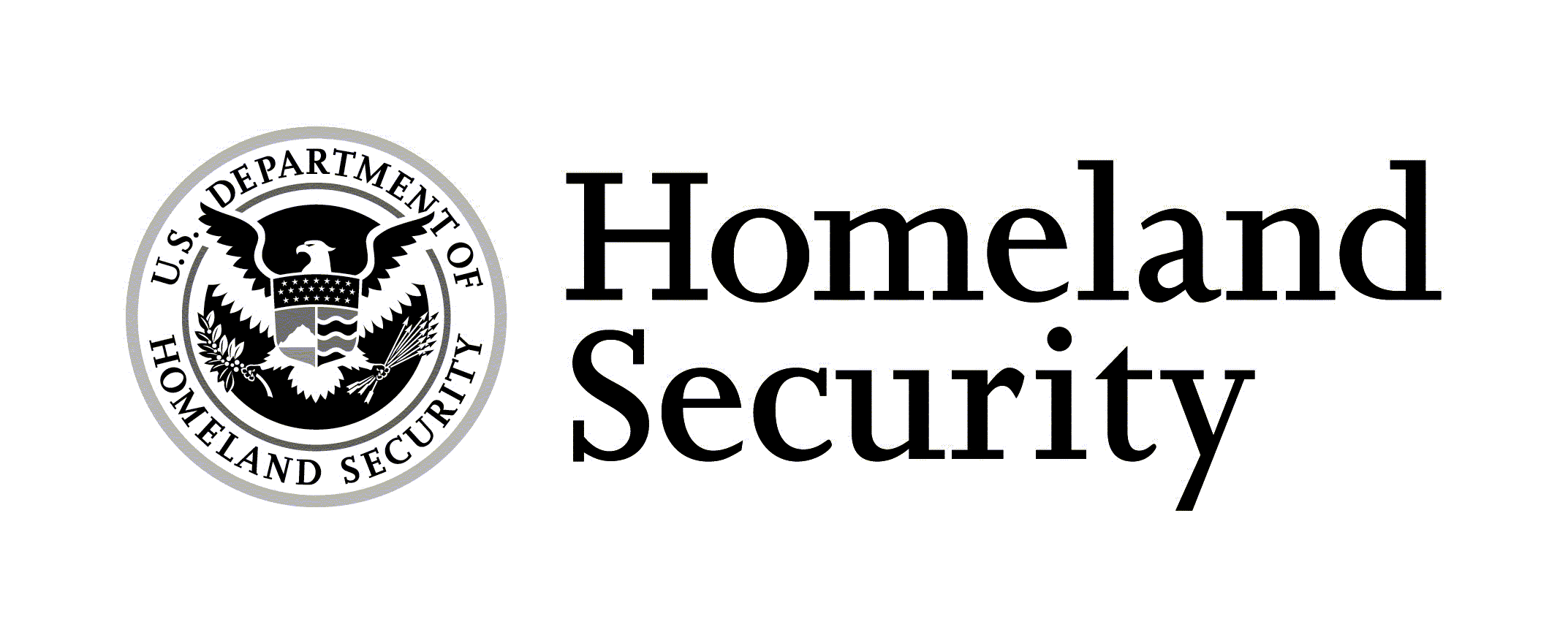 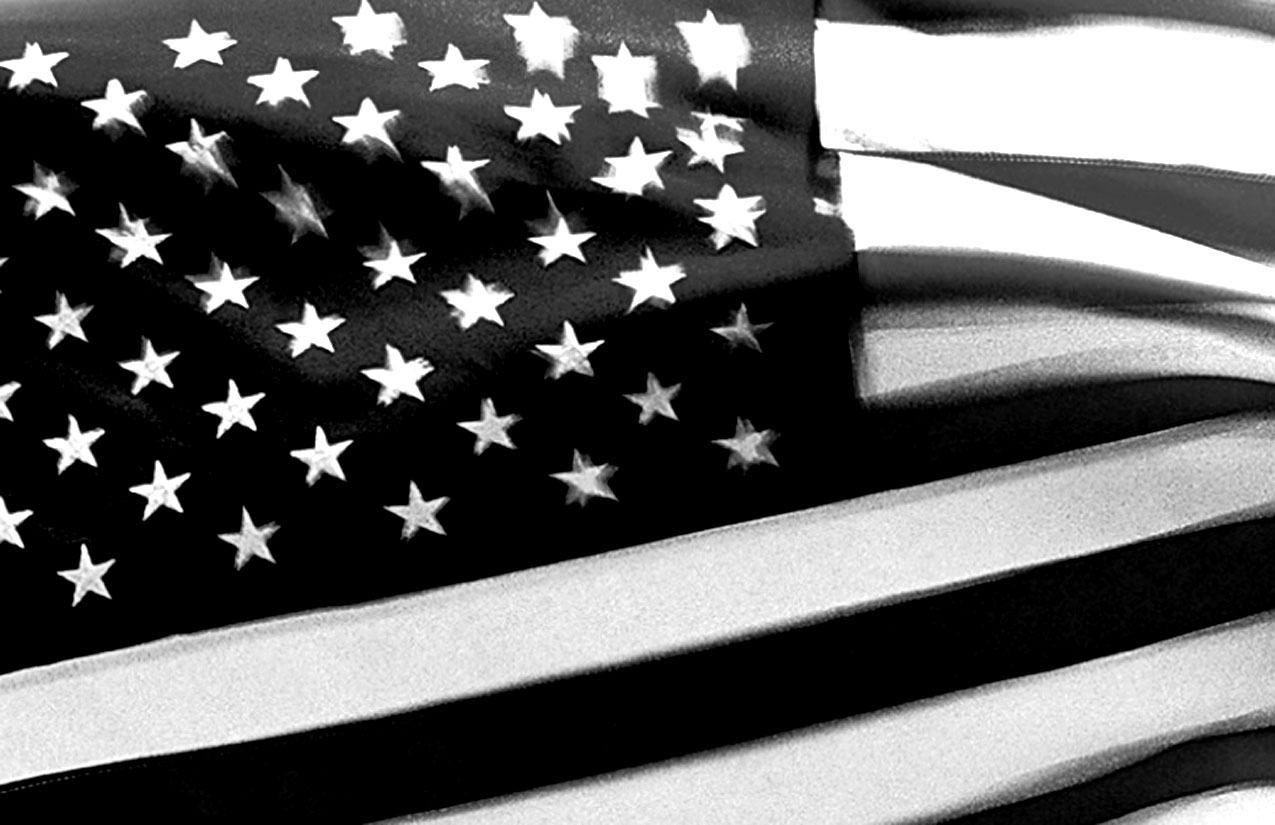 TABLE OF CONTENTS1.	Introduction	11.1	Purpose	11.2	Background	12.	System Description	12.1	System Overviews	12.1.1	Functional Allocation	32.1.2	Data Transfer	42.1.3	Transactions	62.1.4	Security and Integrity	142.1.5	SEVIS Batch Testing	153.	DeTAILed INTERFACE Specifications	183.1	SEVIS Batch Document Specifications	193.1.1	Create-Update Student Document Specifications	203.1.2	Create-Update Exchange Visitor Document Specifications	203.1.3	Transaction Log Document Specifications	213.1.4	SEVIS Validation/Lookup Tables	223.2	SEVIS Batch Interface Communication Methods	26APPENDIX A – ACRONYMS AND ABBREVIATIONS	28APPENDIX B – SEVIS BATCH PROCESS DISPOSITION AND VALIDATION FAILURE CODES	3APPENDIX C – CREATE-UPDATE STUDENT AND DEPENDENT DATA ELEMENTS	1APPENDIX D – CREATE-UPDATE EXCHANGE VISITOR AND DEPENDENT DATA ELEMENTS	1APPENDIX E – SEVIS TRANSACTION LOG DATA ELEMENTS	1EXHIBITSExhibit 1:  SEVIS Batch Process Overview	2Exhibit 2:  SEVIS Batch Process Functionality	3Exhibit 3:  SEVIS Batch Data Transfer Process	5Exhibit 4:  SEVIS Batch Interface Data Transfers	5Exhibit 5:  SEVIS Batch – RTI Event Matrix for Students  and Dependents	7Exhibit 6:  SEVIS Batch – RTI Event Matrix for Exchange Visitors  and Dependents	11Exhibit 7:  Special Characters Not Allowed in XML	19Exhibit 8:  SEVIS Student and Dependent Lookup Tables	23Exhibit 9:  SEVIS Exchange Visitor and Dependent Lookup Tables	24Exhibit 10:  SEVIS Common Lookup Tables	25Exhibit 11:  Sample Commands	26IntroductionThis Application Program Interface (API) document specifies the Student and Exchange Visitor Information System (SEVIS) Batch interface between SEVIS and the institutions internal systems (user systems).  The user systems are either in-house systems or third-party products used by the schools and program sponsors to collect and maintain information on nonimmigrant students, exchange visitors, and dependents.  Appendix A, Acronyms and Abbreviations, provides a list of acronyms and abbreviations used in this document.PurposeThe purpose of SEVIS is to facilitate timely reporting and monitoring of nonimmigrant students and exchange visitors in the United States.  SEVIS is a web-based application that enables schools and program sponsors to transmit data electronically to the Department of Homeland Security (DHS) and Department of State (DoS) throughout a student’s or exchange visitor’s program in the United States.BackgroundOn September 30, 1996, the president signed the Illegal Immigration Reform and Immigrant Responsibility Act (IIRIRA) into law.  IIRIRA mandates the development of an online information system that electronically collects accurate, timely, and reliable information from approved institutions of higher education and designated exchange visitor programs in the United States regarding those nonimmigrants possessing F, M, and J class visas.  SEVIS satisfies the requirements of Section 641, Subtitle D (Other Provisions), of Title VI of the Code of Federal Regulations (CFR). System DescriptionThe Batch data exchange process described in this document is the method for automated exchange of data between SEVIS and schools and program sponsors using the internet. System OverviewsSchools and program sponsors may use systems external to SEVIS to create and update student, exchange visitor, and dependent (visa classes F, M and J) records and upload the records to SEVIS.  Schools and program sponsors must register within SEVIS to use the SEVIS Batch interface and conduct beta testing before beginning to use the SEVIS Batch Interface.  SEVIS Real-Time Interactive (RTI) provides registration functionality for the schools and program sponsors.  Instructions detailing the SEVIS Batch registration process are posted on the DHS SEVIS Web site.  Schools and program sponsors will extract their student, exchange visitor, and dependent data from their system into an Extensible Markup Language (XML) document that conforms to the appropriate SEVIS XML schema.  This XML document will be transmitted to SEVIS using the Batch interface.  SEVIS will validate the uploaded XML document, process the records in the document, and create a compressed document for later retrieval by the users’ systems.  The compressed document will include the following:An XML transaction log that will:Include the unique record identifier provided by the school or program sponsor and the status (success or failure) of applying the data to SEVISAppend a SEVIS Identification (ID) to records that successfully created a student, exchange visitor, or dependent through the SEVIS Batch process Append a Site of Activity ID for each site created with a new exchange visitor record or added to an exchange visitor record in Initial or Active statusInclude error codes for any records not successfully processed.  See Appendix B, SEVIS Batch Process Disposition and Validation Failure Codes, for error codes generated during the Batch process.Portable Document Format (PDF) documents containing either a Form I-20 or Form DS-2019, if requested.Schools and program sponsors may use the SEVIS Batch interface to upload data to SEVIS during the hours in which the e-Gov environment is available (Monday 6:00 a.m. – Saturday 12:00 a.m. Eastern Time).  SEVIS Batch data documents will be processed each day beginning at 10:00 p.m. Eastern Time.  The results of processing documents received by 10:00 p.m. Eastern Time will be available to the user systems the next business day.Exhibit 1: SEVIS Batch Process Overview, provides a high-level representation of the Batch process and the data exchanged between SEVIS and the system of a school or program sponsor.Exhibit 1:  SEVIS Batch Process OverviewThe key equipment and software components identified for the user system environment include the following:Laser-quality printer (minimum resolution of 600x600 dpi) (required for successful printing of PDF forms)Class 1 Digital certificate by a recognized certificate authority, for example Symantec (formerly VeriSign, Inc.), Comodo or EntrustSchool or program sponsor’s own hardware and softwareInternet accessThe DHS SEVIS Web site will contain information necessary to use the Batch interface, including the current versions of the SEVIS Lookup (Codes) Tables (Appendix F), the SEVIS XML schemas (Appendices C, D, and E), and user support documentation relating to the SEVIS Batch interface. Functional AllocationThe basic operations performed by SEVIS and the user systems during the data exchange are shown in Exhibit 2: SEVIS Batch Process Functionality.Exhibit 2:  SEVIS Batch Process FunctionalityThe sequence of events in the SEVIS Batch process is as follows:The schools and program sponsors extract applicable student, exchange visitor, and dependent data from their systems into an XML document compliant with the SEVIS XML schema.  Each XML Batch document must only contain data particular to a single SEVIS school code or SEVIS program number (SEVIS school codes and program numbers are assigned during the certification and designation processes).  The maximum number of records that may be included in one XML Batch document is 250 “create” records or 250 “update” records.When SEVIS receives a Batch data document, it will validate that the Batch document is well-formed XML.  In addition to XML being well-formed, SEVIS will process only those documents which successfully validate against the SEVIS XML schema.  Batch documents that do not conform to the SEVIS XML schema will be rejected.   The SEVIS XML schemas used to validate the Batch documents are available from the DHS SEVIS web site.SEVIS will process all valid XML documents during the non-production hours of the e-Gov environment.  During this processing, each record is validated against the SEVIS eligibility business rules.Each record that is successfully validated against the eligibility business rules is applied to the SEVIS system.  A unique SEVIS ID will be generated and assigned to each newly created student, exchange visitor, and dependent record.  Updates will be applied to existing student, exchange visitor, and dependent records in SEVIS.  For each SEVIS Batch record processed, a record is written to the XML transaction log.SEVIS will create a PDF document for each record that results in the creation of a form, either the I-20 or DS-2019.  Each of these forms will be provided as a PDF within the downloaded document.The PDF documents and XML transaction log will be compressed into a single zip document.  User systems must download this compressed document.When ready to download the SEVIS Batch process results, the user system sends a request to download the compressed document.  Each compressed document is available for download for a period of seven days from the time it is processed.  The system automatically deletes documents that are not downloaded within the seven-day period.  It is advised that school and program sponsors account for this when scheduling the download process.Once the compressed document is downloaded, the schools or program sponsors can unzip the compressed document and use their own systems to process the transaction log and print the enclosed forms.Data TransferAs shown in Exhibit 3: SEVIS Batch Data Transfer Process, connection with the SEVIS Batch process is accomplished using HyperText Transfer Protocol Secure (HTTPS).The user system will post an XML document compliant with the SEVIS XML schema to SEVIS.  SEVIS will return an XML reply with the Hypertext Transfer Protocol (HTTP) response indicating the result of the XML document post.Following a successful upload, SEVIS authenticates and verifies the school or program sponsor’s information prior to processing data from the SEVIS Batch data document.  Once SEVIS verifies the identity of the institution, it then processes the data forwarded by the institution.  Results of the SEVIS Batch process will be communicated back to the user system via an XML-based transaction log.  This response contains the result of the upload validation, including data content, data format, and data semantics.  Through the result code, the generated transaction log aids the school or program sponsor in identifying errors in the upload request.  The corrected XML may then be resubmitted to SEVIS. SEVIS generates a compressed document for each Batch XML document accepted.  The compressed document is referenced by the SEVIS Batch identifier supplied with the uploaded XML document.  The school or program sponsor retrieves this compressed document, which includes the transaction log and any generated Form I-20 or Form DS-2019 PDF documents. Exhibit 3:  SEVIS Batch Data Transfer ProcessExhibit 4: SEVIS Batch Interface Data Transfers, summarizes the types of data documents, their format, and data transfer method.Exhibit 4:  SEVIS Batch Interface Data TransfersFollowing are sizing estimates for SEVIS PDF documents and the compressed documents:Single PDF SizeAverage size of one I-20 PDF = 540 KBAverage size of one DS-2019 PDF = 101 KBEstimated I-20 Size – Multiple Records – UnzippedEstimated size of 100 I-20 PDF documents = 52 MBEstimated size of 250 I-20 PDF documents = 132 MBEstimated I-20 Size – Multiple Records – ZippedEstimated size of zip document containing 100 I-20s = 42 MBEstimated size of zip document containing 250 I-20s = 106 MBEstimated DS-2019 Size – Multiple Records – UnzippedEstimated size of 100 DS-2019 PDF documents = 10 MBEstimated size of 250 DS-2019 PDF documents = 26 MBEstimated DS-2019 Size – Multiple Records – ZippedEstimated size of zip document containing 100 DS-2019s = 8 MBEstimated size of zip document containing 250 DS-2019s = 19 MBEstimated Transaction Log SizeThe transaction log will be minimal in size.TransactionsThe following transactions are available through the SEVIS Batch Interface: Create-update student and dependent records in SEVIS Create-update exchange visitor and dependent records in SEVIS Download SEVIS Batch processing results Create-Update Student and Dependent DataSchools must correctly create their XML documents for Batch processing based on the SEVIS XML schemas.  Schools must use the Create-Update Student and Dependent Schema to create the document to be uploaded.  This schema specifies the header information and record formats, and includes a print request indicator for the appropriate create and update transactions.  However, not all SEVIS Batch requests allow a print request.  For example, when terminating a dependent, the school may not request the generation of a Form I-20 PDF for that dependent.The table in Appendix C, Create-Update Student and Dependent Data Elements, describes the data elements and definitions contained within the schema.  The events listed in Exhibit 5: SEVIS Batch – RTI Event Matrix for Students and Dependents, are the events that can be performed for students and dependents.  The I-20 Print Request Available Through Batch column in the table identifies the events for which a school may request an I-20 PDF document for printing purposes. The adjudication event column in the table identifies the events for which adjudication is required by DHS.  Exhibit 5:  SEVIS Batch – RTI Event Matrix for Students 
and Dependents* This functionality is available for F-1 visa students only.** May change a Student’s Dependent to Active status via Batch only when the principal student is in Active status.*** Status – Cancel Event cannot be performed on Initial status records created through the Transfer-in or Change of Education Level functions.Create-Update Exchange Visitor and Dependent DataProgram sponsors must create well-formed and valid documents conforming to the Create-Update Exchange Visitor and Dependent Schema.  The table in Appendix D, Create-Update Exchange Visitor and Dependent Data Elements, describes the data elements and their definitions and provides the business processing rules associated with the elements.  The events listed in Exhibit 6: SEVIS Batch – RTI Event Matrix for Exchange Visitors and Dependents, are the events that can be performed for exchange visitors and dependents through the SEVIS Batch interface and those that must be performed through SEVIS RTI.  The DS-2019 Print Request Available Through Batch column in the table identifies the events for which a program may request a Form DS-2019 PDF document for printing on the user system.  The adjudication event column in the table identifies the events for which adjudication is required by DoS. Exhibit 6:  SEVIS Batch – RTI Event Matrix for Exchange Visitors 
and Dependents* Only applies to the Associate, Bachelors, Masters, Doctorate, and Non-Degree Student categories.
** Status must be Active to reprint via Batch.
*** Only applies to the Professor and Research Scholar categories.Download SEVIS Batch Process ResultThe Download SEVIS Batch Process Result transaction allows programs and schools to retrieve a compressed document containing the transaction log (required) and generated PDF documents (optional).The SEVIS transaction log contained within the compressed document is named sevis_transaction_log.xml.  Appendix E, SEVIS Transaction Log Data Elements, contains the data descriptions and types for the transaction log.At the user’s option, SEVIS generates the I-20 PDF form for each create or update student or dependent record successfully processed and the DS-2019 PDF form for each create or update exchange visitor or dependent record successfully processed.Security and Integrity To enforce data transmission security and data integrity, the SEVIS Batch Interface performs numerous security checks.  These include the use of digital certificates to authenticate the sender’s identity and Secure Socket Layer (SSL) to encrypt the network packets prior to transmitting over the public Internet.Any data sent to SEVIS through the Batch interface must be sent from a school or program sponsor registered to use Batch.  Third parties are not authorized to send data to the SEVIS system.Schools, campuses, and programs must register for the Batch process through SEVIS RTI before attempting to use the SEVIS Batch interface.  In addition, the school/program president or official designee for all organizations that plan to use the SEVIS Batch interface must sign the Customer Agreement for using The SEVIS Batch-File Transfer Process.  The Customer Agreement form is available from the DHS SEVIS web site.During the Batch interface registration process, the school/program sponsor must provide SEVIS their digital certificate.  If the digital certificate information is successfully verified and the school or program sponsor is in a valid status in SEVIS, the user system can begin utilizing the SEVIS Batch Interface. When the user system initiates a session using the Batch interface, SEVIS will carry out the following security measures:Verification that the digital certificate and SEVIS User ID presented have been registered by the school, campus, or program sponsor Encryption of all information communicated during the sessionSEVIS Batch Testing Organizations that wish to use the SEVIS Batch Interface process to create and update student or exchange visitor records must perform testing of their applications before using these applications to upload data documents to the SEVIS production environment.  Two environments have been created so that organizations may validate the functionality of their applications.SEVIS Batch Alpha Testing The SEVIS Batch Alpha Test environment was established to provide an environment for schools and programs to validate their Batch applications against planned SEVIS upgrades.  Prior to upgrades being implemented into the SEVIS production environment, an alpha test period may be scheduled depending on the scope of the release.  The SEVIS Batch Alpha Test environment is only available when a testing period is scheduled.The link provided below is the Uniform Resource Locator (URL) for the SEVIS RTI application that will be used for SEVIS Batch Alpha Testing:	https://egov.ice.gov/alphasevisSEVIS Batch Beta Testing The SEVIS Batch Beta Testing environment was established to provide schools and programs with an environment that mirrors the SEVIS Production environment.  Organizations will use a test school or program that matches their approved Production school or program to validate that their Batch application functions correctly with the SEVIS Production application.  The link provided below is the URL for the SEVIS RTI application that will be used for SEVIS Batch Beta Testing:	https://egov.ice.gov/sbtsevis This test site will be available to schools, programs, and vendors indefinitely.SEVIS Batch Alpha/Beta Testing Procedures for F/M FunctionalitySchools and vendors must follow the procedures documented below to begin SEVIS Batch Beta Testing of the F/M functionality:Access the SEVIS Batch Beta Testing web site at https://egov.ice.gov/sbtsevis or the SEVIS Alpha Testing web site at https://egov.ice.gov/alphasevis and select the Register for New Account link from the SEVIS log in page.Enter the required information and select the option to “Apply for Certification by the DHS to admit F and/or M Students.”  Complete registration by clicking on the “Submit” button.  You will receive two emails from SEVIS: one email containing the temporary User ID assigned for the purposes of creating a Form I-17 (Petition for Approval of School for Attendance by Nonimmigrant Students), and a second email providing a link to the SEVIS Set Password page.Complete the password assignment for the temporary User ID you received and log into SEVIS.Complete the Form I-17 as desired for the test school you wish to establish.  The User Manual for Temporary Users of the Student and Exchange Visitor Information System (How to Complete and Submit the Form I-17, Petition for Approval of School for Attendance by Nonimmigrant Students) is available from the DHS SEVIS web site. When requested to add officials, enter the information associated with those individuals who will be performing the testing for your school.  The school officials assigned to the test school may be technical personnel who are not assigned as officials on your Form I-17.Complete the remainder of the Form I-17 and submit the form for approval.  Please ignore any instructions regarding mailing in hard copy forms or making payments.Contact the SEVP Response Center at 1-800-892-4829 and provide the information listed below.
	Organization name
	Point of contact (POC) Name
	POC email address
	Phone number
	Category of school (F only, F and M, or M only)
	Name of school as it appears on the submitted Form I-17 for the test schoolThe SEVP Response Center will review and approve the Form I-17.Once the I-17 has been approved, the temporary user associated with the test school will receive notification from SEVIS that the test school has been approved.  In addition, each assigned user will be provided with a User ID and link to the SEVIS Set Password page.  All users should access SEVIS to set their password and then log into the SEVIS Batch Beta Test environment to activate their user account. The individual assigned as Principal Designated School Official (PDSO) for the test school and each test campus must register for Batch processing.  The procedures for registering for SEVIS Batch processing are documented in the User Manual for School Users of the Student and Exchange Visitor Information System: Volume I Form I-17 that is available from the DHS SEVIS web site. Once the registration process has been completed, Batch data files may be created and uploaded to the SEVIS test school. SEVIS will verify the registration, the PDSO User ID, and digital certificate, and validate the upload document against the approved SEVIS XML schema.  SEVIS will then apply the requested actions in the upload document to the test SEVIS database, e.g., create new student records or update existing student records.  These records may be viewed by accessing SEVIS RTI using the User ID and password assigned to your institution.
NOTE:  Processing of SEVIS Batch documents in the SEVIS Batch Beta Test environment is completed on a continuous basis throughout the day. A transaction log will be created documenting the results of the schema validation and business rule processing.  Schools/vendors download the transaction log and review the document for any possible validation errors or processing errors.Detailed instructions for accessing SEVIS, setting passwords, and using the system are provided in the SEVIS User Manuals posted on the DHS SEVIS web site.SEVIS Batch Alpha/Beta Testing Procedures for J FunctionalitySEVIS Batch Beta Testing for J functionality will follow procedures similar to the F/M process.  If your institution has already been assigned a test school, we request that you use the same User ID to establish a Program for testing of the J functionality.  The steps described below should be completed to register in the SEVIS Batch Beta Testing environment for J functionality.Access the SEVIS Batch Beta Testing web site at https://egov.ice.gov/sbtsevis or the SEVIS Alpha Testing web site at https://egov.ice.gov/alphasevis and select the Register for New Account link from the SEVIS log in page.Enter the required information and select the option to “Apply for Designation by the DoS to admit J Exchange Visitors.”  Complete registration by clicking on the “Submit” button.  You will receive two emails from SEVIS; one email containing the temporary User ID assigned for the purposes of creating a DS-3036 form (Exchange Visitor Program Application), and a second email providing a link to the SEVIS Set Password page.Complete the password assignment for the temporary User ID you received and log into SEVIS.Complete the Form DS-3036 as desired for the test program you wish to establish.  When you are requested to add officials on Page 4, complete the following steps: If you have already created a test school for F/M functionality testing, select Add Existing Official and enter the User ID for the PDSO of your test school.  This will ensure that the Responsible Officer (RO) and PDSO use the same User ID.  This is consistent with processes in the SEVIS Production environment.If you do not have an assigned test school, select Add New Official, enter the relevant information for the individual who will be the RO for your organization’s program for SEVIS Batch Beta testing.Complete the remainder of the form DS-3036 and submit the form for approval.  The SEVP Response Center will review and approve the form.  Please ignore any instructions regarding mailing in hard copy forms or making payments.Contact the SEVP Response Center at 1-800-892-4829 and provide the information listed below.
	Organization name
	POC Name
	POC email address
	Phone number
	Name of program as it appears on the submitted Form DS-3036 for the test programThe SEVP Response Center will review and approve the Form DS-3036.Once the DS-3036 has been approved, the individual who submitted the application will receive notification from SEVIS that the program has been approved.  In addition, each assigned user will be provided with a User ID and link to the SEVIS Set Password page.  All users should access SEVIS to set their password and then log into the SEVIS Batch Beta Test environment to establish their user account.The RO or Alternate Responsible Officer (ARO) users who will authorize Batch upload documents for the test program must register for Batch processing.  The procedures for registering for SEVIS Batch processing are documented in the User Manual for Exchange Visitor Program Sponsor Users (RO/ARO) of SEVIS: Volume I Forms DS-3036 and DS-3037 that is available from the DoS Web site at https://exchanges.state.gov/jexchanges/sevis.html.Once the registration process has been completed, Batch data files may be created and uploaded to the SEVIS test program.SEVIS will verify the registration, the RO/ARO User ID, and digital certificate, and validate the upload document against the approved SEVIS XML schema.  SEVIS will then apply the requested actions in the upload document to the SEVIS database, e.g., create new exchange visitor records or update existing exchange visitor records.  These records may be viewed by accessing SEVIS RTI using the User ID and password assigned to your institution.

NOTE:  Processing of SEVIS Batch documents in the SEVIS Batch Beta Test environment is completed on a continuous basis throughout the day.A transaction log will be created documenting the results of the schema validation and business rules processing.Programs/vendors download the transaction log and review the document for any possible validation errors or processing errors.Detailed instructions for accessing SEVIS, setting passwords, and using the system are provided in the SEVIS User Manuals posted on the DoS web site.Support for SEVIS Batch Alpha and Beta TestingThe SEVP Response Center is available to provide limited support for Alpha and Beta Testing.  While several of the SEVP Response Center personnel are former XML developers, they cannot assist with actual development or troubleshooting of your SEVIS Batch interface software.  The SEVP Response Center can provide the latest versions of the XML schemas as well as sample upload documents for use in troubleshooting your application.  The SEVP Response Center may be contacted at 1-800-892-4829.Detailed Interface SpecificationsThe specific document formats utilized by the SEVIS Batch Interface for data exchange are the following:  UTF-8—American Standard Code for Information Interchange (ASCII)-compatible multi-byte Unicode and Universal Character Set (UCS) encoding format for XMLDevice independent and resolution independent PDFAll XML documents must be well formed XML and SEVIS XML schema compliant.  The SEVIS XML schemas comply with the current XML recommendation defined by the World Wide Web Consortium (W3C). SEVIS Batch Document SpecificationsThe SEVIS Batch Interface will utilize multiple XML schemas.  The following schemas will be used by the schools/program sponsors to provide data to SEVIS:Create-UpdateStudent.xsd – Defines the required format of the data document containing student information uploaded to SEVIS. Create-UpdateExchangeVisitor.xsd – Defines the required format of the data document containing exchange visitor information uploaded to SEVIS. SEVIS will use the following XML schema to provide data to the user systems: SEVISTransLog.xsd – Defines the format of the transaction log document that is downloaded from SEVIS. SEVIS will also use the following XML schemas:Common.xsd – Defines generic data structures that are referenced in Create-UpdateStudent.xsd and Create-UpdateExchangeVisitor.xsd. SEVISTable.xsd – Contains the codes referenced in Create-UpdateStudent.xsd and Create-UpdateExchangeVisitor.xsd. The validation for the Create-UpdateStudent.xsd and Create-UpdateExchangeVisitor.xsd permits the use of empty tags to delete data no longer required.  Empty tags using both formats will be permitted, i.e., <\MiddleName> or <MiddleName></MiddleName>.  Blank tags will be permitted only for those elements that are optional for the particular transaction being performed.  This feature should be used to remove data previously entered that is no longer required.Note that XML does not allow certain special characters.  Instead of using those characters, certain entity references may be used.  The table in Exhibit 7: Special Characters Not Allowed in XML, provides the characters which are not allowed and the entity reference that may be used instead. Exhibit 7:  Special Characters Not Allowed in XMLThe following sections explain each schema and provide data descriptions, options, and types.Create-Update Student Document SpecificationsThe Create-Update Student and Dependent schema (Create-UpdateStudent.xsd) may be used by schools to prepare XML documents for processing by SEVIS.  Only schools that have been certified by DHS to admit academic, language, and/or vocational students (visa classes F and/or M) are permitted to transmit data to SEVIS.   The document will be populated with student and dependent data by the school system and sent to SEVIS.  Each document uploaded to SEVIS must include the SEVIS User ID of the PDSO and the SEVIS school code assigned during certification. The User ID of the PDSO is used to indicate approval that the data contained in the document is accurate.  Each individual record in the document must have the SEVIS User ID of the PDSO or Designated School Officials (DSO) authorizing the create or update action and a unique transaction ID for reference purposes.  The document may contain new student and dependent information or updates to existing students or dependents.  Any update to student or dependent information must contain the SEVIS ID associated with that student or dependent.  Appendix C, Create-Update Student and Dependent Data Elements, contains the data descriptions, types, and options available for this schema.  Refer to Section 3.2, SEVIS Batch Interface Communication Methods, for a description on how to initiate the interface with SEVIS to upload this data.Create-Update Exchange Visitor Document SpecificationsThe Create-Update Exchange Visitor and Dependent schema (Create-UpdateExchangeVisitor.xsd) may be used by program sponsors to prepare XML documents for processing by SEVIS.  Only program sponsors that have been designated by DoS to admit exchange visitors (visa class J) are permitted to transmit data to SEVIS.  The document will be populated with exchange visitor and dependent data by the program sponsor system and sent to SEVIS.  Each document uploaded to SEVIS must include the SEVIS User ID of the RO or ARO and the SEVIS program number assigned during designation. The User ID of the RO or ARO is used to indicate approval that the data contained in the document is accurate.  Each individual record in the document must have the SEVIS User ID of the RO or ARO authorizing the create or update action and a unique transaction ID for reference purposes.  The document may contain new exchange visitor and dependent information or updates to existing exchange visitors or dependents.  Any update to an exchange visitor or dependent must contain the associated SEVIS ID.  Appendix D, Create-Update Exchange Visitor and Dependent Data Elements, contains the data descriptions, types, and options.  Refer to Section 3.2, SEVIS Batch Interface Communication Methods, for a description on how to initiate the interface with SEVIS to upload this data.Transaction Log Document SpecificationsThe SEVIS Transaction Log (SEVISTransLog.xsd) is used by SEVIS to report progress and status of the SEVIS Batch submittal to schools and programs.  Refer to Section 3.2, SEVIS Batch Interface Communication Methods, for a description on how to retrieve the compressed document containing the transaction log.  The information provided should be used to update school or program systems with newly generated SEVIS IDs.When a SEVIS Batch request has been processed, the SEVIS Batch process result document (in compressed format) may be downloaded.  This SEVIS Batch process result document contains the complete transaction log.  The name of the transaction log document within the SEVIS Batch process result compressed document is: sevis_transaction_log.xml.The header portion of the transaction log is identical to the headers in Create-UpdateStudent.xsd and Create-UpdateExchangeVisitor.xsd.  In other words, they all use the same shared element structure defined in common.xsd.  This structure contains BatchID and OrgID.The SEVIS Batch detail portion of the transaction log is divided into three sections: Upload, Process, and Download.  Each section is described below.  For further information, see Appendix E, SEVIS Transaction Log Data Elements.UploadDisposition of upload – disposition and validation failure codes (also known as upload resultCode) are documented in Appendix B, SEVIS Batch Process Disposition and Validation Failure CodesUpload date and timeName of document uploadedProcessDisposition of process (resultCode)Process date and timeRequest number of records (total)Count of processed records (success)Count of validation exception records (failure)Record-specific results:Unique Request ID included in requestSEVIS ID (student/exchange visitor)SEVIS User ID included in requestDate and Time request was processedBusiness rules validation result (pass/fail)Business rules validation error code (if applicable)Business rules validation error message (if applicable)Data element in error (included in the error message)User-defined field A (principal)User-defined field B (principal)Site of Activity (if applicable)Address1Address2CityStatePostalCodePostalRoutingCodeSiteIdSiteName Phase (if applicable)PhaseIdPhaseNameDependent-specific results:SEVIS ID (dependent)User-defined field A (dependent)User-defined field B (dependent)ProvideAddressCorrectAddressAddressMessageNOTE: All business rule validation exceptions are returned at the principal level.DownloadDisposition of download – disposition and validation failure codes (also known as upload resultCode) are documented in Appendix B, SEVIS Batch Process Disposition and Validation Failure Codes.SEVIS Validation/Lookup Tables Exhibit 8: SEVIS Student and Dependent Lookup Tables; Exhibit 9: SEVIS Exchange Visitor and Dependent Lookup Tables; and Exhibit 10: SEVIS Common Lookup Tables, provide a list of lookup tables used by SEVIS.  The tables are available from the DHS SEVIS web site.Exhibit 8:  SEVIS Student and Dependent Lookup TablesExhibit 9:  SEVIS Exchange Visitor and Dependent Lookup TablesExhibit 10:  SEVIS Common Lookup TablesSEVIS Batch Interface Communication MethodsThe SEVIS Batch Interface will use SSL and HTTPS to communicate with user systems over the Internet.  The user system accessing SEVIS must upload a class 1 SSL digital certificate via SEVIS RTI.  Once the user system has uploaded their certificate in SEVIS, forwarded their Customer Agreement for use of Batch File Transfer Processing, and been approved by DHS, the Batch file transfer process between the two systems can proceed.Section 2.1.5, SEVIS Batch Testing, provides instructions for the schools and program sponsors on the registration and beta testing processes for the SEVIS Batch Interface.Exhibit 11: Sample Commands, provides sample commands for upload to and download from SEVIS Batch. Exhibit 11:  Sample CommandsSEVIS Batch Production and Testing URLs will be provided once the Customer Agreement has been received and approved.  The Customer Agreement can be found at the following URL: http://www.ice.gov/sevis/schools/sevis#tab1SEVIS Batch Schema Locations:Production – http://www.ice.gov/sevis/schools/sevis#tab1Beta Test – http://www.ice.gov/xmlschema/sevisbatch/betaAlpha Test – http://www.ice.gov/xmlschema/sevisbatch/alphaTo access the specific schema for each environment, add the schema name to the end of each URL:/Create-UpdateStudent.xsd/Create-UpdateExchangeVisitor.xsd/Common.xsd/SEVISTable.xsd/SevisTransLog.xsdAPPENDIX A – ACRONYMS AND ABBREVIATIONSAPPENDIX A – ACRONYMS AND ABBREVIATIONSAPPENDIX B – SEVIS BATCH PROCESS DISPOSITION AND VALIDATION FAILURE CODESAPPENDIX B – SEVIS BATCH PROCESS DISPOSITION AND VALIDATION FAILURE CODESNote:  *** Will no longer be used by SEVIS beginning with Release 5.0.Disposition GroupsGeneral Disposition CodesUpload-Specific Disposition CodesProcess-Specific Disposition CodesDownload-Specific Disposition CodesF/M Eligibility Processing ErrorsJ Eligibility Processing Error CodesAPPENDIX C – CREATE-UPDATE STUDENT AND
DEPENDENT DATA ELEMENTSAPPENDIX C – CREATE-UPDATE STUDENT AND DEPENDENT DATA ELEMENTSThe data elements described in the table shown below relate to the schema entitled “Create-UpdateStudent.xsd”.  When an element is marked with “R*” in the Required/Optional column, this indicates that the element is required under certain circumstances.  For example, the structure to which the element belongs is Optional, however, if that structure is present in the upload document, the elements of that structure marked with “R*” are required.APPENDIX D – CREATE-UPDATE EXCHANGE VISITOR AND DEPENDENT
DATA ELEMENTSAPPENDIX D – CREATE-UPDATE EXCHANGE VISITOR AND DEPENDENT DATA ELEMENTSThe data elements described in the table shown below relate to the schema entitled “Create-UpdateExchangeVisitor.xsd”.  When an element is marked with “R*” in the Required/Optional column, this indicates that the element is required under certain circumstances.  For example, the structure to which the element belongs is Optional, however, if that structure is present in the upload document, the elements of that structure marked with “R*” are required.APPENDIX E – SEVIS TRANSACTION LOG
DATA ELEMENTSAPPENDIX E – SEVIS TRANSACTION LOG DATA ELEMENTSThe data elements described in the table shown below relate to the schema entitled “SEVISTransLog.xsd”. When an element is marked with “R*” in the Required/Optional column, this indicates that the element is required under certain circumstances.  For example, the structure to which the element belongs is Optional, however, if that structure is present in the upload document, the elements of that structure marked with “R*” are required.Exhibit E-1: Date Time Stamp Format for Transaction LogsData Document TypesUploaded to SEVISDownloaded from SEVISFormatSEVIS Batch Data Document (containing create and update requests for students, exchange visitors, and dependents)YesNoXMLTransaction LogNoYesXMLI-20 or DS-2019 FormNoYesPDFStudent Event(F-1, F-2, M-1, M-2)Available for Students in Record StatusAvailable Through:RTIAvailable Through:BatchI-20 Print Request Available Through BatchAdjudicated EventAuthDropBelowFC – AddACTIVEYesYesYesNoAuthDropBelowFC – CancelACTIVEYesYesYesNoAuthDropBelowFC – EditACTIVEYesYesYesNoCorrection – Request Change to Program DatesINITIAL ACTIVEYesNoN/AYesCorrection – Request Change to Student RequestINITIAL CANCELED ACTIVE
COMPLETED TERMINATEDYesNoN/AYesCorrection – Request Change to Student StatusINITIAL CANCELED ACTIVE
COMPLETED TERMINATEDYesNoN/AYesCorrection – Request Change to Termination ReasonTERMINATEDYesNoN/AYesCorrection – Return to Initial StatusACTIVE CANCELEDYesNoN/ANoCPTEmployment – Add*ACTIVEYesYesYesNoCPTEmployment – Cancel*ACTIVEYesYesYesNoCPTEmployment – Edit*ACTIVEYesNoN/ANoCreate DependentN/AYesYesYesNoCreate StudentN/AYesYesYesNoDependent – Add INITIAL ACTIVEYesYesYesNoDependent – CancelINITIAL
(Dependent Status: INITIAL)YesYesNoNoDependent – Edit INITIAL ACTIVE
(Dependent Status: INITIAL, ACTIVE)YesYesYesNoDependent – Reactivate INITIAL ACTIVE (Dependent Status: TERMINATED)YesYes**YesNoDependent – ReprintINITIAL ACTIVE
(Dependent Status: INITIAL, ACTIVE)Yes
(Print)YesYesNoDependent – Terminate INITIAL ACTIVE
(Dependent Status: INITIAL, ACTIVE)YesYesNoNoDisciplinaryActionACTIVEYesYesNoNoEducationLevel – Cancel*ACTIVEYesYesNoNoEducationLevel – Change*ACTIVEYesYesYesNoFinancial InfoINITIAL ACTIVEYesYesYesNoOffCampusEmployment – Add*ACTIVEYesYesYesYesOffCampusEmployment – Cancel*ACTIVEYesYesYesNoOffCampusEmployment – Edit*ACTIVEYesYesYesYesOPTEmployment – Add ACTIVEYesYesYesYesOPTEmployment – Cancel ACTIVEYesYesYesNoOPTEmployment – EditACTIVEYesYesYesNoOPTEmployment – Extend*ACTIVEYesYesYesNoOPTEmployment – ReportParticipation*ACTIVEYesYesYesNoPersonal InfoINITIAL ACTIVEYesYesYesNoProgram – Cancel ExtensionACTIVEYes (M-1)
No (F-1)Yes (M-1)
No (F-1)YesNoProgram – Defer AttendanceINITIALYesYesYesNoProgram – EditINITIAL
ACTIVEYesYesYesNoProgram – ExtensionACTIVEYesYesYesYes (M-1)
No (F-1)Program – Shorten ACTIVEYesYesYesNoRegistrationINITIAL
ACTIVEYesYesYesNoReinstatement – RequestCOMPLETED
TERMINATEDYesNoN/AYesReinstatement – Cancel COMPLETED
TERMINATED YesNoN/AYesReprintINITIAL
ACTIVEYesYesYesNoRequest – CapGapExtension*ACTIVEYesYesYesNoStatus – Cancel***INITIALYesYesNoNoStatus – CompleteACTIVEYesYesNoNoStatus – TerminateINITIAL ACTIVEYesYesNoNoStatus – VerifyACTIVEYesYesNoNoTransferACTIVE
COMPLETED
TERMINATEDYesNoN/AYes (M-1)
No (F-1)Transfer – CancelACTIVE
COMPLETED
TERMINATEDYesNoN/AYes (M-1)
No (F-1)Exchange Visitor Event(J-1 and J-2)Available for Exchange Visitors in Record StatusAvailable Through:RTIAvailable Through:BatchDS-2019 Print Request Available Through BatchAdjudicated EventAcademic Training – Create*ACTIVEYesNoN/ANoAcademic Training – Update*ACTIVEYesNoN/ANoAcademic Training – Cancel*ACTIVEYesNoN/ANoBiographicalINITIAL
ACTIVEYesYesYesNoChange of Category RequestACTIVEYesNoN/AYesChange of Category – Cancel ACTIVEYesNoN/ANoCorrect SEVIS StatusINITIAL
ACTIVE
NO SHOWYesNoN/ANoCreate DependentN/AYesYesYesNoCreate Exchange VisitorN/AYesYesYesNoDependent – AddINITIAL
ACTIVEYesYesYesNoDependent – DeleteINITIAL
(Dependent Status: INITIAL)YesYesNoNoDependent – EditINITIAL
ACTIVE
(Dependent Status: INITIAL, ACTIVE)YesYesYesNoDependent –  EndStatusACTIVE
(Dependent Status: ACTIVE)YesYesNoNoDependent – InvalidINITIAL
(Dependent Status: INITIAL)YesNoN/ANoDependent – No ShowINITIAL
(Dependent Status: INITIAL)YesNoN/ANoDependent – ReprintINITIAL
ACTIVE
(Dependent Status: INITIAL, ACTIVE)YesYes**YesNoDependent – TerminateACTIVE
(Dependent Status: ACTIVE, INACTIVE)YesYesNoNoExtension Beyond Maximum Duration of Participation RequestACTIVEYesNoN/AYesExtension Beyond Maximum Duration of Participation – Cancel ACTIVEYesNoN/ANoFinancial InfoINITIAL
ACTIVEYesYesYesNoOut of Country – Create***ACTIVEYesNoN/ANoOut of Country – Update***ACTIVEYesNoN/ANoOut of Country – Cancel***ACTIVEYesNoN/ANoProgram – AmendINITIALYesYesYesNoProgram – EditSubjectINITIAL
ACTIVEYesYesYesNoProgram – Extension Within Maximum Duration of ParticipationACTIVEYesYesYesNoProgram – MatriculateACTIVEYesYesYesNoProgram – ShortenACTIVEYesYesYesNoReinstatement RequestINACTIVEYesNoN/AYesReinstatement – Cancel INACTIVEYesNoN/ANoReinstatement Update SEVIS Status RequestINITIAL
ACTIVE
NO SHOW TERMINATEDYesNoN/AYesReinstatement Update SEVIS Status Request – Cancel INITIAL
ACTIVE
NO SHOW TERMINATEDYesNoN/ANoReprintINITIAL
ACTIVEYesYesYesNoSiteOfActivity – AddINITIAL
ACTIVEYesYesYesNoSiteOfActivity – DeleteINITIALYesYesNoNoSiteOfActivity – EditINITIAL
ACTIVEYesYesYesNoStatus – CorrectInfractionINACTIVE
ACTIVEYesYesYesNoStatus – EndACTIVEYesYesNoNoStatus – InvalidINITIALYesYesNoNoStatus – NoShowINITIALYesYesNoNoStatus – TerminateINACTIVE ACTIVEYesYesNoNoStudent Employment – Create*ACTIVEYesNoN/ANoStudent Employment – Update*ACTIVEYesNoN/ANoStudent Employment – Cancel*ACTIVEYesNoN/ANoTransfer ACTIVEYesNoN/ANoTransfer – Cancel ACTIVEYesNoN/ANoValidateINITIAL TRANSFERREDYesYesNoNoSpecial CharacterEntity Reference<&lt ; or &amp;lt;&&amp ; or &amp;amp;« &quot ;>&gt ;‘&apos ;TableTable Name
(from SEVISTable.xsd)DescriptionCap-Gap Extension Type CodesCapGapExtensionTypeType of Cap-Gap Extension (e.g., Filed, Waitlisted, Cancelled)Dependent Cancellation Reason CodesDependentCancelReasonTypeReasons for canceling a dependent (F-2, M-2)Dependent Termination CodesDependentTerminationReasonTypeReasons for terminating a dependent’s status (F-2, M-2)Drop Below Full Course Reason CodesDropBlwfullTypeReasons for an F-1 or M-1 student dropping below a full course of studyEducation Level CodesEduLevelCodeTypeEducation levels for studentsEmployment Time CodesEmploymentTimeTypeTypes of employment (Full-Time or Part-Time)Employment Type CodesEmploymentCodeTypeEmployment types for students, e.g., OPT, CPT, Off-CampusOff-Campus Employment Reason CodesOffCampusEmploymentCodeTypeReasons why a student may be permitted to work off-campusOPT Employment Completion Type CodesOPTCompletionTypeType of OPT employment (e.g. Pre-Completion or Post- Completion) (F-1 only)Secondary Major and Codes for Students ProgSubjectCodeStudentTypeList of secondary major, minor, and subject/field codes for student and exchange visitors respectivelyStudent Cancellation Reason CodesStudentCancelReasonTypeReasons for canceling a student.Student Creation Reason CodesStudentCreateReasonTypeReasons for creating a student record in SEVISStudent Reprint Codes StudentReprintRequestReasonTypeReasons for reprinting a student’s I-20Student Termination Reason CodesStudentTerminationReasonTypeReasons for terminating a studentTableTable Name
(from SEVISTable.xsd)DescriptionCategory CodesEVCategoryCodeTypeCodes representing the program categories for exchange visitorsCorrect Minor or Technical Infraction CodesEVInfractionCodeTypeCodes used to correct minor or technical infraction for an exchange visitorDepartment of State Maximum and Minimum Duration of Stay RulesThis table is not included in SEVISTable.xsdThe list of maximum and minimum duration of participation rules for each category codeDependent End Program CodesDependentCompletionTypeCodes representing the reasons for ending a program for a dependentDependent Termination CodesEVDepTerminationReasonTypeCodes representing the reasons a dependent could be terminatedEnd Program Reason Codes EVCompletionCodeTypeReasons for ending the program for an exchange visitorExchange Visitor and Dependent Age RequirementsThis table is not included in SEVISTable.xsdList of age requirements for specific category codes and dependentsExchange Visitor Creation Reason CodesEVCreateReasonTypeReasons for creating an exchange visitor record in SEVISExchange Visitor Reprint CodesEVReprintRequestReasonTypeReasons for reprinting exchange visitor and dependent DS-2019 forms Exchange Visitor Termination Reason CodesEVTerminationReasonTypeReasons for terminating an exchange visitor’s statusInternational Organization CodesInternationalOrgCodeTypeCodes representing international organizations that provide funding to exchange visitorsMatriculation CodesMatriculationTypeCode representing the matriculation type for the exchange visitorOccupational CodesEVOccupationCategoryCodeTypeCode represents the occupational category for Trainee and Intern.Position CodesEVPositionCodeTypeCodes representing the position held by the exchange visitor in his/her home countryResidential Address Type CodesEVResidentialTypeCode represents the residential address type for Secondary School Student.U.S. and U.S. Territories Country of Birth Reason CodesUSBornReasonTypeReasons for using U.S. or U.S. Territories for Country of BirthU.S. Government Agency Codes GovAgencyCodeTypeCodes representing U.S. Government agencies that provide funding to exchange visitorsTableTable Name
(from SEVISTable.xsd)DescriptionBirth Country CodesBirthCntryCodeTypeCountry codes as defined by Federal Information Processing Standards Publication 10-4 (FIPS 10-4), National Imagery and Mapping Agency for use as Country of BirthCitizenship / Residence Country CodesCitizenshipCntryCodeTypeCountry codes as defined by FIPS 10-4, National Imagery and Mapping Agency for use as country of Citizenship and residenceDependent Type CodesDependentCodeTypeDependent Type (spouse or child) Gender CodesGenderCodeTypeCodes used to represent student, exchange visitor, or dependent gender (Male, Female, or Other)  Name Suffix CodesNameSuffixCodeTypeCodes used to represent the student, exchange visitor, or dependent name suffix, e.g., Jr., Sr.Port of Entry Codes PoeCodeTypeCodes associated with the ports of entry to the United StatesPrimary Major Codes for Students and Subject/Field Codes for Exchange VisitorsProgSubjectCodeTypeList of primary major and subject/field codes for student and exchange visitors respectivelyState CodesStateCodeTypeTwo-digit codes representing the United States statesVisa Issuance Post CodesVisaPostCodeTypeCodes representing the consular office that issued the student’s or exchange visitor’s visaClass of Admission CodesDependentFMVisaType or StudentVisaCodeType or EVVisaCodeTypeClass of Admission, e.g., F-1, M-1, J-1TransactionCommandUploadDownloadAcroynonDescriptionAPIApplication Program InterfaceAROAlternate Responsible OfficerASCIIAmerican Standard Code for Information InterchangeCFRCode of Federal RegulationsCIP 2020Classification of Instructional Programs: Year 2020CPTCurricular Practical TrainingDHSDepartment of Homeland SecurityDoS Department of StateDpiDots Per InchDSODesignated School OfficialEVExchange VisitorFIPSFederal Information Processing StandardHTTPHypertext Transfer ProtocolHTTPSHypertext Transfer Protocol SecureIDIdentificationIIRIRAIllegal Immigration Reform and Immigrant Responsibility ActKBKilobyteMBMegabyteOCEOff Campus EmploymentOPTOptional Practical TrainingPDFPortable Document FormatPDSOPrinciple Designated School OfficialPOCPoint of ContactROResponsible OfficerRTIReal-Time InteractiveSEVISStudent and Exchange Visitor Information SystemSSLSecure Socket LayerT/IPPTraining/Internship Placement PlanUCSUniversal Character SetURLUniform Resource LocatorUTF-8UCS Transformation Format 8W3CWorld Wide Web ConsortiumXMLExtensible Mark-up LanguageXSDXML Schema DefinitionRangePurposeS0001-S0009General failure codesS0010-S0019Upload-specific failure codesS0020-S0029Process-specific failure codesS0030-S0039Download-specific failure codesCodeDescriptionUsed By UploadUsed By ProcessUsed By DownloadS0000SuccessYesYesYesS0001General upload/download failureYesNoYesS0002Invalid organization informationYesNoYesS0003Invalid user IDYesNoYesS0004***S0005***S0006***S0007***S0008***S0009***CodeDescriptionS0010Duplicate Batch IDS0011Document name invalidS0012XML is not well-formed or does not agree with SEVIS-specific POSTing requirementsS0013XML does not comply with SEVIS schemaS0014***S0015***S0016***S0017***S0018***S0019***CodeDescriptionS0020One or more records failed processing due to business rule violationsS0021***S0022***S0023***S0024***S0025***S0026***S0027***S0028***S0029***CodeDescriptionS0030Download unavailable – batch job not yet processed S0031Download invalid – batch job never submittedS0032***S0033***S0034***S0035***S0036***S0037***S0038***S0039***CodeDescription S1001User ID is invalidS1002User is prohibited from performing this actionS1003SEVIS ID not foundS1004Student exists in the SEVIS database / This record is a duplicate of other record(s) within this XMLS1006Spouse already exists in Initial or Active statusS1009Program start date must be prior to program end dateS1010Program start date must be equal to or after today’s dateS1014Dependent must be born on or after [current date – 21 years] – invalid dependent record ‘[last name], [first name]’S1016Program end date must be within twelve months of the original program end date for this visa typeS1020OPT end date must be within fourteen months of program end dateS1024Financial expense must be less than financial fundingS1025Student is prohibited from enrolling in this courseworkS1026Campus ID is missingS1027English language schools are prohibited from requesting CPT employmentS1029CPT employment duration cannot exceed one yearS1031Invalid education level for this CPT requestS1032Current session end date must be equal to or after today’s dateS1033Dependent visa type does not match student visa type – invalid dependent record ‘[last name], [first name]’S1034Other remarks are required when reason of ‘OTHER’ is selectedS1035Invalid education level for public institutionS1036Invalid education level for OPT requestS1037Education Major Code 2 and Minor use is prohibited for student of this visaS1038OPT request must be made no later than 60 days after the program end dateS1039Employment start date must be prior to employment end dateS1041Program end date must be within three years of the original program start date for this visa typeS1042M-1 student is prohibited from updating program end date except when the current date is within sixty and fifteen days prior to the current program end dateS1043New program end date is prohibited prior to current program start dateS1044Employment dates must not overlap with an existing employment segmentS1046OPT request is prohibited except when the current date is within ninety days of the program end date for this visa typeS1047OPT start date must be after program end date for this visa typeS1048School Code is missingS1049School is not authorized to create or modify students for this visa typeS1050Employment end date is prohibited beyond program end dateS1051Authorization start date must be prior to current program end dateS1053Student is not eligible for commuter status due to country of citizenshipS1054Student status must be active for this actionS1055Invalid reason for authorizing student to drop below full course of studyS1056Invalid student visa type for this actionS1057Student status must be initial for this actionS1058Student country of citizenship cannot be ‘US’S1059Student terminated for ‘Otherwise Failing to Maintain Status’ requires ’Other Remarks’S1060Invalid termination reason for student of this visa typeS1061Education level code of ‘other’ requires commentsS1062Invalid education code for student of this visa typeS1063U.S. address is requiredS1066Authorized drop below start date must be prior to end dateS1067Birth date cannot be in the futureS1068Next session start date is required when last session is false.  Next session start date should not be indicated when last session is true.S1069No matching request foundS1070No matching authorized drop below request has been foundS1071Duplicate request found for studentS1072Authorized drop below segments cannot overlap another segmentS1073Authorization end date cannot be more than twelve months from the authorization start date for this visa typeS1074Authorization end date cannot be more than five months from the authorization start date for this visa typeS1075Authorization start date must be on or after current program start dateS1076Authorization end date must be on or prior to current program end dateS1077Authorization end date must be equal to or after today’s dateS1078Start date cannot be updated after authorization start date has passedS1079Authorized drop below request cannot be updated after authorization end date has passedS1080Authorized drop below request cannot be cancelled after the authorization start date has passedS1081Must provide at least one of the following fields to edit an authorize drop below segment: new authorization start date, new authorization end date, new authorization reasonS1082Student has more than one record in Initial or Active statusS1083Student already has an outstanding Change Education Request pendingS1085Current session end date is not in the valid date rangeS1086Next session date is not within the valid date rangeS1087Invalid reason for authorizing student to drop below full course of study due to country of citizenshipS1089New program end date may not be after current program end dateS1090Transfer-in student cannot be cancelledS1091Cannot cancel student with change level of educationS1092Cannot cancel student that has already arrived in U.S.S1093Dependent status must be initial for this actionS1094Cannot cancel dependent that has already arrived in U.S.S1095Employment event cannot be cancelled after employment start dateS1096Current program end date must be equal to or after today’s dateS1097Cannot update education level, Major Code 2, or Minor for M-1 studentS1098Cannot request change education level because the student has an existing transfer requestS1100New program end date must be after current program end dateS1101Student does not have a change education level requestS1102Student record at previous education level must be terminated or completedS1103Next session start date must be on or after the current session end dateS1104Other remarks cannot be entered unless termination reason is ‘Otherwise Failing to Maintain Status’S1105No more than one spouse can be created for a principal studentS1106Student status must be initial or active for this eventS1107Dependent status must be initial or active for this eventS1108Dependent expense is requiredS1109Event cannot be performed when school is in Withdrawn status with no appeal rights, a Dismissed or Not Received appeal, or a past Access Termination DateS1110Student already has a pending extension requestS1111Remarks are required when [expense/funding type] amount has been enteredS1112[expense/funding type] amount is required when remarks have been enteredS1113Dependent SEVIS ID not foundS1114Next session start date must be on or after today’s dateS1115Current session end date must be on or after the program start dateS1116Current session end date must be on or before the program end dateS1118Transfer-in student cannot defer attendanceS1119Cannot defer attendance for student with change level of educationS1120Cannot defer attendance for student who has already arrived in U.S.S1121OPT start date may not be greater than 61 days beyond the program end dateS1122[field] may not be updatedS1123Update not permitted after employment end dateS1124OPT extension requests are authorized for approved, post-completion OPT onlyS1126OPT extension already existsS1127[field] is required for this visa typeS1128OPT end date must be less than or equal to the program end dateS1129OPT start date must be equal to or greater than the program end dateS1130OPT extension request status must be approved to perform this updateS1131OPT reporting is not authorized at this timeS1132Program end date must be less than or equal to current dateS1133Student has a pending or approved COS from F-1 to H1-BS1134CapGapExtension of status [C, F, or T] has already been requestedS1135CapGapExtension request not foundS1136CPT start date may not be prior to program start dateS1137OPT start date may not be prior to program start dateS1138Education Major Code 2 and Minor are required for student of this visa typeS1139OPT extension requests are only permitted for students with a STEM Major Code 1 or Major Code 2S1140Cap-Gap functionality is currently not supported.S1141[LastName; FirstName; PassortName] contains characters other than the alphabetic characters A to Z or a blank space.S1142You entered an unacceptable name for [LastName; FirstName; PassportName; preferredname].S1143Preferred Name contains characters or patterns that are not allowed.S1145Provided address has an invalid city-state-zip combinationS1146Provided address city-state-zip valid but the street address is invalid. Please provide an explanation code in order to over-rideS1147Address override explanation required when explanation code is ‘OO’S1148[LastName; FirstName; PassportName] contains characters other than the alphabetic characters A to Z or a blank space.S1149Employer Start date must not be less than OPT Start dateS1150Employer Start date must not be on or greater than OPT End dateS1151Employer End date must not be less than OPT Start dateS1152Employer End date must not be greater than OPT End dateS1153Duplicate employer information enteredS1154Provided employer address has an invalid city-state-zip combinationS1155Provided employer address city-state-zip valid but the street address is invalid. Please provide an explanation code in order to over-rideS1156Address employer override explanation required when explanation code is ‘OO’S1157Do not use the employer name to indicate the student is seeking employmentS1158Employer employment code must be Part Time for Part Time OPTS1159Employer Start Date must be less than the Employer End DateS1160The email address characters or address is incorrect.S1161Provide Employer Name and Start dateS1162No existing employer found for this OPT authorization with the provided name and start date.S1163E-mail, USNumber, ForeignCountryNumber or ForeignPhoneNumber cannot have a value if the Student is K-12S1164At least one of the USNumber or ForeignPhoneNumber is required for all Student except K-12 and M1 student who is under age of 14 yearsS1165E-mail is required for all Student except K-12 and M1 student who is under age of 14 yearsS1166USNumber, ForeignCountryNumber, ForeignPhoneNumber or Email cannot have a value if M1 student who is under age of 14 yearsS1167USNumber, ForeignCountryNumber or ForeignPhoneNumber cannot have a value if TelephoneExemptInd has the value YS1168Employer cannot be added 60 days after the OPT End dateS1169OPT cannot be updatedS1170The Post-completion OPT extension is currently not available.S1172Invalid Citizen Status: StudentS1173Invalid Citizen Status: DependentS1174Initial session start date must be between Program start date and Program end dateS1175Initial session start date must not be more than 30 days of Program start dateS1176The Program start date cannot be more than one year in the futureS1177The Major Code 1 must be 32.0109 when Education Level is LanguageS1178Age cannot be more than current dateS1179US Address is required if Issue Reason is Change of Status RequestS1180Students are required to have English proficiency in order to enter this programS1181English Proficiency reason is requiredS1182Invalid primary majorS1183Employer Start date must not be less than OPT Extension Start date (one day past the current OPT DSO recommended end date)S1184Initial session start date must not be more than 30 days before the New Program start dateS1185Initial session start date must be between New Program start date and New Program end dateS1186New Program start date must be after today's date.S1187New Program start date must not be more than one year in the futureS1188The record shows that the I-901 fee has not been paid. The student must pay the I-901 fee before Initial reporting/registration is permittedS1189Registration is not permitted if the current date is more than {0} days after the Initial Session Start DateS1190The break between sessions is more than 152 days long. You must process this registration in RTIS1191The Initial Session Start Date may not be more 152 days after the earliest of the student's Program End Date (if not on post-completion OPT) or the Actual Program End Date, or the Transfer Release date.S1192The current session is more than 183 days long. You must process this registration in RTI.S1193Email, Phone numbers are not required for Initial registration.S1194Current Session End Date must be on or after the Current Session Start Date S1195Registration is not permitted if the current date is more than {0} days after the Current Session Start Date.S1196US Telephone Number is requiredS1197Current Session Start Date is not populated. You must process this registration in RTI.  S1198Major Code 1 is not valid for the selected Education LevelS1199Major Code 2 is not valid for the selected Education LevelS1200Minor Code is not valid for the selected Education LevelS1201Invalid Major Code 2S1202	Invalid Minor CodeS1203Current session start date must be on or after the program start dateS1204Current session start date must be on or before the program end dateS1205ForeignCountryNumber is required if ForeignPhoneNumber has been enteredS1206EIN is a required field.S1207Supervisor Information (SupervisorLastName, SupervisorFirstName, SupervisorPhone and SupervisorEmail) is required for STEM OPT.S1208STEM OPT {0} Month Participation already Reported.S1209Employment start date must be on or after today's dateS2010The email address characters or address is incorrect.CodeDescription S2000Exception occurred while processing this recordS2001SEVIS ID not foundS2003[invalid element] contains invalid dataS2004Program start date cannot be after program end dateS2009Data is missing: [custom message]S2010The email address characters or address is incorrect.S2011[program date] is an invalid past dateS2012The [element] is required.S2098Configuration error for [element]S2099[custom error message]S2021Program form allotment exceededS2101Country or subject is in DHS watch listS2102U.S. and U.S. Territories for country of birth require a birth country reasonS2103When country of birth is not U.S. or U.S. Territories, then birth country reason cannot have a valueS2104When country of birth is not U.S. or U.S. Territories, then an empty birth country reason tag must be includedS2111Exchange visitor’s age is under 18 years on [program begin date]S2112Exchange visitor’s age is over 26 years on [program begin date]S2113Exchange visitor’s age is under 15 years on [program begin date]S2114Exchange visitor’s age is over 18.5 years on [program begin date]S2115Exchange visitor’s minimum duration must be at least [minimum duration]S2116Exchange visitor’s maximum duration must not exceed [maximum duration]S2119Spouse already existsS2121Dependent must be born on or after [date] – invalid dependent record ‘[last name], [first name]’S2122Change of category is invalidS2123Cannot update exchange visitor when Change of Status is pendingS2124Cannot update exchange visitor when status type is [invalid status type]S2127Minor or technical infraction requires remarksS2128Exchange visitor must be updated within 120 days of program end dateS2129Site of activity not foundS2130Other remarks are required when reason of ‘OTHER’ is selectedS2133Birthdate cannot be in the futureS2134Correct the birthdate. The birthdate indicates this person is under 4 years old.S2135Correct the birthdate. The birthdate indicates this person is over 100 years old."/>S2141Exchange visitor exists in the SEVIS databaseS2151[fund element] cannot be less than 1.00S2152Total funding cannot be less than 1.00S2154User ID is invalidS2155User is prohibited from performing this actionS2157Program must be activeS2158The Program Begin Date cannot be more than 1 year in the futureS2159Subject/Field {0} is not valid for category {1}S2160Correct the birthdate as the birthdate indicates a dependent is over 100 years oldS2163Category code [invalid category code] is not valid for this programS2201Primary site of activity cannot be changed to non-primary site of activityS2202SiteId is required when an exchange visitor has multiple sites of activity with the same name.S2203Primary site of activity cannot be deletedS2204Cannot update exchange visitor who has been issued a visa with status type initial S2205Sites of activity can only contain one of type [site of activity type]S2206Cannot add a site of activity address and a site of type [site of activity type]S2207Cannot edit a site of activity of type [site of activity type]S2208Exchange visitors with a country of citizenship of [country code] cannot have a site of activity of type [site of activity type]S2209Only the Summer Work/Travel category can have a site of activity of type [site of activity type]S2210Site of activity of type [site of activity type] cannot be added because it already exists for this exchange visitorS2211Site of activity of type [site of activity type] cannot be added when the exchange visitor status is [status]S2212Site of activity of type EXEMPT cannot be added after a visa has been issuedS2213Site of activity types ONTRAVEL and SEEKINGEMP cannot be added during the create exchange visitor eventS2214Cannot delete a site of activity of type [site of activity type]S2215Cannot add a site of activity of type [site of activity type] if Primary Site of Activity is for this Exchange Visitor is [site of activity type]S2216Site of activity of type [site of activity type] can only be added when the exchange visitor status is [status]S2217Cannot add Site of Activity with Primary flag No, if Existing Primary Site of Activity is of type EXEMPT or ON TRAVEL or SEEKING EMPLOYMENTS2218A T/IPP, T/IPP Site or T/IPP Phase cannot be added to an exchange visitor that is not a Trainee, Intern or Student InternS2219Cannot add or edit T/IPP sites, phases or participation information when a T/IPP does not exist.S2222Other remarks are required when termination reason of ‘OTHER’ is selectedS2223Organization name is required when type is ‘OTHER’S2224Organization name must be excluded when type is not ‘OTHER’S2225Organization name must be empty when type is not ‘OTHER’S2226Name and amount are required for ‘OTHER’ fundingS2227Amount must be specified when organization has been enteredS2228Organization must be specified when amount has been enteredS2229Matriculation program end date must be after the current program end dateS2230Cannot update dependent when status type is [status]S2231Cannot update exchange visitor’s dependent who has been issued a visa with status type initialS2232Dependent SEVIS ID not foundS2233New program end date is prohibited prior to current program start dateS2234New program end date may not be after current program end dateS2235Occupation category code [category code] is not valid for this programS2236New program end date for extension must be later than current program end dateS2237[field] is required if the category is Student InternS2238[field] must be blank when the category is not Student InternS2239Residential Address fields must be blank when the category is other than Au Pair or Secondary School StudentS2240Local Community Coordinator Postal Code, Host Family Indicator, Residential Address Type and Boarding School fields must be blank when the category is Au PairS2241Residential Address Type should be selected when the Host Family or Boarding School fields are not blankS2242Host Family Indicator is required when the category is Secondary School Student and Residential Address Type is Host FamilyS2243Local Community Coordinator Postal Code is not validS2244[LastName; FirstName; PassportName] contains characters other than the alphabetic characters A to Z or a blank space.S2245You entered an unacceptable name for [LastName; FirstName; PassportName; preferredname].S2246Preferred Name contains characters or patterns that are not allowed.S2247Provided address has an invalid city-state-zip combinationS2248Provided address city-state-zip valid but the street address is invalid. Please provide an explanation code in order to over-rideS2249Address override explanation required when explanation code is ‘OO’S2250Program is not a Korea WEST Sponsor, cannot create an EV in Korea WEST Program.S2251Cannot create a site of activity for EV that is a Trainee, Intern or Student Intern and not in Korea WEST Program.S2252A T/IPP, T/IPP Site or T/IPP Phase cannot be added if EV is in Korea WEST Program and opted to be exempt from creating a T/IPPS2253A T/IPP, T/IPP Site or T/IPP Phase cannot be added if EV is in IWT Program and opted to be exempt from creating a T/IPP.S2254There is a gap in your phases between {0} and {1}. The combination of all phase dates must cover the entire length of the program, from Program Begin Date to Program End Date.S2255Cannot create an EV in Korea WEST Program with no Site of Activity or T/IPP site.S2256Cannot create a site of activity for EV in IWT program.S2257Cannot create an EV in IWT program for Korea WEST sponsors.S2258EV must be an Intern with Country of Citizenship IRELAND to be in IWT Program.S2259Not a valid userName for officialSignBy.S2260T/IPP is required if EV is in category Trainee or Student Intern.S2261IsIWT is required if EV is in category Intern with Country of Citizenship IRELAND.S2262Cannot create an EV with no Primary T/IPP site.S2263[element] must be provided for site before EV can be validated.S2264[element] must be provided for phase before EV can be validated.S2265[field] is not valid for this EV.S2266Official Signature Date, EV Signature Date or Supervisor Signature Date is required.S2267Provided [element] address has an invalid city-state-zip combinationS2268Provided [element] address city-state-zip valid but the street address is invalid. Please provide an explanation code in order to over-rideS2269[element] address override explanation required when explanation code is ‘OO’S2270Cannot delete the [element] as it creates a gap in your phases between {2} and {3}. The combination of all phase dates must cover the entire length of the program, from Program Begin Date to Program End Date.S2271[element] must be after 01/01/1900S2272Phase ID is not valid for this Site.S2273Cannot add a site of activity for EV in IWT Program with no T/IPP.S2274Cannot add a site of activity for EV with existing T/IPP.S2275Cannot delete the only phase for SOA.S2276Cannot update exchange visitor when status type is [element].S2277A T/IPP cannot be added if EV is not in Korea WEST Program or in IWT program.S2278A T/IPP cannot be added for EV with existing T/IPP.S2279Cannot print DS-7002 for exchange visitor that is not a Trainee, Intern or Student Intern.S2280Cannot print DS-7002 for exchange visitor with no T/IPP.S2281A phase can be deleted only if the current date is prior to the Phase Start Date.S2282Program End Date must be after Program Start Date.S2283New Program End Date must be before current Program End Date.S2284A program cannot be validated more than 30 days before the Program Begin DateS2285Local Community Coordinator last Name is required when the category is Secondary School StudentS2286Local Community Coordinator First Name is required when the category is Secondary School StudentS2287Local Community Coordinator Postal Code is required when the category is Secondary School StudentS2288Primary Contact Last Name is required when the category is Secondary School StudentS2289Primary Contact First Name is required when the category is Secondary School StudentS2290Boarding School Name is required when the category is Secondary School Student and Residential Address Type is Boarding SchoolS2291Primary Contact Title is required when the category is Secondary School Student and Residential Address Type is Boarding SchoolS2292Host Family fields and Boarding School fields cannot contain data at the same time when the category is Secondary School StudentS2293Boarding School fields must be blank when the category is Secondary School Student and Residential Address Type is Host FamilyS2294Host Family fields must be blank when the category is Secondary School Student and Residential Address Type is Boarding SchoolS2295Cannot select TEMPORARY as a Host Family Indicator when EV status is Initial and category is Secondary School StudentS2296Residential Address Information is required when EV status is ACTIVE and category is Secondary School StudentS2297Cannot select TEMPORARY as a Host Family Indicator when creating an EV with a Secondary School Student categoryS2298A program cannot be validated if Residential Address data has not been enteredS2299Foreign Country Number is required if Foreign Telephone Number is enteredS2300Foreign Telephone Number is required if Foreign Country Number is enteredS2301The Program Begin Date can be no more than 30 days prior to the current dateS2302The Program End Date must be after the current dateS2303Spouse/dependents are not permitted if the category is {0}S2304The only Position allowed for Secondary School Student is 223S2305Australia or New Zealand are the only countries allowed for Country of CitizenshipS2306Republic of Korea (South Korea) is the only Country of Citizenship allowed for this programS2307The program duration must be between 3 weeks and 1 yearData Elements and Attributes[Attributes are shown in parentheses, e.g., (userID)]Required/ OptionalData Field TypeData LengthData DefinitionBusiness RulesSEVISBatchCreateUpdateStudent RStructureSEVIS Batch create or update studentStructure used to provide information for creating/updating student records.	(userID)RString10SEVIS User IDSEVIS user ID of the PDSO for the school/campus that is submitting the SEVIS Batch document.	BatchHeaderRStructureHeader Structure used to provide the header elements identifying the SEVIS Batch upload.		BatchIDRString14SEVIS Batch document identifier Unique identifier assigned by the school for the SEVIS Batch upload document.  Must be unique to the school for each data document uploaded.  Use of date-time stamp is recommended.		OrgIDRString15School codeSchool code assigned by the DHS when school was approved in SEVIS, e.g., WAS214F12345123.  	CreateStudent OStructureCreate student requestStructure used when creating new student records.  If structure is used, elements identified as “R*” must be provided.  		StudentR*StructureStudent informationStructure used to provide the required and optional information for the new student.  A maximum of 250 create student and 250 update student requests may be included in each upload document.			(requestID)R*String20Request identifierIndividual record identifier assigned by the school must be provided for each record included in the upload document.  Identifier must be unique within the upload document.			(userID)R*String10SEVIS user ID SEVIS user ID for the PDSO/DSO responsible for the student record.  Name associated with this user ID will be shown in signature block on I-20 PDF document, if print request indicator is TRUE.			(printForm)R*Boolean1Print request indicator 
(Value:  1 or true; 0 or false)Indicator used to request that I-20 in PDF document is returned with SEVIS Batch download.			UserDefinedAOString10User defined field A.  
(Format:  Alphanumeric, variable length)A text field for recording any code used by the school to identify the student, e.g., ID number or document number.  			UserDefinedBOString14User defined field B
(Format:  Alphanumeric, variable length)A second field for recording any code used by the school to identify the student.  			PersonalInfoR*StructureStudent biographical information Structure used to provide biographical information for the student.				FullNameR*StructureFull name Structure used to provide the full name elements for the student.					LastNameR*String80Surname/Primary Name (Last) nameSurname/Primary Name (Family) name of student.  If student has only one name, the name must be provided in this element.					FirstNameOString80Given (First) nameGiven (First) name of student.NOTE:  This value will contain the Given (First) and middle name of the student.					PassportNameOString39Passport namePassport name of student as reflected in the machine readable zone of the passport.					PreferredNameOString180Preferred namePreferred name of student.NOTE:  If value is not entered, SEVIS will concanetate Given, Surname/Primary Name, and Suffix name fields to populate this field					SuffixOString3Suffix code 
(Value:  Jr., Sr., I, II, III, IV)Name suffix for student, e.g., Jr., III
(See table entitled Name Suffix Codes)				BirthDateR*Date10Birth date 
(Format: yyyy-MM-dd)Birth date of student.				GenderR*String1Gender 
(Value:  M = Male, F = Female, or U = Other)Student’s gender.  A value is available to indicate the student’s gender is other.
(See table entitled Gender Codes)				BirthCityOString100City of birthCity where the student was born.				BirthCountryCodeR*String2Country of birthStudent’s country of birth.  Two-digit code associated with the student’s country of birth must be provided.  Codes are provided for countries that have changed names or no longer exist.
(See table entitled Birth Country Codes)				CitizenshipStatusOString2Citizenship status type (Value: 03 = At the time of birth, the nonimmigrant was the child of a foreign diplomat serving in the United States, 04 = An expatriate who formally revoked United States citizenship)Student’s citizenship status.   Two-digit code associated with the student’s citizenship status. 
(See table entitled Birth Catagory Codes)				CitizenshipCountryCodeR*String2Country of citizenshipStudent’s country of citizenship.   Two-digit code associated with the student’s country of citizenship must be used. 
(See table entitled Citizenship Country Codes)				EmailOString255Email addresss(Format: @ symbol must be present with characters both before and after, a dot must exist after the @ symbol, two to six characters must exist after the dotEmail adddress for the student, must meet the SEVIS Email address standarization				CommuterOBoolean1Commuter student
(Format:  1 or true; 0 or false)Indicator of whether student is a commuter student.  Commuter student indicator is valid only for students whose country of citizenship is Canada or Mexico.  Commuter students are not required to provide U.S. address data.				VisaType	R*String2Visa class of admission type
(Value:  01 = F-1; 02 = M-1)Visa classification assigned to student.  Code associated with the class of admission must be provided.
(See table entitled Class of Addmission Codes)				Telephone	OStructureStudent telephone number Structure used to capture the student’s telephone infomration.  Telephone number will be collected for all students except F-1 students who are in grades K-12 or M-1 students under the age of 14				       TelephoneExemptInd	RString1Student telephone number indicator (Value : Y = Yes ; N = No)Indicator used to determine if the student has provided information that he/she does not have a telephone number				       PhoneOStructureStudent telephone number Structure used to capture the student’s telephone infomration.  Telephone number will be collected for all students except F-1 students who are in grades K-12 or M-1 students under the age of 14				                 USNumberOString10Student’s U.S. telephone numberStudent’sU.S. telephone number will be collected for all students except F-1 students who are in grades K-12 or M-1 students under the age of 14				                 ForeignOStructureStudent foreign telephone number Structure used to capture the student’s foreign telephone infomration.  Telephone number will be collected for all students except F-1 students who are in grades K-12 or M-1 students under the age of 14				                            CountryNumberOString1-4Student’s foreign telephone number country codeStudent’s foreign telephone number country code				                            PhoneNumberRString1-20Student’s foreign telephone numberStudent’s foreign telephone number			IssueReasonR*StringInitial student
(Value:  
I = Initial Attendance
S = Change of Status)Field indicating that student is an Initial student at your school or record is being created in support of a change of status petition.  
(See table entitled Student Creation Reason Codes).  			USAddressOStructureU.S. address Address where student will reside while in the U.S.  When U.S. address structure is used, the elements within this structure marked “R*” must be provided.				Address1R*String 64Address line 1First line of street address for student’s U.S. address.Example entries for Address1:<Address1>1600 South Joyce St, APT# 18</Address1><Address1>1111 Army Navy Dr. #331</Address1><Address1>1111 Army Navy Drive, BLDG #A, Suite 101</Address1>				Address2OString 64Address line 2 Second line of street address for student’s U.S. address.				CityOString 60CityCity for student’s U.S. address 				StateOString 2StateState for student’s U.S. address.  Two-digit code associated with the U.S. state must be used.
(See table entitled State Codes)				PostalCodeR*String 5Zip codeZip code for student’s U.S. address.				ExplanationCodeOString2Explanation CodeTwo-digit explanation code for student’s U.S. physical address.				ExplanationOString5-200Explanation text to explain the address over-rideText to explain the student’s U.S. physical address over-ride.			MailingAddressOStructureU.S. mailing address Student’s US mailing address where the student will receive mail in the US.  When U.S. mailing address structure is used, the elements within this structure marked “R*” must be provided.				Address1R*String 64Address line 1First line of street address for student’s U.S. mailing address.Example entries for Address1:<Address1>1600 South Joyce St, APT# 18</Address1><Address1>1111 Army Navy Dr. #331</Address1><Address1>1111 Army Navy Drive, BLDG #A, Suite 101</Address1>				Address2OString 64Address line 2 Second line of street address for student’s U.S. mailing address.				CityOString 60CityCity for student’s U.S. mailing address 				StateOString 2StateState for student’s U.S. mailing address.  Two-digit code associated with the U.S. state must be used.
(See table entitled State Codes)				PostalCodeR*String 5Zip codeZip code for student’s U.S. mailing address.				ExplanationCodeOString2Explanation CodeTwo-digit explanation code for student’s U.S. mailing address.				ExplanationOString5-200Explanation text to explain the address over-rideText to explain the student’s U.S. mailing address over-ride.			ForeignAddressR*StructureForeign address information Structure used to provide student’s foreign address information.  Must be provided for all new student records.				Address1R*String60Foreign address line 1First line of student’s foreign street address.				Address2OString60Foreign address line 2Second line of student’s foreign street address.				CityOString60Foreign cityCity associated with student’s foreign address.				ProvinceOString30Foreign provinceProvince of student’s foreign address.				CountryCodeR*String2Country codeCountry of student’s foreign address.  Two-digit code associated with student’s country of residence must be used.
(See table entitled Citizenship / Residence Country Codes)				PostalCodeOString20Postal code
(Format:  Alpha/Numeric)Postal code/number for student’s foreign address.			EducationalInfoR*StructureEducation information Structure used to provide information related to student’s selected education level and major/minor.  				EduLevelR*StructureEducation level structureStructure used to update the education level for a student.					LevelR*String2Education levelIndicator for educational level student is pursuing.  
(See table entitled Education Level Codes)					OtherRemarksOString500RemarksText field for providing remarks related to the student’s education level when “OTHER” is selected as the level.  This element is required if “OTHER” is selected.				MajorCode1R*String 7Primary major code (major code 1)
(Format:  12.1234)
(NOTE: The code sent to SEVIS must include the decimal point.)Code from CIP 2020 list of codes that represents student’s major code (primary major).  For dual majors, you must select one major to be major code 1 (primary major) and one to be major code 2 (secondary major).
(See table entitled  Major Code1 (Primary Major Codes) for Students and Subject/Field Codes for Exchange Visitors) 				MajorCode2OString 7Secondary major code (major code 2)
(Format:  12.1234)
 (NOTE: The code sent to SEVIS must include the decimal point.)Code from CIP 2020 list of codes that represents student’s major code 2 (secondary major code ).  Used for those students who have dual majors. For F1 students only.
(See table entitled Major Code 2 (Secondary Major Code) and Minor Codes for Students) 				MinorOString 7Minor code 
(Format:  12.1234)
 (NOTE: The code sent to SEVIS must include the decimal point.)Code from CIP 2020 list of codes that represents student’s minor.  For F-1 students only.
(See table entitled Major Code 2 (Secondary Major Code) and Minor Codes for Students) 				IssDateRDate10Initial session date (issue) date 
(Format: yyyy-MM-dd)Student’s initial sesssion start date, the initial sesssion start date must be on or after the Program Start Date, not more than 30 days after the student’s program start date 				PrgStartDateR*Date10Program start date 
(Format: yyyy-MM-dd)Date the student’s program will begin.  Student cannot enter the U.S. more than 30 days prior to program start date.  Program start date must be greater than or equal to the date the Batch request is  processed.				PrgEndDateR*Date10Program end date
(Format: yyyy-MM-dd)Date the student’s program will be completed.  				EngProficiencyR*StructureEnglish language proficiency Structure used to indicate whether your school requires English proficiency and whether the student is proficient in the language.					EngRequiredR*Boolean 1English proficiency required? 
(Value: Yes or No)Indicator that school does or does not require English proficiency.					RequirementsMetOBoolean1English proficiency requirements met?
(Value: Yes or No)Indication whether student meets the English proficiency requirement for the school.  This element must be provided if the value provided in EngRequired element is 1 or true.					NotRequiredReasonOString 500Not required reason Text field for explanation if English proficiency is not required at your school, e.g., student will attend English language courses as part of his/her program.  This element must be provided if the value provided in EngRequired element is 0 or false.			FinancialInfoR*StructureStudent financial information Structure used to provide financial requirements and funding available to the student.				AcademicTermR*String2Number of months in the academic term
(Format:  Integer only)Number of months the student will attend courses during one academic term.  The maximum value is 12 months.				ExpenseR*StructureExpenses Structure used to provide information on expenses that must be paid by the student.  Information provided should be for one academic term.					TuitionR*Integer8Tuition expenses 
(Format:  U.S. dollars; integer only, no dollar signs, decimals, or commas)Total amount of tuition expenses that must be paid by the student.  Amount of any scholarship(s) should not be deducted.  Scholarship information should be included in SchoolFunds structure.  					LivingExpenseR*Integer8Living expenses 
(Format:  U.S. dollars; integer only, no dollar signs, decimals, or commas)Total amount of living expenses that must be paid by the student. 					DependentExpOInteger8Dependent expenses
(Format:  U.S. dollars; integer only, no dollar signs, decimals, or commas)Total amount of expenses that must be paid by the student to support dependent(s). 
Required only if student will be accompanied by dependents and dependents will be included in the Create-Student request.  					OtherOStructureOther expenses Structure used to identify other expenses that must be paid by student.  If structure is used, elements identified as “R*” must be provided.						AmountR*Integer8Other expenses 
(Format:  U.S. dollars; integer only, no dollar signs, decimals, or commas)Total of other expenses that student must pay.  						RemarksR*String500Explanation for other expenses Text field for explanation of other expenses that student must pay. 				FundingR*StructureFunding Structure used to identify funding that is available to the student. 					PersonalR*Integer8Personal funds 
(Format: U.S. dollars; integer only, no dollar signs, decimals, or commas) Total amount of personal funds available to the student for use in paying for tuition and expenses.  					SchoolOStructureSchool funding Structure used to identify funding being provided by the school.  This structure is optional; however, if structure is present, elements identified by “R*” must be provided.						AmountR*Integer8Amount of funding
(Format:  U.S. dollars; integer only, no dollar signs, decimals, or commas) Total amount of funding being provided by the school.  						RemarksR*String500School funding ExplanationText field to explain source of funding being provided by the school.					OtherOStructureOther source of fundingStructure used to identify the amount and source of other funding being provided to the student.  If structure is present, elements identified by “R*” must be provided.						AmountR*Integer8Amount of other funding 
(Format: U.S. dollars; integer only, no dollar signs, decimals, or commas) Total amount of other funding available to the student.  						RemarksR*String 500Description of other fundingText field used to describe the source of other funding.					EmploymentOInteger8Employment funds 
(Format:  U.S. dollars; integer only, no dollar signs, decimals, or commas) Total amount of funds available to the student through on-campus employment.  This element is valid for F-1 classification students only.   			CreateDependentOStructureDependent information Structure used to create a record for dependents that will accompany student to the U.S.  If structure is present, elements identified by “R*” must be provided.  				DependentRStructureDependent Structure used to provide information relative to a single dependent.  Multiple Dependent structures may be included in a single create student request.					FullNameR*StructureFull name Structure used to provide full name elements for dependent.						LastNameR*String80Surname/Primary (Last) nameSurname/Primary (Last) name of dependent.  If dependent has only one name, the name must be provided in this element.						FirstNameOString80Given (First) nameGiven (First)  name of dependent.						PassportNameOString39Passport namePassport name of dependent as reflected in the machine readable zone of the passport.						PreferredNameOString180Preferred namePreferred name of dependent.NOTE:  If value is not entered, SEVIS will concanetate Given, Family, and Suffix name fields to populate this field						SuffixOString3Suffix code 
(Value :  Jr., Sr., I, II, III, IV)Name suffix for dependent, e.g., Jr.
(See table entitled Name Suffix Codes)					BirthDateR*Date10Birth date 
(Format: yyyy-MM-dd)Dependent’s birth date					GenderR*String1Gender
(Value:  M = Male, F = Female, or U = Other)Dependent’s gender.  A value is available to indicate the dependent’s gender is other.
(See table entitled Gender Codes)					BirthCityOString100City of birthCity where the student dependent was born.					BirthCountryCodeR*String2Country of birthDependent’s country of birth.  Two-digit code associated with the dependent’s country of birth must be provided.  Codes are provided for countries that have changed names or no longer exist.
(See table entitled Birth Country Codes)					CitizenshipStatusOString2Citizenship status type (Value: 03 = At the time of birth, the nonimmigrant was the child of a foreign diplomat serving in the United States, 04 = An expatriate who formally revoked United States citizenship)Student dependent’s citizenship status.   Two-digit code associated with the student’s citizenship status. 
(See table entitled Birth Catagory Codes)					CitizenshipCountryCodeOString2Country of citizenshipDependent’s country of citizenship.  Two-digit code associated with the dependent’s country of citizenship. 
(See table entitled Citizenship / Residence Country Codes)					EmailOString255Email addresss(Format: @ symbol must be present with characters both before and after, a dot must exist after the @ symbol, two to six characters must exist after the dotEmail adddress for the dependent, must meet SEVIS Email standarization					VisaTypeR*String2Class of Admission
(Value: 04 = F-2; 05 = M-2)Class of Admission assigned to dependent.  Code associated with the class of admission must be provided.
(See table entitled Class of Admission Codes)					RelationshipR*String2Relationship
(Value: 01 = Spouse; 02 = Child)Dependent’s relationship to student.  Regulations permit only one spouse to accompany student during study in the U.S. Two-digit code for either Spouse or Child must be used.
(See table entitled Dependent Type Codes)					USPhoneNumberOString10Student dependent’s U.S. telephone numberStudent dependent’sU.S. telephone number will be collected for all students except F-1 students who are in grades K-12 or M-1 students under the age of 14					USAddressOStructureU.S. address Address where student dependent will reside while in the U.S.  When U.S. address structure is used, the elements within this structure marked “R*” must be provided.						Address1R*String 64Address line 1First line of street address for student dependent’s U.S. address.Example entries for Address1:<Address1>1600 South Joyce St, APT# 18</Address1><Address1>1111 Army Navy Dr. #331</Address1><Address1>1111 Army Navy Drive, BLDG #A, Suite 101</Address1>						Address2OString 64Address line 2 Second line of street address for student dependent’s U.S. address.						CityOString 60CityCity for student depenedent’s U.S. address 						StateOString 2StateState for student dependent’s U.S. address.  Two-digit code associated with the U.S. state must be used.
(See table entitled State Codes)						PostalCodeR*String 5Zip codeZip code for student dependent’s U.S. address.						ExplanationCodeOString2Explanation CodeTwo-digit explanation code for student dependent’s U.S. physical address.						ExplanationOString5-200Explanation text to explain the address over-rideText to explain the student dependent’s U.S. physical address over-ride.					MailingAddressOStructureU.S. mailing address Student dependent’s US mailing address where the student will receive mail in the US.  When U.S. mailing address structure is used, the elements within this structure marked “R*” must be provided.						Address1R*String 64Address line 1First line of street address for student dependent’s U.S. mailing address.Example entries for Address1:<Address1>1600 South Joyce St, APT# 18</Address1><Address1>1111 Army Navy Dr. #331</Address1><Address1>1111 Army Navy Drive, BLDG #A, Suite 101</Address1>						Address2OString 64Address line 2 Second line of street address for student dependent’s U.S. mailing address.						CityOString 60CityCity for student dependent’s U.S. mailing address 						StateOString 2StateState for student dependent’s U.S. mailing address.  Two-digit code associated with the U.S. state must be used.
(See table entitled State Codes)						PostalCodeR*String 5Zip codeZip code for student dependent’s U.S. mailing address.						ExplanationCodeOString2Explanation CodeTwo-digit explanation code for student dependent’s U.S. mailing address.						ExplanationOString5-200Explanation text to explain the address over-rideText to explain the student dependent’s U.S. mailing address over-ride.					RemarksOString500RemarksText field for recording general remarks about the dependent.					UserDefinedAOString10User defined field A
(Format:  Alphanumeric, variable length)A text field for recording any code used by the school to identify the dependent in the school records.  					UserDefinedBOString14User defined field B
(Format:  Alphanumeric, variable length)A second field for recording any code used by the school.  			RemarksOString500Remarks Text field for recording general remarks about the student.	UpdateStudentOStructure Update studentStructure used when updating existing student records.  If structure is used, elements identified with “R*” must be provided. 		StudentR*Structure Student informationStructure used to provide the required and optional information for updating existing student records.  This structure is a mutually exclusive choice.  Use the structure/element associated with the reason the student’s record is being updated.  A maximum of 250 create student and 250 update student requests may be included in each upload document.			(sevisID)R*String11SEVIS ID 
(Format:  Alpha/Numeric, N0123456789)SEVIS ID of student record being updated.			(requestID)R*String20Record identifierIndividual record identifier must be provided for each record included in the upload document.  Identifier must be unique within the upload document.			(userID)R*String10SEVIS user ID for PDSO/DSO User ID for PDSO/DSO responsible for the request record.  Name associated with this user ID will be shown in signature block on I-20 PDF document, if print request indicator is 1 or true.			(statusCode)OStringStatus code to identify student record being updatedStatus code is used to identify which student to update in cases where a Change of Educational Level event has been executed for a student.  
Once the change education level event is executed, there are two student records: one student record with the original education and one student record with the new education level.  Both records will have the same SEVIS ID, but will have different status codes, e.g., ACTIVE for the current program level and INITIAL for the new program level.
Thereafter, in order to identify which of the two student records should be updated, the status code is necessary.
NOTE: This element is required only after a change of education level event for a student has been completed and prior to the student being registered at the new education level.  In all other cases, the statusCode is optional..			UserDefinedAOString10User defined field A
(Format:  Alphanumeric, variable length)A text field used by school to identify the student in the school records.  
			UserDefinedBOString14User defined field B
(Format:  Alphanumeric, variable length)A second text field used by school.  
			AuthDropBelowFCO (Choice)StructureAuthorize drop below full courseStructure used to provide information if student is being authorized to drop below a full course load.  
The duration of the authorization to drop below full course load may be 12 months for F-1 students and 5 months for M-1 students.  School officials should refer to the regulations governing authorization to drop below full course load.				AddO (Choice)StructureAdd Authorized to Drop BelowStructure used to add information if student is being authorized to drop below a full course load.  If structure is used, the elements identified as “R*” must be provided.					(printForm)R*Boolean1Print request indicator 
(Value:  1 or true; 0 or false)Indicator used to request that I-20 in PDF document is returned with SEVIS Batch download.					ReasonR*String2Authorization reasonReason student is authorized to drop below full course load.  Two-digit code associated with reason code must be provided.
(See table entitled Drop Below Full Time Reason Codes)					StartDateR*Date10Authorization start date
(Format: yyyy-MM-dd)Start date for drop below full course authorization.  Start date cannot be less than the student’s Program Start Date and must be greater than or equal to the date the SEVIS Batch request is  processed.  Drop below segments may not overlap.					EndDateR*  Date10Authorization end date
(Format: yyyy-MM-dd)End date for drop below full course authorization  End date can not be less than the current date, and can not be greater than the student’s Program End Date.					RemarksO  String500Drop below full course remarksText field for remarks related to the authorization to drop below full course load.				CancelO 
(Choice)StructureCancel Authorized to Drop BelowStructure used to cancel information for student who was previously authorized to drop below a full course load.  If structure is used, the elements identified as “R*” must be provided.  Cancel can be requested only prior to start date of an existing segment.					(printForm)R*Date1Print request indicator(Value:  1 or true; 0 or false)Indicator used to request that I-20 in PDF document is returned with SEVIS Batch download.					ReasonR*String2Authorization reasonReason student was authorized to drop below full course load for the authorization that is being canceled.  Two-digit code associated with reason code must be provided.
(See table entitled Drop Below Full Time Reason Codes)					StartDateR*Date10Authorization end date
(Format: yyyy-MM-dd)Start date for drop below full course authorization that is being canceled.					EndDateR*Date10Authorization end date
(Format: yyyy-MM-dd)End date for drop below full course authorization that is being canceled.				EditO (Choice)StructureEdit Authorized to Drop BelowStructure used to edit information of existing authorization to drop below a full course load.  If structure is used, the elements identified as “R*” must be provided.  If the date the Batch request is processed is less than the Authorization Start Date, all elements may be edited.  If the date the Batch request is processed is greater than the Authorization Start Date, only the authorization reason may be edited.					(printForm)R*Boolean1Print request indicator (Value:  1 or true; 0 or false)Indicator used to request that I-20 in PDF document is returned with SEVIS Batch download.					ReasonR*String2Authorization reasonReason student is authorized to drop below full course load.  Two-digit code associated with reason code must be provided for the authorization that is being edited.
(See table entitled Drop Below Full Time Reason Codes)					StartDateR*Date10Authorization start date
(Format: yyyy-MM-dd)Start date for drop below full course authorization for the authorization that is being edited.  Start date may only be edited if the date the Batch request is processed is less than the original Authorization Start Date of the segment being edited.					EndDateR*Date10Authorization end date
(Format: yyyy-MM-dd)End date for drop below full course authorization for the authorization that is being edited. End date may only be edited if the date the Batch request is processed is less than the original Authorization End Date of the segment being edited.					RemarksOString500Drop below full course remarksText field for remarks related to edit of the authorization to drop below full course load.					NewReasonOString2Authorization reasonThe new reason student is authorized to drop below full course load.  Two-digit code associated with reason code must be provided.
(See table entitled Drop Below Full Time Reason Codes)					NewStartDateODate10Authorization start date
(Format: yyyy-MM-dd)The new start date for drop below full course authorization.  Start date cannot be less than the student’s Program Start Date and must be greater than or equal to the date the SEVIS Batch request is  processed.					NewEndDateODate10Authorization end date
(Format: yyyy-MM-dd)The new end date for drop below full course authorization.  End date can not be less than the current date, and can not be greater than the student’s Program End Date.			CPTEmploymentO
(Choice)StructureCurricular Practical Training (CPT) employmentStructure used to add or cancel CPT employment for a student.  If structure is used, elements identified with “R*” must be provided.				AddO
(Choice)StructureNew Curricular Practical Training employmentStructure used to add new CPT employment for a student.  If structure is used, elements identified with “R*” must be provided.					 (printForm)R*Boolean1Print request indicator 
(Value:  1 or true; 0 or false)Indicator used to request that I-20 in PDF document is returned with SEVIS Batch download.					StartDateR*Date10Employment start date 
(Format: yyyy-MM-dd)Date that student will begin CPT employment.  Date entered must be greater than or equal to the date the Batch request is processed.					EndDateR*Date10Employment end date 
(Format: yyyy-MM-dd)Date that student will complete CPT employment.  Date entered must be less than or equal to the student’s program end date.					FullPartTimeIndicatorR*String2Employment type
(Value: 01 = Full Time; 02 = Part Time)Code indicating full-time or part-time employment.  Two-digit code associated with employment type must be used.
(See table entitled Employment Time Codes)					EmployerNameR*String100Employer nameName of the CPT employer.					EmployerAddressR*StructureAddress of employerStructure used to provide information on the address elements for the CPT employer.						Address1R*String60Address line 1First line of street address for employer’s address. 						Address2OString60Address line 2 Second line of street address for employer’s address.						CityR*String60CityCity for employer’s address. StateR*String2StateState for employer’s address.  Two-digit code associated with the U.S. state must be used.
(See table entitled State Codes)PostalCodeR*String5Zip codeZip code for employer’s address. PostalRoutingCodeOString4Postal routing codeFour-digit postal routing code for employer’s address.CourseRelevanceOString250Course RelevanceText field for recording explanation for relevance of CPT employment to student’s course work.EmploymentRemarksOString250CPT remarksText field for providing remarks related to the CPT employment information.StudentRemarksOString500Student remarksText field for providing remarks related to the Student.				CancelO
(Choice)StructureCancel Curricular Practical Training employmentStructure used to cancel CPT employment for a student.  CPT cancellation may be performed only if the date the Batch request is processed is less than the employment start date of the CPT segment being canceled.  If structure is used, elements identified with “R*” must be provided.					 (printForm)R*Boolean1Print request indicator 
(Value:  1 or true; 0 or false)Indicator used to request that I-20 in PDF document is returned with SEVIS Batch download.					StartDateR*Date10Employment start date 
(Format: yyyy-MM-dd)Start date for CPT employment segement being canceled. 					EndDateR*Date10Employment end date 
(Format: yyyy-MM-dd)End date for CPT employment segement being canceled.					FullPartTimeIndicatorR*String2Employment type
(Value:  
01 = Full Time; 
02 = Part Time)Employment code for CPT segment being canceled.  Code indicating full-time or part-time employment.  Two-digit code associated with employment type must be used.
(See table entitled Employment Time Codes)					EmployerNameR*String100Employer nameName of the CPT employer.			DependentO
(Choice)StructureDependent informationStructure used to edit information related to a dependent.  This structure is a mutually exclusive choice.  Use the structure/element associated with the reason the dependent’s record is being updated.  If structure is used, elements identified with “R*” must be provided.				UserDefinedAOString10User defined field A
(Format:  Alphanumeric, variable length)A text field for recording any code used by the school to identify the dependent. 				UserDefinedBOString14User defined field B
(Format:  Alphanumeric, variable length)A second field for recording any code used by the school. 				AddO
(Choice)StructureAdd dependentStructure used to create a record for a dependent that will accompany student to the U.S.  If structure is used, elements identified with “R*” must be provided.  					(printForm)R*Boolean1Print request indicator 
(Value:  1 or true; 0 or false)Indicator used to request that I-20 in PDF document is returned with SEVIS Batch download.					FullNameR*StructureFull name Structure used to provide full name elements for dependent.						LastNameR*String80Surname/Primary (Last) nameSurname/Primary name of dependent.  If dependent has only one name, the name must be provided in this element.						FirstNameOString80Given (First) nameGiven (First) name of dependent.NOTE:  This value will contain the Given (First) and middle name of the dependent						PassportNameOString39Passport namePassport name of dependent as reflected in the machine readable zone of the passport.						PreferredNameOString180Preferred namePreferred name of dependent.NOTE:  If value is not entered, SEVIS will concanetate Given, Family, and Suffix name fields to populate this field						SuffixOString3Suffix code 
(Value :  Jr., Sr., I, II, III, IV)Name suffix for dependent.
(See table entitled Name Suffix Codes)					BirthDateR*Date10Birth date 
(Format: yyyy-MM-dd)Dependent’s birth date					GenderR*String1Gender
(Value:  M = Male, F = Female, or U = Other)Dependent’s gender.  A value is available if the dependent’s gender is other.
(See table entitled Gender Codes)					BirthCityOString100City of birthCity where the student dependent was born.					BirthCountryCodeR*String2Country of birthDependent’s country of birth.  Two-digit code associated with the dependent’s country of birth must be provided.  Codes are provided for countries that have changed names or no longer exist.
(See table entitled Birth Country Codes)				           CitizenshipStatusOString2Citizenship status type (Value: 03 = At the time of birth, the nonimmigrant was the child of a foreign diplomat serving in the United States, 04 = An expatriate who formally revoked United States citizenship)Student’s citizenship status.   Two-digit code associated with the student’s citizenship status. 
(See table entitled Birth Catagory Codes)					CitizenshipCountryCode OString2Country of citizenshipDependent’s country of citizenship.  Two-digit code associated with the dependent’s country of citizenship. 
(See table entitled Citizenship / Residence Country Codes)					EmailOString255Email addresss(Format: @ symbol must be present with characters both before and after, a dot must exist after the @ symbol, two to six characters must exist after the dotEmail adddress for the dependent.					VisaTypeR*String2Class of Admission
(Value:
04 = F-2;
05 = M-2)Class of Admission assigned to dependent.  Code associated with the visa type must be provided.
(See table entitled Class of Admission Codes)					RelationshipR*String2Relationship
(Value:  01 = Spouse; 02 = Child)Dependent’s relationship to the student.  Regulations permit only one spouse to accompany student during study in the U.S. Two-digit code for either Spouse or Child must be used.
(See table entitled Dependent Type Codes)					USPhoneNumberOString10Student dependent’s U.S. telephone numberStudent dependent’sU.S. telephone number will be collected for all students except F-1 students who are in grades K-12 or M-1 students under the age of 14					USAddressOStructureU.S. address Address where student dependent will reside while in the U.S.  When U.S. address structure is used, the elements within this structure marked “R*” must be provided.						Address1R*String 64Address line 1First line of street address for student dependent’s U.S. address.Example entries for Address1:<Address1>1600 South Joyce St, APT# 18</Address1><Address1>1111 Army Navy Dr. #331</Address1><Address1>1111 Army Navy Drive, BLDG #A, Suite 101</Address1>						Address2OString 64Address line 2 Second line of street address for student dependent’s U.S. address.						CityOString 60CityCity for student depenedent’s U.S. address 						StateOString 2StateState for student dependent’s U.S. address.  Two-digit code associated with the U.S. state must be used.
(See table entitled State Codes)						PostalCodeR*String 5Zip codeZip code for student dependent’s U.S. address.						ExplanationCodeOString2Explanation CodeTwo-digit explanation code for student dependent’s U.S. physical address.						ExplanationOString5-200Explanation text to explain the address over-rideText to explain the student dependent’s U.S. physical address over-ride.					MailingAddressOStructureU.S. mailing address Student dependent’s US mailing address where the student will receive mail in the US.  When U.S. mailing address structure is used, the elements within this structure marked “R*” must be provided.						Address1R*String 64Address line 1First line of street address for student dependent’s U.S. mailing address.Example entries for Address1:<Address1>1600 South Joyce St, APT# 18</Address1><Address1>1111 Army Navy Dr. #331</Address1><Address1>1111 Army Navy Drive, BLDG #A, Suite 101</Address1>						Address2OString 64Address line 2 Second line of street address for student dependent’s U.S. mailing address.						CityOString 60CityCity for student dependent’s U.S. mailing address 						StateOString 2StateState for student dependent’s U.S. mailing address.  Two-digit code associated with the U.S. state must be used.
(See table entitled State Codes)						PostalCodeR*String 5Zip codeZip code for student dependent’s U.S. mailing address.						ExplanationCodeOString2Explanation CodeTwo-digit explanation code for student dependent’s U.S. mailing address.						ExplanationOString5-200Explanation text to explain the address over-rideText to explain the student dependent’s U.S. mailing address over-ride.					RemarksOString500RemarksThis field may be used by institutions to record general remarks about the dependent.				CancelO
(Choice)StructureCancel dependentStructure used to cancel a dependent record.  If structure is used, elements identified with “R*” must be provided.					(dependentSevisID)R*String11Dependent SEVIS ID 
(Format:  Alpha/Numeric, N0123456789)SEVIS ID of dependent record being canceled.					ReasonR*String2Cancellation reason codeReason that dependent record is being canceled.
(See table entitled Dependent of Student Cancellation Reason Codes )					RemarksOString500RemarksText field for recording general remarks about the dependent cancellation request.				EditO
(Choice)StructureDependent personal informationStructure used to update information related to a dependent.  If structure is used, elements identified with “R*” must be provided.					(dependentSevisID)R*String11Dependent SEVIS ID 
(Format:  Alpha/Numeric, N0123456789)SEVIS ID of dependent record being edited.					(printForm)R*Boolean1Print request indicator 
(Value:  1 or true; 0 or false)Indicator used to request that I-20 in PDF document is returned with SEVIS Batch download.					FullNameOStructureFull name Structure used to update full name elements for dependent.						LastNameR*String80Surname/Primary (Last) nameSurname/Primary (Family) name of dependent.  If dependent has only one name, the name must be provided in this element.						FirstNameOString80Given (First) nameGiven (First) name of dependent.						PassportNameOString39Passport namePassport name of dependent as reflected in the machine readable zone of the passport.						PreferredNameOString180Preferred namePreferred name of dependent.NOTE:  If value is not entered, SEVIS will concanetate Given, Family, and Suffix name fields to populate this field						SuffixOString3Suffix code 
(Value :  Jr., Sr., I, II, III, IV)Name suffix for dependent.
(See table entitled Name Suffix Codes)					BirthDateODate10Birth date 
(Format: yyyy-MM-dd)Dependent’s birth date					GenderOString1Gender
(Value:  M = Male, F = Female, or U = Other)Dependent’s gender.  A value is available if the dependent’s gender is other.
(See table entitled Gender Codes)					BirthCityOString100City of birthCity where the student dependent was born.					BirthCountryCodeOString2Country of birthDependent’s country of birth.  Two-digit code associated with the dependent’s country of birth must be provided.  Codes are provided for countries that have changed names or no longer exist.
(See table entitled Birth Country Codes)				           CitizenshipStatusOString2Citizenship status type (Value: 03 = At the time of birth, the nonimmigrant was the child of a foreign diplomat serving in the United States, 04 = An expatriate who formally revoked United States citizenship)Student’s citizenship status.   Two-digit code associated with the student’s citizenship status. 
(See table entitled Birth Catagory Codes)					CitizenshipCountryCodeOString2Country of citizenshipDependent’s country of citizenship.  Two-digit code associated with the dependent’s country of citizenship. 
(See table entitled Citizenship / Residence Country Codes)					EmailOString255Email addresss(Format: @ symbol must be present with characters both before and after, a dot must exist after the @ symbol, two to six characters must exist after the dotEmail adddress for the dependent. 					Relationship OString2Relationship
(Value:  01 = Spouse; 02 = Child)Dependent’s relationship to the student.  Regulations permit only one spouse to accompany student during study in the U.S.  Two-digit code for either Spouse or Child must be used.
(See table entitled Dependent Type Codes)					USPhoneNumberOString180Student dependent’s U.S. telephone numberStudent dependent’sU.S. telephone number will be collected for all students except F-1 students who are in grades K-12 or M-1 students under the age of 14					USAddressOStructureU.S. address Address where student dependent will reside while in the U.S.  When U.S. address structure is used, the elements within this structure marked “R*” must be provided.						Address1R*String 64Address line 1First line of street address for student dependent’s U.S. address.Example entries for Address1:<Address1>1600 South Joyce St, APT# 18</Address1><Address1>1111 Army Navy Dr. #331</Address1><Address1>1111 Army Navy Drive, BLDG #A, Suite 101</Address1>						Address2OString 64Address line 2 Second line of street address for student dependent’s U.S. address.						CityOString 60CityCity for student depenedent’s U.S. address 						StateOString 2StateState for student dependent’s U.S. address.  Two-digit code associated with the U.S. state must be used.
(See table entitled State Codes)						PostalCodeR*String 5Zip codeZip code for student dependent’s U.S. address.						ExplanationCodeOString2Explanation CodeTwo-digit explanation code for student dependent’s U.S. physical address.					MailingAddressOStructureU.S. mailing address Student dependent’s US mailing address where the student will receive mail in the US.  When U.S. mailing address structure is used, the elements within this structure marked “R*” must be provided.						Address1R*String 64Address line 1First line of street address for student dependent’s U.S. mailing address.Example entries for Address1:<Address1>1600 South Joyce St, APT# 18</Address1><Address1>1111 Army Navy Dr. #331</Address1><Address1>1111 Army Navy Drive, BLDG #A, Suite 101</Address1>						Address2OString 64Address line 2 Second line of street address for student dependent’s U.S. mailing address.						CityOString 60CityCity for student dependent’s U.S. mailing address 						StateOString 2StateState for student dependent’s U.S. mailing address.  Two-digit code associated with the U.S. state must be used.
(See table entitled State Codes)						PostalCodeR*String 5Zip codeZip code for student dependent’s U.S. mailing address.						ExplanationCodeOString2Explanation CodeTwo-digit explanation code for student dependent’s U.S. mailing address.						ExplanationOString5-200Explanation text to explain the address over-rideText to explain the student dependent’s U.S. mailing address over-ride.					Remarks OString500RemarksText field for recording general remarks about the dependent update request.				ReactivateO
(Choice)none0Reactivate dependent
Indicator used to request reactivation of a Terminated dependent.  The print request attribute (printForm) must be provided.  No value is needed; empty tag will indicate dependent reactivation.					(dependentSevisID)R*String11Dependent SEVIS ID 
(Format:  Alpha/Numeric, N0123456789)SEVIS ID of dependent record being reactivated.  The dependent’s status will be set to the same status as the principal’s record.					(printForm)R*Boolean1Print request indicator 
(Value:  1 or true; 0 or false)Indicator used to request that I-20 in PDF document is returned with SEVIS Batch download.  No value is needed; empty tag will indicate dependent reactivation.				ReprintO
(Choice)StrutureReprint Dependent I-20Structure used to request reprint of the I-20 for a dependent.					(dependentSevisID)R*String11Dependent SEVIS ID 
(Format:  Alpha/Numeric, N0123456789)SEVIS ID of dependent record for which the reprint is being requested.					(printForm)O*Boolean1Print request indicator 
(Value:  1 or true; 0 or false)Indicator used to request that I-20 in PDF document is returned with SEVIS Batch download.  Print form value will always be overwritten with true.				TerminateO
(Choice)StructureTerminate dependentStructure used to terminate a dependent, e.g., dependent is leaving the U.S.  If structure is used, elements identified with “R*” must be provided.					 (dependentSevisID)R*String11Dependent SEVIS ID 
(Format:  Alpha/Numeric, N0123456789)SEVIS ID of dependent record being terminated.					ReasonR*String2Termination reason code  The reason the dependent is being terminated.  Two-digit code associated with termination reason must be provided.
(See table entitled Dependent Termination Codes)					OtherRemarksOString500RemarksText field for providing remarks related to selection of “OTHER” as the dependent termination reason.  If “OTHER” is selected, this element is required.					RemarksOString500RemarksText field for recording general remarks related to the dependent termination request.			DisciplinaryActionO
(Choice)StructureDisciplinary action element  Structure used to record that disciplinary action has been taken against student.  If structure is used, the elements identified as “R*” must be provided.				ExplanationR*String500Explanation of disciplinary action taken against studentText field for entering remarks related to disciplinary action.			EducationLevelO
(Choice)StructureEducation Level informationStructure used to edit information related to a change education level event.				CancelO
(Choice)StructureCancel education level changeStructure used to cancel education level change event.					RemarksOString500RemarksText field for recording remarks related to the cancel change education level event.				ChangeO
(Choice)StructureEdit education level of studentStructure used to change the education level for ACTIVE status F-1 students, e.g., a student is in a Bachelor’s program and wishes to participate in a Master’s program at the same school.  A new initial status record will be created for the student using the same SEVIS ID.  The new program start date must be greater than the date the Batch request is processed.  The new program end date is not limited to one year.  A new initial status record will be created for the student using the same SEVIS ID.  The school will be required to register the student at the new program level.					(printForm)R*Boolean1Print request indicator 
(Value:  1 or true; 0 or false)Indicator used to request that I-20 in PDF document is returned with SEVIS Batch download.					EducationalInfoR*StructureEducation information Structure used to provide information related to student’s new education level and major/minor.						EduLevelR*StructureEducation level structureStructure used to update the education level for a student.							LevelR*String2Education levelIndicator for educational level student is pursuing.  
(See table entitled Education Level Codes)							OtherRemarksOString500RemarksText field for providing remarks related to the student’s education level when “OTHER” is selected as the level.  This element is required if “OTHER” is selected.						MajorCode1R*String 7Primary major code (major code 1)
(Format:  12.1234)
(NOTE: The code sent to SEVIS should include the decimal point.)Code from CIP 2020 list of codes that represents student’s major code (primarycode).  For dual majors, you must select one major to be major code 1 (primary code) and to be major code 2 (secondary major).
(See table entitled Major Code 1 (Primary Major Codes) for Students and Subject/Field Codes for Exchange Visitors) 						MajorCode2OString 7Secondary major code (major code 2)
(Format:  12.1234)
 (NOTE: The code sent to SEVIS should include the decimal point.)Code from CIP 2020 list of codes that represents student’s major code 2 (secondary major code).  Used for those students who have dual majors.  For F1 students only.
(See table entitled Major code 2 (Secondary Major Code) and Minor Codes for Students) 						MinorOString 7Minor code 
(Format:  12.1234)
 (NOTE: The code sent to SEVIS should include the decimal point.)Code from CIP 2020 list of codes that represents student’s minor For F1 students only. 
(See table entitled Secondary Major and /Minor Codes for Students) 				                     IssDateRDate10Initial session date (issue) date 
(Format: yyyy-MM-dd)Student’s initial sesssion start date, the initial sesssion start date must be on or after the Program Start Date, not more than 30 days after the student’s program start date 						PrgStartDateR*Date10Program start date 
(Format: yyyy-MM-dd)Date the student’s program will begin.  Program start date must be greater than or equal to the date the Batch request is  processed.						PrgEndDateR*Date10Program end date
(Format: yyyy-MM-dd)Date the student’s program will be completed.  						EngProficiencyR*StructureEnglish language proficiency Structure used to indicate whether your school requires English proficiency and whether the student is proficient in the language.							EngRequiredR*Boolean 1English proficiency required? 
(Value:  1 or true; 0 or false)Indicator that school does or does not require English proficiency.							RequirementsMetOBoolean1English proficiency requirements met?
(Value:  1 or true; 0 or false)Indication whether student meets the English proficiency required for the program at your school.  This element must be provided if the value provided in EngRequired element is 1 or true.							NotRequiredReasonOString 500Not required reason Text field for explanation if English proficiency is not required at your school, e.g., student will attend English language courses as part of his/her program.  This element must be provided if the value provided in EngRequired element is 0 or false.					FinancialInfoR*StructureStudent financial information Structure used to provide financial requirements and funding available to the student.						AcademicTermR*String2Number of months in the academic term
(Format:  Integer only)Number of months the student will attend courses during one academic term.  The maximum value is 12 months.						ExpenseR*StructureExpenses Structure used to provide information on expenses that must be paid by the student.  Information should be provided for one academic term.							TuitionR*Integer8Tuition expenses 
(Format:  U.S. dollars; integer only, no dollar signs, decimals, or commas)Total amount of tuition expenses that must be paid by the student.  Amount of any scholarship(s) should not be deducted.  Scholarship information should be included in SchoolFunds structure.   							LivingExpenseR*Integer8Living expenses 
(Format:  U.S. dollars; integer only, no dollar signs, decimals, or commas)Total amount of living expenses that must be paid by the student.  							DependentExpOInteger8Dependent expenses
(Format:  U.S. dollars; integer only, no dollar signs, decimals, or commas)Total amount of expenses that must be paid by the student to support dependent(s). 
*Required only if student will be accompanied by dependents.  							OtherOStructureOther expenses Structure used to identify other expenses that must be paid by student.  If structure is used, elements identified as “R*” must be provided.								AmountR*Integer8Other expenses 
(Format:  U.S. dollars; integer only, no dollar signs, decimals, or commas)Total of other expenses that student must pay.  								RemarksR*String500Explanation for other expenses Text field for explanation of other expenses that student must pay.						FundingR*StructureFunding Structure used to identify funding that is available to the student. 							PersonalR*Integer8Personal funds 
(Format: U.S. dollars; integer only, no dollar signs, decimals, or commas) Total amount of personal funds available to the student for use in paying for expenses.   							SchoolOStructureSchool funding Structure used to identify funding being provided by the school.  If structure is present, elements identified by “R*” must be provided.								AmountR*Integer8Amount of funding
(Format:  U.S. dollars; integer only, no dollar signs, decimals, or commas) Total amount of funding being provided by the school.  								RemarksR*String500School funding explanationText field to explain source of funding being provided by the school							OtherOStructureOther source of fundingStructure used to identify the amount and source of other funding being provided to the student.  If structure is used, elements identified by “R*” must be provided.								AmountR*Integer8Amount of other funding 
(Format: U.S. dollars; integer only, no dollar signs, decimals, or commas) Total amount of other funding available to the student.  								RemarksR*String 500Description of other fundingText field used to describe the source of other funding.							EmploymentOInteger8Employment funds 
(Format:  U.S. dollars; integer only, no dollar signs, decimals, or commas) Total amount of funds available to the student through on-campus employment.  This element is valid for F-1 classification students only.  					RemarksOString500RemarksText field for recording remarks related to the change education level event.			FinancialInfoO
(Choice)StructureFinancial informationStructure used to provide updates to financial requirements and funding available to the student.  Structure is optional; however, elements identified with “R*” must be provided.				(printForm)R*Boolean1Print request indicator 
(Value:  1 or true; 0 or false)Indicator used to request that I-20 in PDF document is returned with SEVIS Batch download.				AcademicTermOString2Number of months in the academic term
(Format:  Numeric only)Number of months that student will attend courses during the academic term.				ExpenseOStructureExpenses Structure used to provide updates to expenses that must be paid by the student.  Information should be provided for one academic term.  					TuitionOInteger8Tuition expenses 
(Format:  U.S. dollars; integer only, no dollar signs, decimals, or commas) Total amount of tuition expenses that must be paid by the student.  Amount of any scholarship(s) should not be deducted.  Scholarship information should be included in SchoolFunds structure.   					LivingExpenseOInteger8Living expenses 
(Format:  U.S. dollars; integer only, no dollar signs, decimals, or commas) Total amount of living expenses that must be paid by the student.   					DependentExpOInteger8Dependent expenses
(Format:  U.S. dollars; integer only, no dollar signs, decimals, or commas) Total amount of expenses that must be paid by the student to support dependent(s). 
Required only if student will be accompanied by dependents.   					OtherOStructureOther expenses Structure used to identify other expenses that must be paid by student.  If structure is used, elements identified as “R*” must be provided.						AmountOInteger8Other expenses 
(Format:  U.S. dollars; integer only, no dollar signs, decimals, or commas) Total of other expenses that student must pay.   						RemarksOString500Explanation for other expenses Text field for explanation of other expenses student must pay.				FundingOStructureFunding Structure used to update information related to funding that is available to the student.  					PersonalOInteger8Personal funds 
(Format:  U.S. dollars; integer only, no dollar signs, decimals, or commas) Total amount of personal funds available to the student for use in paying for expenses.   					SchoolOStructureSchool funding Structure used to update funding being provided by the school.  This structure is optional; however, if structure is present, elements identified by “R*” must be provided.						AmountOInteger8Amount of funding
(Format:  U.S. dollars; integer only, no dollar signs, decimals, or commas) Total amount of funding being provided by the school.   						RemarksOString500School funding explanationText field to explain source of funding being provided by the school.					OtherOStructureOther source of fundingStructure used to update the amount and source of other funding being provided to the student.  If structure is present, elements identified by “R*” must be provided.						AmountOInteger8Amount of other funding 
(Format:  U.S. dollars; integer only, no dollar signs, decimals, or commas) Total amount of other funding available to the student.   						RemarksOString500Description of other fundingText field used to describe the source of other funding.					EmploymentOInteger8Employment funds 
(Format:  U.S. dollars; integer only, no dollar signs, decimals, or commas)Total amount of funds available to the student through on-campus employment.  This element is valid for F-1 classification students only.   				RemarksOString500General student remarks Text field for entering general student remarks.			OffCampusEmploymentO
(Choice)StructureOff campus employmentStructure used to add or cancel off-campus employment for a student.  If structure is used, elements identified with “R*” must be provided.				AddO
(Choice)StructureAdd off campus employmentStructure used to add off-campus employment for a student.  If structure is used, elements identified with “R*” must be provided.					(printForm)R*Boolean1Print request indicator 
(Value:  1 or true; 0 or false)Indicator used to request that I-20 in PDF document is returned with SEVIS Batch download. 					StartDateR*Date10Off-campus employment start date 
(Format: yyyy-MM-dd)Date that student is requesting to begin OCE employment.  Date entered must be greater than or equal to the date the Batch request is processed.					EndDateR*Date10Off-campus employment end date 
(Format: yyyy-MM-dd)Date that student is requesting to complete OCE employment.  Date entered must be less than or equal to the student’s program end date.					EmploymentTypeR*String2Type of off-campus employment 
(Value: 
01 = Economic hardship; 
02 = International Organization; 
03 = Special Student Relief)Code indicating the type of off-campus employment.  Two-digit code associate with employment type must be provided.
(See table entitled Off-Campus Employment Reason Codes)					RecommendationOString250Recommendation for OCEField for recording recommendation for off-campus employment.				CancelO
(Choice)StructureCancel off campus employmentStructure used to cancel an existing off-campus employment segment.  The date the Batch request is processed must be less than the start date of the OCE segment being canceled.  If structure is used, elements identified with “R*” must be provided.					 (printForm)R*Boolean1Print request indicator 
(Value:  1 or true; 0 or false)Indicator used to request that I-20 in PDF document is returned with SEVIS Batch download. 					StartDateR*Date10Off-campus employment start date 
(Format: yyyy-MM-dd)Start date for the OCE segment being canceled. 					EndDateR*Date10Off-campus employment end date 
(Format: yyyy-MM-dd)End date for the OCE segment being canceled.					EmploymentTypeR*String2Type of off-campus employment 
(Value: 
01 = Economic hardship; 
02 = International Organization; 
03 = Special Student Relief)Code indicating the type of off-campus employment that is being canceled.  Two-digit code associated with employment type must be provided.
(See table entitled Off-Campus Employment Reason Codes)				EditO
(Choice)StructureEdit off campus employmentStructure used to edit off-campus employment for a student.  If structure is used, elements identified with “R*” must be provided.					 (printForm)R*Boolean1Print request indicator 
(Value:  1 or true; 0 or false)Indicator used to request that I-20 in PDF document is returned with SEVIS Batch download. 					StartDateR*Date10Off-campus employment start date 
(Format: yyyy-MM-dd)Start date of the OCE segment being edited. 					EndDateR*Date10Off-campus employment end date 
(Format: yyyy-MM-dd)End date of the OCE segment being edited.					EmploymentTypeR*String2Type of off-campus employment 
(Value: 
01 = Economic hardship; 
02 = International Organization; 
03 = Special Student Relief)Code indicating the type of off-campus employment that is being updated.  It should match the employment type previously entered.  Two-digit code associated with employment type must be provided.
(See table entitled Off-Campus Employment Reason Codes)					NewStartDateODate10Employment start date 
(Format: yyyy-MM-dd)The new start date that student will begin OCE employment.  Date entered must be greater than or equal to the date the Batch request is processed.					NewEndDateODate10Employment end date 
(Format: yyyy-MM-dd)The new end date that student will complete OCE employment.  Date entered must be less than or equal to the student’s program end date.					NewEmploymentTypeOString2Type of off-campus employment 
(Value: 
01 = Economic hardship; 
02 = International Organization; 
03 = Special Student Relief)Code indicating the new type of off-campus employment that is being edited.  Two-digit code associated with employment type must be provided.
(See table entitled Off-Campus Employment Reason Codes)					RecommendationOString250Recommendation for OCEField for recording recommendation for off-campus employment.			OPTEmploymentO
(Choice)StructureOPT requestStructure used to add or cancel an OPT employment request for a student.  If structure is used, elements identified with “R*” must be provided.				AddO
(Choice)StructureAdd OPT requestStructure used to add an OPT employment request for a student.  If structure is used, elements identified with “R*” must be provided.					(printForm)R*Boolean1Print request indicator 
(Value:  1 or true; 0 or false)Indicator used to request that I-20 in PDF document is returned with SEVIS Batch download.					StartDateR*Date10Employment start date 
(Format: yyyy-MM-dd)Date that student is rquesting to begin OPT employment.  Date entered must be greater than the date the Batch request is processed.					EndDateR*Date10Employment end date 
(Format: yyyy-MM-dd)Date that student is requesting to complete OPT employment. Date must be greater than the OPT employment start date. 					FullPartTimeIndicatorR*String2Employment time 
(Value:  
01 = Full Time 
02 = Part Time)Code indicating full-time or part-time employment.  Two-digit code associated with employment type must be used.
(See table entitled Employment Time Codes)					AcademicYearMetR*Boolean1Academic year met indicator 
(Value:  1 or true; 0 or false)Indicator to report whether the student has met the one (1) full academic year requirement for OPT.					CompletionTypeOString2OPT Employment Completion Type 
(Value:  
01 = Pre-Completion 
02 = Post-Completion)Code indicating pre-completion orpost-completion OPT employment.  Required for F-1 students only.  Two-digit code associated with completion type must be used.
(See table entitled OPT Employment Completion Type Codes).					StudentRemarksOString500Student remarksText field for providing student remarks.  These remarks will print on page 1 of the I-20.					RemarksOString250OPT remarksText field for providing remarks related to the OPT employment information.  These remarks will print on page 3 of the I-20.					EmployerOStructureStudent OPT employer informationStructure used to provide information on the student’s OPT employer.  If structure is used, elements identified with “R*” must be provided.						EmployerNameOString121Employer nameName of the OPT employer.						EmployerAddressRStructureAddress of employerStructure used to provide information on the address elements for the OPT employer.  If structure is used, elements identified with “R*” must be provided.							Address1R*String64Address line 1First line of street address for employer. Example entries for Address1:<Address1>1600 South Joyce St, APT# 18</Address1><Address1>1111 Army Navy Dr. #331</Address1><Address1>1111 Army Navy Drive, BLDG #A, Suite 101</Address1>							Address2OString64Address line 2 Second line of street address for employer.							CityOString60CityCity for employer’s address. 							StateOString2StateState for employer’s address.  Two-digit code associated with the U.S. state must be used.
(See table entitled State Codes)							PostalCodeR*String5Zip codeZip code for employer’s address. 					                    ExplanationCodeOString2Explanation CodeTwo-digit explanation code for employer’s U.S. address.					                    ExplanationOString5-200Explanation commentU.S Address comment to explain the explanation code						EmployerEINO
String9Employer IDUnique Employer ID number						SelfEmployedOString1Self employed indicator(Value:  Y = Yes  N = No  Null)Indicator to explain if the employer is self employed.						CourseRelevanceRString1000Course RelevanceText field for recording explanation for relevance of OPT employment to student’s course work.						FullPartTimeIndicatorR*String2Employment time 
(Value:  
01 = Full Time 
02 = Part Time)Code indicating full-time or part-time employment.  Two-digit code associated with employment type must be used.
(See table entitled Employment Time Codes)						StartDateR*Date10Employment start date 
(Format: yyyy-MM-dd)Date that student is rquesting to begin OPT employment.  Date entered must be greater than the date the Batch request is processed.						EndDateODate10Employment end date 
(Format: yyyy-MM-dd)Date that student is requesting to complete OPT employment. Date must be greater than the OPT employment start date. 						SupervisorFirstNameOString80Supervisor first nameSupervisor first name						SupervisorLastNameOString40Supervisor last nameSupervisor last name						SupervisorPhoneOString10Supervisor telephone numberSupervisor telephone number						SupervisorPhoneExtOString4Supervisor telephone number extenstionSupervisor telephone number extenstion						SupervisorEmailOString255Supervisor Email addressSupervisor Email address, must met SEVIS Email standization						StudentJobTitleOString64Student job titleStudent job title				CancelO
(Choice)StructureCancel OPT requestStructure used to cancel an OPT employment request for a student.  If structure is used, elements identified with “R*” must be provided.  Cancellation may only be performed prior to adjudication of OPT by the Service Center.					 (printForm)R*Boolean1Print request indicator 
(Value:  1 or true; 0 or false)Indicator used to request that I-20 in PDF document is returned with SEVIS Batch download.					StartDateR*Date10Employment start date 
(Format: yyyy-MM-dd)Start date of OPT segment being canceled.					EndDateR*Date10Employment end date 
(Format: yyyy-MM-dd)End date of OPT segment being canceled.  					FullPartTimeIndicatorR*Boolean2Employment time 
(Value:  
01 = Full Time 
02 = Part Time)Code indicating full-time or part-time employment.  Two-digit code associated with employment type being canceled must be used.
(See table entitled Employment Time Codes)				EditO
StructureEdit OPT requestStructure used to edit an OPT employment request for a student.  If structure is used, elements identified with “R*” must be provided.  Editing employment dates and full/part time indicator may only be performed prior to adjudication of OPT by the Service Center.					 (printForm)R*Boolean1Print request indicator 
(Value:  1 or true; 0 or false)Indicator used to request that I-20 in PDF document is returned with SEVIS Batch download.					StartDateR*Date10Employment start date 
(Format: yyyy-MM-dd)Start date of OPT segment being edited.					EndDateR*Date10Employment end date 
(Format: yyyy-MM-dd)End date of OPT segment being edited.  					FullPartTimeIndicatorR*Boolean2Employment time 
(Value:  
01 = Full Time 
02 = Part Time)Code indicating full-time or part-time employment of OPT segment being edited.  Two-digit code associated with employment type being edited must be used.
(See table entitled Employment Time Codes)					NewFullPartTimeIndicatorOBoolean2Employment time 
(Value:  
01 = Full Time 
02 = Part Time)Code indicating full-time or part-time employment. 
(See table entitled Employment Time Codes)					AcademicYearMetOBoolean1Academic year met indicator 
(Value:  Y  for true; N for false)Indicator to report whether the student has met the one (1) full academic year requirement for OPT.					StudentRemarksOString500Student remarksText field for providing student remarks.  These remarks will print on page 1 of the I-20.					RemarksOString250OPT remarksText field for providing remarks related to the OPT employment information.  These remarks will print on page 3 of the I-20.				ExtendO
StructureExtend OPTStructure used to extend an existing approved OPT employment segment for a student.  Available to F-1 students only.  If structure is used, elements identified with “R*” must be provided.  					 (printForm)R*Boolean1Print request indicator 
(Value:  1 or true; 0 or false)Indicator used to request that I-20 in PDF document is returned with SEVIS Batch download.					StartDateR*Date10Employment start date 
(Format: yyyy-MM-dd)Start date of OPT segment being extended.					EndDateR*Date10Employment end date 
(Format: yyyy-MM-dd)End date of OPT segment being extended.					FullPartTimeIndicatorR*Boolean2Employment time 
(Value:  
01 = Full Time 
02 = Part Time)Code indicating full-time or part-time employment.  Two-digit code associated with employment type being edited must be used.
(See table entitled Employment Time Codes)					EmployerR*StructureEmployer informationStructure used to provide information on OPT employer.  If structure is used, elements identified with “R*” must be provided.						EmployerNameOString121Employer nameName of the OPT employer on the segment being edited.						EmployerAddressR*StructureAddress of employerStructure used to provide information on the address elements for the new OPT employer.  If structure is used, elements identified with “R*” must be provided.							Address1R*String64Address line 1First line of street address for employer. 							Address2OString64Address line 2 Second line of street address for employer.							CityOString60CityCity for employer’s address. 							StateOString2StateState for employer’s address.  Two-digit code associated with the U.S. state must be used.
(See table entitled State Codes)							PostalCodeR*String5Zip codeZip code for employer’s address. 					                    ExplanationCodeOString2Explanation CodeTwo-digit explanation code for employer’s U.S. address.					                    ExplanationOString5-200Explanation commentU.S Address comment to explain the explanation code						EmployerEINO
String9Employer IDUnique Employer ID number						SelfEmployedOString1Self employed indicator(Value:  Y = Yes  N = No  Null)Indicator to explain if the employer is self employed.						CourseRelevanceRString250Course RelevanceText field for recording explanation for relevance of OPT employment to student’s course work.						FullPartTimeIndicatorR*String2Employment time 
(Value:  
01 = Full Time 
02 = Part Time)Code indicating full-time or part-time employment.  Two-digit code associated with employment type must be used.
(See table entitled Employment Time Codes)						StartDateR*Date10Employment start date 
(Format: yyyy-MM-dd)Date that student is rquesting to begin OPT employment.  Date entered must be greater than the date the Batch request is processed.						EndDateODate10Employment end date 
(Format: yyyy-MM-dd)Date that student is requesting to complete OPT employment. Date must be greater than the OPT employment start date. 						SupervisorFirstNameOString80Supervisor first nameSupervisor first name						SupervisorLastNameOString40Supervisor last nameSupervisor last name						SupervisorPhoneOString10Supervisor telephone numberSupervisor telephone number						SupervisorPhoneExtOString4Supervisor telephone number extenstionSupervisor telephone number extenstion						SupervisorEmailOString255Supervisor Email addressSupervisor Email address, must met SEVIS Email standization						StudentsJobTitleOString64Student job titleStudent job title				ReportParticipationO
StructureReport OPT ParticipationStructure used to report that an F-1 student is actively participating in OPT during the OPT reporting period.  If structure is used, elements identified with “R*” must be provided.  					 (printForm)R*Boolean1Print request indicator 
(Value:  1 or true; 0 or false)Indicator used to request that I-20 in PDF document is returned with SEVIS Batch download.					StartDateR*Date10Employment start date 
(Format: yyyy-MM-dd)Start date of OPT segment for which OPT participation is being reported.					EndDateR*Date10Employment end date 
(Format: yyyy-MM-dd)End date of OPT segment for which OPT participation is being reported.					FullPartTimeIndicatorR*Boolean2Employment time 
(Value:  
01 = Full Time 
02 = Part Time)Code indicating whether the OPT segment for which OPT participation is being reported is full-time or part-time.  Two-digit code associated with employment type being edited must be used.
(See table entitled Employment Time Codes)			OPTEmployerO
(Choice)StructureOPT employerStructure used to capture and edit OPT employer information.  If structure is used, elements identified with “R*” must be provided.				AddO
(Choice)StructureAdd OPT employer informationStructure used to add an OPT employment request for a student.  If structure is used, elements identified with “R*” must be provided.					(printForm)R*Boolean1Print request indicator 
(Value:  1 or true; 0 or false)Indicator used to request that I-20 in PDF document is returned with SEVIS Batch download.					EmploymentIdentifierR*StructureOPT employer employment identificationStructure used to capture an OPT employer identification.  If structure is used, elements identified with “R*” must be provided.					        StartDateR*Date10Employment start date 
(Format: yyyy-MM-dd)Date that student is rquesting to begin OPT employment.  Date entered must be greater than the date the Batch request is processed.					        EndDateR*Date10Employment end date 
(Format: yyyy-MM-dd)Date that student is requesting to complete OPT employment. Date must be greater than the OPT employment start date. 					EmployerO
(Choice)StructureAdd OPT employerStructure used to add an OPT employer for a student.  If structure is used, elements identified with “R*” must be provided.					        EmployerNameOString121Employer nameName of the OPT employer on the segment being added.				                 EmployerAddressR
StructureEmployer U.S. address Structure used to capture the OPT employer address.  If structure is used, elements identified with “R*” must be provided.					                Address1R*String 64Address line 1First line of street address for employer’s U.S. address. Example entries for Address1:<Address1>1600 South Joyce St, APT# 18</Address1><Address1>1111 Army Navy Dr. #331</Address1><Address1>1111 Army Navy Drive, BLDG #A, Suite 101</Address1>					                Address2OString 64Address line 2 Second line of street address for employer’s U.S. address.					                CityOString 60CityCity for employer’s U.S. address. 					                StateOString 2StateState for employer’s U.S. address.  Two-digit code associated with the U.S. state must be used.
(See table entitled State Codes)					               PostalCodeR*String5Zip codeZip code for employer’s U.S. address. 					               ExplanationCodeOString2Explanation CodeTwo-digit explanation code for employer’s U.S. address.					               ExplanationOString5-200Explanation commentU.S Address comment to explain the explanation code				                  EmployerEINO
String9Employer IDUnique Employer ID number					        SelfEmployedOString1Self employed indicator(Value:  Y = Yes  N = No  Null)Indicator to explain if the employer is self employed.					        CourseRelevanceRString1000Course RelevanceText field for recording explanation for relevance of OPT employment to student’s course work.					        FullPartTimeIndicatorR*String2Employment time 
(Value:  
01 = Full Time 
02 = Part Time)Code indicating full-time or part-time employment.  Two-digit code associated with employment type must be used.
(See table entitled Employment Time Codes)					        StartDateR*Date10Employment start date 
(Format: yyyy-MM-dd)Date that student is rquesting to begin OPT employment.  Date entered must be greater than the date the Batch request is processed.					        EndDateODate10Employment end date 
(Format: yyyy-MM-dd)Date that student is requesting to complete OPT employment. Date must be greater than the OPT employment start date. 					        SupervisorFirstNameOString80Supervisor first nameSupervisor first name					        SupervisorLastNameOString40Supervisor last nameSupervisor last name					        SupervisorPhoneOString10Supervisor telephone numberSupervisor telephone number					        SupervisorPhoneExtOString4Supervisor telephone number extenstionSupervisor telephone number extenstion					        SupervisorEmailOString255Supervisor Email addressSupervisor Email address					        StudentsJobTitleOString64Student job titleStudent job title				EditO
(Choice)StructureEdit OPT employer informationStructure used to add an OPT employment request for a student.  If structure is used, elements identified with “R*” must be provided.					(printForm)R*Boolean1Print request indicator 
(Value:  1 or true; 0 or false)Indicator used to request that I-20 in PDF document is returned with SEVIS Batch download.					EmploymentIdentifierR*StructureOPT employer employment identificationStructure used to capture an OPT employer identification.  If structure is used, elements identified with “R*” must be provided.					        StartDateR*Date10Employment start date 
(Format: yyyy-MM-dd)Date that student is rquesting to begin OPT employment.  Date entered must be greater than the date the Batch request is processed.					        EndDateR*Date10Employment end date 
(Format: yyyy-MM-dd)Date that student is requesting to complete OPT employment. Date must be greater than the OPT employment start date. 					EmployerIdentifierR*StructureAdd OPT employerStructure used to add an OPT employer for a student.  If structure is used, elements identified with “R*” must be provided.					        EmployerNameRString121Employer nameName of the OPT employer on the segment being edited.					        StartDateR*Date10Employer start date 
(Format: yyyy-MM-dd)Date of the employer start date.  Date entered must be greater than the date the Batch request is processed.				          EmployerO
StructureEmployer data Structure used to edit the OPT employer information.  If structure is used, elements identified with “R*” must be provided.					        EmployerNameOString121Employer nameName of the OPT employer.				                  EmployerAddressO
StructureEmployer U.S. address Structure used to capture the OPT employer address.  If structure is used, elements identified with “R*” must be provided.				                            Address1R*String 64Address line 1First line of street address for employer’s U.S. address. Example entries for Address1:<Address1>1600 South Joyce St, APT# 18</Address1><Address1>1111 Army Navy Dr. #331</Address1><Address1>1111 Army Navy Drive, BLDG #A, Suite 101</Address1>					                  Address2OString 64Address line 2 Second line of street address for employer’s U.S. address.					                  CityOString 60CityCity for employer’s U.S. address. 					                  StateOString 2StateState for employer’s U.S. address.  Two-digit code associated with the U.S. state must be used.
(See table entitled State Codes)					                 PostalCodeR*String5Zip codeZip code for employer’s U.S. address. 					                 ExplanationCodeOString2Explanation CodeTwo-digit explanation code for employer’s U.S. address.					                 ExplanationOString5-200Explanation commentU.S Address comment to explain the explanation code				                  EmployerEINO
String9Employer IDUnique Employer ID number				                  SelfEmployedOString1Self employed indicator(Value:  Y = Yes  N = No  Null)Indicator to explain if the employer is self employed.				                  CourseRelevanceOString1000Course RelevanceText field for recording explanation for relevance of OPT employment to student’s course work.				                  FullPartTimeIndicatorOString2Employment time 
(Value:  
01 = Full Time 
02 = Part Time)Code indicating full-time or part-time employment.  Two-digit code associated with employment type must be used.
(See table entitled Employment Time Codes)				                  StartDateODate10Employment start date 
(Format: yyyy-MM-dd)Date that student is rquesting to begin OPT employment.  Date entered must be greater than the date the Batch request is processed.				                  EndDateODate10Employment end date 
(Format: yyyy-MM-dd)Date that student is requesting to complete OPT employment. Date must be greater than the OPT employment start date. 				                  SupervisorFirstNameOString80Supervisor first nameSupervisor first name				                  SupervisorLastNameOString40Supervisor last nameSupervisor last name				                  SupervisorPhoneOString10Supervisor telephone numberSupervisor telephone number				                  SupervisorPhoneExtOString4Supervisor telephone number extenstionSupervisor telephone number extenstion				                  SupervisorEmailOString255Supervisor Email addressSupervisor Email address; must meet the SEVIS Email address standarization				                  StudentsJobTitleOString64Student job titleStudent job title			PersonalInfoO
(Choice)StructureEdit personal InformationStructure used for providing updates to a student’s personal information.  If structure is used, elements identified with “R*” must be provided.				(printForm)R*Boolean1Print request indicator 
(Value:  1 or true; 0 or false)Indicator used to request that I-20 in PDF document is returned with SEVIS Batch download.				FullNameOStructureFull name Structure used to provide the full name elements for the student.					LastNameR*String80Surname/Primary (Last) nameSurname/Primary (Family) name of student.  If student has only one name, the name must be provided in this element.					FirstNameOString80Given (First) nameGiven (First) name of student.					PassportNameOString39Passport namePassport name of student as reflected in the machine readable zone of the passport.					PreferredNameOString180Preferred namePreferred name of student.NOTE:  If value is not entered, SEVIS will concanetate Given, Family, and Suffix name fields to populate this field					SuffixOString3Suffix code 
(Value :  Jr., Sr., I, II, III, IV)Name suffix for student.
(See table entitled Name Suffix Codes)				BirthDateODate10Birth date 
(Format: yyyy-MM-dd)Student’s date of birth.				GenderOString1Gender 
(Value:  M = Male, F = Female, or U = Other)Student’s gender.  A value is available to indicate the student’s gender is other.
(See table entitled Gender Codes)				BirthCityOString100City of birthCity where student dependent was born.				BirthCountryCodeOString2Country of birthStudent’s country of birth.  Two-digit code associated with the student’s country of birth must be provided.  Codes are provided for countries that have changed names or no longer exist.
(See table entitled Birth Country Codes)				CitizenshipStatusOString2Citizenship status type (Value: 03 = At the time of birth, the nonimmigrant was the child of a foreign diplomat serving in the United States, 04 = An expatriate who formally revoked United States citizenship)Student’s citizenship status.   Two-digit code associated with the student’s citizenship status. 
(See table entitled Birth Catagory Codes)				CitizenshipCountryCodeOString2Country of citizenshipStudent’s country of citizenship.  Two-digit code associated with the student’s country of citizenship must be provided. 
(See table entitled Citizenship / Residence Country Codes)				EmailOString255Email addresss(Format: @ symbol must be present with characters both before and after, a dot must exist after the @ symbol, two to six characters must exist after the dotEmail adddress for the student.                                       TelephoneO
StructureStudent telephone number Structure used to capture the student’s telephone infomration.  Telephone number will be collected for all students except F-1 students who are in grades K-12 or M-1 students under the age of 14                                             TelephoneExemptIndRBoolean1Student telephone number indicator 
(Value:  Y = Yes or N = No)Indicator used to determine if the student has provided information that he/she does not have a telephone number                                             PhoneO
StructureStudent telephone number Structure used to capture the student’s telephone infomration.  Telephone number will be collected for all students except F-1 students who are in grades K-12 or M-1 students under the age of 14                                                       USNumberOString10Student’s U.S. telephone numberStudent’sU.S. telephone number will be collected for all students except F-1 students who are in grades K-12 or M-1 students under the age of 14                                                       ForeignO
StructureStudent foreign telephone number Structure used to capture the student’s foreign telephone infomration.  Telephone number will be collected for all students except F-1 students who are in grades K-12 or M-1 students under the age of 14                                                                  CountryNumberOString4Student’s foreign telephone number country codeStudent’s foreign telephone number country code                                                                  PhoneNumberRString20Student’s foreign telephone numberStudent’s foreign telephone number				CommuterOBoolean1Indicator if student is a commuter studentThis option is available only to students whose country of citizenship is Canada or Mexico.				USAddressO
StructureU.S. address Structure used to provide updates to the address where student is residing while attending courses in the U.S.  If structure is used, elements identified with “R*” must be provided.					Address1R*String 64Address line 1First line of street address for student’s U.S. address. Example entries for Address1:<Address1>1600 South Joyce St, APT# 18</Address1><Address1>1111 Army Navy Dr. #331</Address1><Address1>1111 Army Navy Drive, BLDG #A, Suite 101</Address1>					Address2OString 64Address line 2 Second line of street address for student’s U.S. address.					CityOString 60CityCity for student’s U.S. address. 					StateOString 2StateState for student’s U.S. address.  Two-digit code associated with the U.S. state must be used.
(See table entitled State Codes)					PostalCodeR*String5Zip codeZip code for student’s U.S. address. 					ExplanationCodeOString2Explanation CodeTwo-digit explanation code for student’s U.S. address.					ExplanationOString5-200Explanation commentU.S Address comment to explain the explanation code			          MailingAddressOStructureU.S. mailing address Student’s US mailing address where the student will receive mail in the US.  When U.S. mailing address structure is used, the elements within this structure marked “R*” must be provided.				         Address1R*String 64Address line 1First line of street address for student’s U.S. mailing address.Example entries for Address1:<Address1>1600 South Joyce St, APT# 18</Address1><Address1>1111 Army Navy Dr. #331</Address1><Address1>1111 Army Navy Drive, BLDG #A, Suite 101</Address1>				          Address2OString 64Address line 2 Second line of street address for student’s U.S. mailing address.				         CityOString 60CityCity for student’s U.S. mailing address 				         StateOString 2StateState for student’s U.S. mailing address.  Two-digit code associated with the U.S. state must be used.
(See table entitled State Codes)				         PostalCodeR*String 5Zip codeZip code for student’s U.S. mailing address.				         ExplanationCodeOString2Explanation CodeTwo-digit explanation code for student’s U.S. mailing address.				         ExplanationOString5-200Explanation text to explain the address over-rideText to explain the student’s U.S. mailing address over-ride.				ForeignAddressO
StructureForeign addressStructure used to provide updates to student’s foreign address.  If structure is used, elements identified with “R*” must be provided.					Address1R*String60Foreign address line 1First line of student’s foreign street address.					Address2OString60Foreign address line 2Second line of student’s foreign street address.					CityOString60Foreign cityCity associated with student’s foreign address.					ProvinceOString30Foreign provinceProvince of student’s foreign address.					CountryCodeR*String2Country codeCountry of student’s foreign address.  Two-digit code associated with student’s country of residence must be used.
(See table entitled Citizenship / Residence Country Codes)					PostalCodeOString20Postal code
(Format:  Alpha/Numeric)Postal code/number for student’s foreign address.				RemarksOString500Remarks Text field for recording general remarks about the student.			ProgramO
(Choice)StructureProgram informationStructure used to edit program information.  If structure is used, elements identified with “R*” must be provided.				CancelExtensionO (Choice)StructureCancel M-1 extensionStructure used to cancel a previously requested extension for an M-1 student.  If structure is used, the elements identified as “R*” must be provided.					(printForm)R*Boolean1Print request indicator 
(Value:  1 or true; 0 or false)Indicator used to request that I-20 in PDF document is returned with SEVIS Batch download.					NewPrgEndDateR*Date10Program end date 
(Format: yyyy-MM-dd)Program end date of extension request being canceled.					RemarksOString500Remarks regarding extension of programText field for entering remarks related to cancellation of the extension.				ManageSessionDatesR*StructureManage student attendance Structure used to manage student’s attendance.  If structure is used, the elements identified as “R*” must be provided.					(printForm)R*Boolean1Print request indicator 
(Value:  1 or true; 0 or false)Indicator used to request that I-20 in PDF document is returned with SEVIS Batch download.				          IssDateRDate10Initial session date (issue) date 
(Format: yyyy-MM-dd)Student’s initial sesssion start date, the initial sesssion start date must be on or after the Program Start Date, not more than 30 days after the student’s program start date 					NewPrgStartDateR*Date10New program start date 
(Format: yyyy-MM-dd)New date that student will start his/her program.					NewPrgEndDateR*Date10New program end date 
(Format: yyyy-MM-dd)New date that student will complete his/her program.					RemarksOString500Defer attendance remarksText field for entering remarks related to deferral of attendance.				EditO
(Choice)StructureEdit program informationStructure used for providing updates to a student’s program information.  If structure is used, elements identified with “R*” must be provided.					(printForm)R*Boolean1Print request indicator 
(Value:  1 or true; 0 or false)Indicator used to request that I-20 in PDF document is returned with SEVIS Batch download.					LevelO*String2Education levelIndicator for educational level student is pursuing.  Two-digit code associated with the student’s education level must be provided.  Only F-1 student’s education level may be edited.
(See table entitled Education Level Codes)					MajorCode1O*String 7New primary major code (major code 1) 
(Format:  12.1234)
(NOTE: The code sent to SEVIS should include the decimal point.)Code from CIP 2020 list of codes that represents student’s new major code 1 (primary major ).  For dual majors, you must select one major to be major code 1 (primary major) and one to be major code 2 (secondary major).  Only F-1 student's major code 1(primary major ) may be edited.
(See table entitled Major Code 1 (Primary Major Codes) for Students and Subject/Field Codes for Exchange Visitors) 					MajorCode2OString 7New secondary major code (major code 2) 
(Format:  12.1234)
(NOTE: The code sent to SEVIS should include the decimal point.)Code from CIP 2020 list of codes that represents student’s new major code 2 (secondary major).  Used for those students who have dual majors. For F1 students only.
(See table entitled Major Code 2 (Secondary Major ) and Minor Codes for Students) 					MinorOString 7New minor code 
(Format:  12.1234)
(NOTE: The code sent to SEVIS should include the decimal point.)Code from CIP 2020 list of codes that represents the student’s new minor. 
(See table entitled Major Code 2 (Secondary Major) and Minor Codes for Students) 					EngProficiencyOStructureEnglish language proficiency Structure used to indicate whether your school requires English proficiency and whether the student is proficient in the language.  If structure is used, elements identified with “R*” must be provided.						EngRequiredR*Boolean1English proficiency required? 
(Format:  1 or true; 0 or false)Indicator that school does or does not require English proficiency.						RequirementsMetOBoolean1English proficiency requirements met?
(Format:  1 or true; 0 or false)Indication whether student meets the English proficiency required for the program at your school.  This element must be provided if the value provided in EngRequired element is 1 or true.						NotRequiredReasonOString500Not required reason Text field for explanation if English proficiency is not required at your school, e.g., student will attend English language courses as part of his/her program.  This element must be provided if the value provided in EngRequired element is 0 or false.					RemarksOString500RemarksText field provided to record remarks associated with the updates to the student’s program information.				ExtensionO
(Choice)StructureExtend program Structure used to extend student’s program beyond the original program end date.  If structure is used, the elements identified as “R*” must be provided.					(printForm)R*Boolean1Print request indicator 
(Value:  1 or true; 0 or false)Indicator used to request that I-20 in PDF document is returned with SEVIS Batch download.					NewPrgEndDateR*Date10New program end date 
(Format: yyyy-MM-dd)New date that student will complete program.					RemarksOString500RemarksText field provided to record remarks associated with request for extension of student’s program end date.					ExplanationR*String500Explanation for extension of programText field for entering medical or academic circumstances that necessitate extension of student’s program end date.				ShortenO
(Choice)StructureShorten program Structure used to shorten student’s program within the original program end date.  If structure is used, the elements identified as “R*” must be provided.					(printForm)R*Boolean1Print request indicator 
(Value:  1 or true; 0 or false)Indicator used to request that I-20 in PDF document is returned with SEVIS Batch download.					NewPrgEndDateR*Date10New program end date 
(Format: yyyy-MM-dd)New date that student will complete program.  Date provided must be less than the original program end date provided for the student.					RemarksOString500Remarks regarding extension of programText field for entering remarks related to shorten program request.			RegistrationO
(Choice)StructureStudent registration Structure used to record that student has registered for session.  This choice is valid only for students whose status in SEVIS is “Initial” or “Active”.  Student must be registered within 90 days of Next Session Start Date.  If structure is used, the elements identified as “R*” must be provided.				(printForm)R*Boolean1Print request indicator 
(Value:  1 or true; 0 or false)Indicator used to request that I-20 in PDF document is returned with SEVIS Batch download.				LastSessionR*Boolean1Last Session indicator 
(Value:  1 or true; 0 or false)Indicator used to denote wheather the student is in the last session of his/her program.				CurrentSessionStartDateR*Date10Current session end date  
(Format: yyyy-MM-dd)The start date for the student’s current session.  Current session start date must be on or after the student’s program start date or on or before the student’s program end date.				CurrentSessionEndDateR*Date10Current session end date  
(Format: yyyy-MM-dd)The end date for the student’s current session.  Must beon or after current session start date.				NextSessionStartDate ODate10Next Session start date  
(Format: yyyy-MM-dd)Start date for student’s next session; must be greater than the current session end date and less than the student’s program end date.  If LastSession element is 0 or false, then NextSessionStartDate element is required.				StudyResearchAbroadOBoolean1Study research abroad indicator 
(Value:  Y- Yes; N - No)Indicator used to denote wheather the student is in the study research abroad program.				ThesisDissertationOBoolean1Thesis dissertation indicator 
(Value:  Y- Yes; N - No)Indicator used to denote wheather the student is in the theis dissertation program.				EmailOString255Email addresss(Format: @ symbol must be present with characters both before and after, a dot must exist after the @ symbol, two to six characters must exist after the dotEmail adddress for the student.                                       TelephoneO
StructureStudent telephone number Structure used to capture the student’s telephone infomration.  Telephone number will be collected for all students except F-1 students who are in grades K-12 or M-1 students under the age of 14                                             TelephoneExemptIndRBoolean1Student telephone number indicator 
(Value:  Y = Yes or N = No)Indicator used to determine if the student has provided information that he/she does not have a telephone number                                             PhoneO
StructureStudent telephone number Structure used to capture the student’s telephone infomration.  Telephone number will be collected for all students except F-1 students who are in grades K-12 or M-1 students under the age of 14                                                       USNumberOString10Student’s U.S. telephone numberStudent’sU.S. telephone number will be collected for all students except F-1 students who are in grades K-12 or M-1 students under the age of 14                                                       ForeignO
StructureStudent foreign telephone number Structure used to capture the student’s foreign telephone infomration.  Telephone number will be collected for all students except F-1 students who are in grades K-12 or M-1 students under the age of 14                                                                  CountryNumberOString4Student’s foreign telephone number country codeStudent’s foreign telephone number country code                                                                  PhoneNumberRString20Student’s foreign telephone numberStudent’s foreign telephone number				CommuterOBoolean1Commuter student
(Value:  1 or true; 0 or false)Indicator if student is a commuter student.  Commuter student indicator is valid only for students whose country of citizenship is Canada or Mexico.  Commuter students are not required to provide U.S. address data.				USAddressOStuctureU.S. address Structure used to provide address where student will reside while attending courses in the U.S.  At time of registration, the U.S. address is required for all students, except commuter students.  If the student is not a commuter student, the structure is required and those elements identified with “R*” must be provided.					Address1R*String64Address line 1First line of street address for student’s U.S. address.Example entries for Address1:<Address1>1600 South Joyce St, APT# 18</Address1><Address1>1111 Army Navy Dr. #331</Address1><Address1>1111 Army Navy Drive, BLDG #A, Suite 101</Address1>					Address2OString64Address line 2 Second line of street address for student’s U.S. address.					CityOString60CityCity for student’s U.S. address.					StateOString2StateState for student’s U.S. address.  Two-digit code associated with the U.S. state must be used.
(See table entitled State Codes)					PostalCodeR*String5Zip codeZip code for student’s U.S. address. 				          ExplanationCodeOString2Explanation CodeTwo-digit explanation code for student’s U.S. address.				          ExplanationOString5-200Explanation commentU.S address comment to explain the explanation code				ForeignAddressOStructureForeign address Structure used to provide updates to student’s foreign address.  If structure is used, elements identified with “R*” must be provided.					Address1R*String60Foreign address line 1First line of student’s foreign street address.					Address2OString60Foreign address line 2Second line of student’s foreign street address.					CityOString60Foreign cityCity associated with student’s foreign address.					ProvinceOString30Foreign provinceProvince of student’s foreign address.					CountryCodeR*String2Country codeCountry of student’s foreign address.  Two-digit code associated with student’s country of residence must be used.
(See table entitled Citizenship / Residence Country Codes)					PostalCodeOString20Postal code
(Format:  Alpha/Numeric)Postal code/number for student’s foreign address.				RemarksOString500Remarks Text field for providing remarks related to the registration information.			ReprintO
(Choice)StructureReprint student I-20Structure used to request reprint of the I-20 for a student.				(printForm)R*Boolean1Print request indicator 
(Value:  1 or true; 0 or false)Indicator used to request that I-20 in PDF document is returned with SEVIS Batch download.				ReasonR*String2Reason Code for reprintReason for requesting the reprint.  The two digit code associated with the reason the reprint is being requested must be provided. 
(See table entitled Student Reprint Code)				RemarksOString500RemarksText field for providing remarks related to the reprint request.			RequestO
(Choice)StructureRequestStructure used to record a student request (i.e., Gap-Gap Extension).				CapGapExtensionR*String2Cap-Gap ExtensionStructure used to record a Gap-Gap Extension for an Active F-1 student on or after the program end date.				         (printForm)R*Boolean1Print request indicator 
(Value:  1 or true; 0 or false)Indicator used to request that I-20 in PDF document is returned with SEVIS Batch download.				         StatusRString1Status                                        (Value: C – Canceled, F – Filed, T – Waitlisted)Status of Cap-Gap Extension request.(See table entitled Gap-Gap Extension Status Type Codes)			StatusO
(Choice)StructureStudent statusStructure used to update student status.  If structure is used, elements identified with “R*” must be provided.				CancelO
(Choice)StructureCancel StudentStructure used to cancel I-20 for a student.  If structure is used, elements identified with “R*” must be provided.					ReasonR*String2Reason Code for cancelationReason for requesting the cancelation. 
(See table entitled Student Cancellation Reason Codes					RemarksOString500RemarksText field for providing remarks related to the cancel request.				CompleteO
(Choice)StructureComplete program Structure for indicating that student has completed his/her program.  If structure is used, student’s program will be marked as completed on the date the Batch request is processed.					RemarksOString500Remarks associated with completion of programText field for entering remarks related to student’s completion of program.				TerminateO
(Choice)StructureTerminate student Structure used to record student termination action.  If structure is used, the elements identified as “R*” must be provided.						ReasonR*String2Termination code
(Format:  Numeric)Reason student is being terminated.  Two-digit code associated with termination reason must be provided.
(See table entitled Student Termination Reason Codes)							OtherRemarksOString500RemarksText field to provide remarks related to the selection of “Otherwise failing to maintain status” as the termination reason.  If “Otherwise failing to maintain status” is selected, this element is required. 						RemarksOString500Terminate student remarksText field for entering remarks related to student termination.				VerifyO
(Choice)none1Verify indicator 
Confirmation of status – verify status – 6 month check. No value needed, empty tag will indicate student status is being verified.Data Elements and Attributes[Attributes are shown in parentheses, e.g., (userID)]Required/ OptionalData Field TypeData LengthData DefinitionBusiness RulesSEVISBatchCreateUpdateEVRStructureSEVIS Batch create or update exchange visitorsStructure used to provide information for creating or updating exchange visitor records.	(userID)RString10SEVIS User IDSEVIS User ID of RO/ARO approving data contained in upload document.	BatchHeaderRStructureHeaderStructure used to provide the header elements identifying the SEVIS Batch upload.		BatchIDRString14SEVIS Batch Document identifier A unique identifier assigned by the program for the SEVIS Batch upload document.  Must be unique to the program for each data document uploaded.  Use of date-time stamp is recommended.		OrgIDRString9Program Number 
(Format:  X-1-12345)Program number assigned by the Department of State (DoS) when organization was designated.	CreateEVOStructureCreate exchange visitor Structure used when creating new exchange visitor records.  If structure is used, elements identified with “R*” must be provided.  A maximum of 250 create exchange visitor and 250 update exchange visitor requests may be included in each upload document.		ExchangeVisitorR*StructureExchange Visitor informationStructure used to provide the required and optional information for the new exchange visitor.			(requestID)R*String20Request identifierIndividual record identifier must be provided for each record included in the upload document.  Identifier must be unique within the upload document.			(userID)R*String10SEVIS User ID SEVIS User ID of RO/ARO responsible for the request record.  Name associated with this user ID will be shown in signature block on DS-2019 PDF document, if print request indicator is 1 or true.			(printForm)R*Boolean1Print request indicator 
(Value:  1 or true; 0 or false)Indicator used to request that DS-2019 in PDF document is returned with SEVIS Batch download.			UserDefinedAOString10User defined field A
(Format:  Alphanumeric, variable length)A text field for recording any code used by the program sponsor to identify the exchange visitor, e.g., ID number or document number.  			UserDefinedBOString14User defined field B
(Format:  Alphanumeric, variable length)A second field for recording any code used by the program sponsor to identify the exchange visitor.  			BiographicalR*StructureBiographical information Structure used to provide biographical information for the exchange visitor.				FullNameR*StructureFull name structureStructure used to provide the full name elements for the exchange visitor.					LastNameR*String80Surname/Primary (Last) nameSurname/Primary (Family) name of exchange visitor.  If exchange visitor has only one name, the name must be provided in this element.					FirstNameOString80Given (First) nameGiven (First) name of exchange visitor.NOTE:  This value will contain the Given (First) and middle name of the exchange visitor					PassportNameOString39Passport namePassport name of exchange visitor as reflected in the machine readable zone of the passport.					PreferredNameOString180Preferred namePreferred name of exchange visitor.NOTE:  If value is not entered, SEVIS will concanetate Given, Family, and Suffix name fields to populate this field					SuffixOString3Suffix code 
(Value :  Jr., Sr., I, II, III, IV)Name suffix for exchange visitor.
(See table entitled Name Suffix Codes)				BirthDateR*Date10Birth date 
(Format: yyyy-MM-dd)Exchange visitor’s date of birth.  
(See table entitled Exchange Visitor and Dependent Age Requirements.)				GenderR*String1Gender
(Value:  M = Male, F = Female, U = Other)Exchange visitor’s gender.  
(See table entitled Gender Codes)
				BirthCityR*String100City of birthCity where exchange visitor was born.				BirthCountryCodeR*String2Country of birthExchange visitor’s country of birth.  Two-digit code associated with the exchange visitor’s country of birth must be provided.   Codes are provided for countries that have changed names or no longer exist.  If country of birth is U.S. or U.S. territory, additional information must be provided in the BirthCountryReason element.
(See table entitled Birth Country Codes)				CitizenshipCountryCodeR*String2Country of citizenshipExchange visitor’s country of citizenship.  Two-digit code associated with the exchange visitor’s country of citizenship must be provided.  Cannot be U.S. or U.S. Territory.
(See table entitled Citizenship / Residence Country Codes)				PermanentResidenceCountryCodeR*String2Permanent residence countryExchange visitor’s country of legal permanent residence.  Two-digit code associated with the exchange visitor’s country of permanent residence must be provided. Cannot be U.S. or U.S. Territory.
(See table entitled Citizenship / Residence Country Codes)				BirthCountryReasonOString2Birth Country Reason
(Value: 
01 = U.S. – Born to Foreign Diplomat
02 = U.S. – Expatriated)If the United States or a United States territory is the country of birth, the reason code must be provided.
(See table entitled U.S. and U.S. Territories Birth Country Reason Codes)				EmailAddressOString255Email addressExchange visitor’s email address.				PhoneNumberOString10EV telephone numberEV US telephone number				ForeignPhoneOStructureEV foreign telephone number Structure used to capture the EV’s foreign telephone infomration.  					CountryNumberOString1-4EV’s foreign telephone number country codeEV’s foreign telephone number country code					TelephoneNumberOString1-20EV’s foreign telephone numberEV’s foreign telephone number			PositionCodeR*String3Position code
(Format:  Numeric)The position that the exchange visitor holds in his/her home country.  Three-digit numeric code representing the position held must be used.
(See table entitled Exchange Visitor Position Code Type)			PrgStartDateR*Date10Program start date
(Format: yyyy-MM-dd)Date the exchange visitor’s program will begin.  Exchange visitor cannot enter the U.S. more than 30 days prior to program start date.  Program start date must be greater than or equal to the date the Batch request is  processed.			PrgEndDateR*Date10Program End Date
(Format: yyyy-MM-dd)Date the exchange visitor’s program will be completed.  The program duration cannot exceed the maximum duration of stay and cannot be less than the minimum duration of stay.  See table entitled Department of State Maximum and Minimum Duration of Stay Rules.			CategoryCodeR*String2Program categoryProgram category for exchange visitor.
(See table entitled EV Category Code Type)   See table entitled Department of State Maximum and Minimum Duration of Stay Rules			OccupationCategoryCodeOString2Occupational Category CodeExchange visitor occupation category codes See table entitled (EV Occupation Category Code Type)  			SubjectFieldR*StructureSubject or field of studyStructure used to provide information on the subject or field of study for the exchange visitor.				SubjectFieldCodeR*String7Code for subject or field of study 
(Format:  12.1234)
(NOTE:  The code sent to SEVIS must include the decimal point.)Code from CIP 2020 list of codes that represents exchange visitor’s subject or field of study.
(See table entitled Primary Major Codes for Students and Subject/Field Codes for Exchange Visitors) 				RemarksR*String500RemarksText field for providing remarks related to the SubjectField element.			EVIdOString25Organization specific identifier for the EVOrganization specific identifer for the EV			EVRemarksOString1000EV remarksRemarks related to the nonimmigrant when creating or editing an EV in Initial status (before or after visa issuance) and Active status.			USAddressOStructureU.S. Physical Address U.S Physical Address where exchange visitor will reside while in the U.S.  				Address1R*String 64Address line 1First line of street address for exchange visitor’s U.S. physical address.Example entries for Address1:<Address1>1600 South Joyce Street, APT# 1230</Address1><Address1>1111 Army Navy Drive,  #1234</Address1><Address1>1600 South Joyce Street, Apt. #4C</Address1><Address1>1111 Army Navy Dr. #221</Address1>				Address2OString 64Address line 2 Second line of street address for exchange visitor’s U.S. physical address.				CityOString 60CityCity for exchange visitor’s U.S. physical address 				StateOString 2StateState for exchange visitor’s U.S. physical address.  Two-digit code associated with the U.S. state must be used.
(See table entitled State Codes)				PostalCodeR*String 5 Zip codeZip code for exchange visitor’s U.S. address.				ExplanationCodeOString2Explanation CodeTwo-digit explanation code for exchange visitor’s U.S. physical address.				ExplanationOString5-200Explanation commentU.S Physical Address comment to explain the explanation code			MailAddressOStructureU.S Mailing AddressU.S Mailing Address where the exchange visitor will receive mail while in the U.S.Example entries for Address1:<Address1>1600 South Joyce Street, APT# 1230</Address1><Address1>1111 Army Navy Drive,  #1234</Address1><Address1>1600 South Joyce Street, Apt. #4C</Address1><Address1>1111 Army Navy Dr. #221</Address1>				Address1R*String 64Address line 1First line of street address for exchange visitor’s U.S. mailing address.				Address2OString 64Address line 2 Second line of street address for exchange visitor’s U.S. mailing address.				CityOString 60CityCity for exchange visitor’s U.S. mailing address 				StateOString 2StateState for exchange visitor’s U.S. mailing address.  Two-digit code associated with the U.S. state must be used.
(See table entitled State Codes)				PostalCodeR*String 5 Zip codeZip code for exchange visitor’s U.S. mailing address.				ExplanationCodeOString2Explanation CodeTwo-digit explanation code for exchange visitor’s U.S. mailing address.				ExplanationOString5-200Explanation commentU.S mailing address comment to explain the explanation code			FinancialInfoR*StructureFinancial support informationStructure used to provide information on financial support available to the exchange visitor.  Funding information should be provided for the entire length of the program.  Structure is required and elements identified with “R*” must be provided.				ReceivedUSGovtFundsR*Boolean1Indication of receipt of U.S. Government funds
(Format:  1 or true; 0 or false)Indication whether exchange visitor has received funding from the U.S. Government.				ProgramSponsorFundsOString8Program Sponsor funds
(Format:  U.S. Dollars, integer only, no dollar signs, decimals, or commas)Amount of financial support being provided by the Program Sponsor.				OtherFundsR*StructureOther financial supportStructure used to identify funding received from other organizations.					USGovtOStructureU.S Government organizationStructure used to identify funding received from U.S. Government organizations.  Funding may be received from a maximum of two (2) U.S. Government organizations.  Structure is optional and all elements within structure are optional.						Org1R*String3U.S. Government organization 1U.S. Government organization that is providing funding to the exchange visitor.  Three-digit code associated with the organization type must be provided.  When USGovt/Org1 is updated, USGovt/OtherName1 and USGovt/Amount1 are required.
(See table entitled U.S. Government Agency Codes)						OtherName1OString60Other U.S. Government organization name 1Name of Other U.S. Government organization when code for ‘Other’ is selected in USGovt/Org1.  NOTE: An empty tag should be sent if the value for USGovt/Org1 is not ‘Other’.						Amount1R*String8U.S. Government organization amount
(Format:  U.S. dollars, integer only, no dollar signs, decimals, or commas)Amount of funding being provided by the U.S. Government organization identified in the element USGovt/Org1.  If an organization is provided in the element USGovt/Org1, an amount must be provided.						Org2OString3U.S. Government organization 2U.S. Government organization that is providing funding to the exchange visitor.  Three-digit code associated with the organization type must be provided.  When USGovt/Org2 is updated, USGovt/OtherName2 and USGovt/Amount2 are required.
(See table entitled U.S. Government Agency Codes)						OtherName2OString60Other U.S. Government organization name 2Name of Other U.S. Government organization when code for ‘Other’ is selected in USGovt/Org2.  NOTE: An empty tag should be sent if the value for USGovt/Org2 is not ‘Other’.						Amount2OString8U.S. Government organization funding amount
(Format:  U.S. dollars, integer only, no dollar signs, decimals, or commas)Amount of funding being provided by the U.S. Government organization identified in the element USGovt/Org2.  If an organization is provided in the element USGovt/Org2, an amount must be provided.					InternationalOStructureInternational organization fundingStructure used to identify funding received from international organizations.  Funding may be received from a maximum of two (2) international organizations.  Structure is optional and all elements within structure are optional.						Org1R*String6International organization 1International organization that is providing funding to the exchange visitor.  Code associated with the granting organization type must be provided.  When International/Org1 is updated, International/OtherName1 and International/Amount1 are required.
(See table entitled International Organization Codes)						OtherName1OString60Other International organization name 1Name of International organization when code for ‘Other’ is selected in International/Org1.  NOTE: An empty tag should be sent if the value for International/Org1 is not ‘Other’.						Amount1R*String8International organization funding amount 
(Format:  U.S. dollars, integer only, no dollar signs, decimals, or commas)Amount of funding being provided by the international organization identified in the element International/Org1.  If an organization is provided in the element International/Org1, an amount must be provided.						Org2OString6International organization 2International organization that is providing funding to the exchange visitor.  Code associated with the granting organization must be provided.  When International/Org2 is updated, International/OtherName2 and International/Amount2 are required.
(See table entitled International Organization Codes)						OtherName2OString60Other International organization name 2Name of International organization when code for ‘Other’ is selected in International/Org2.  NOTE: An empty tag should be sent if the value for International/Org2 is not ‘Other’.						Amount2OString8International organization funding amount 
(Format:  U.S. dollars, integer only, no dollar signs, decimals, or commas)Amount of funding being provided by the international organization identified in the element International/Org2.  If an organization is provided in the element International/Org2, an amount must be provided.					EVGovtOString8Financial support from exchange visitor’s government
(Format:  U.S. dollars, integer only, no dollar signs, decimals, or commas)Amount of funding being provided by the government of the exchange visitor’s country.  					BinationalCommissionOString8Financial support from the Binational Commission 
(Format:  U.S. dollars, integer only, no dollar signs, decimals, or commas)Amount of funding being provided by the Binational Commission of the exchange visitor’s country.  					OtherOStructureOther organization fundingStructure used to identify funding received from other organizations.  Structure is optional and all elements within structure are required.						NameR*String60Other organization nameName of Other organization that provided financial support.						AmountR*String8Financial support from other organizations 
(Format:  U.S. dollars, integer only, no dollar signs, decimals, or commas)Total amount of funding being provided by other organizations.  					PersonalOString8Personal funds 
(Format:  U.S. dollars, integer only, no dollar signs, decimals, or commas)Total amount of personal funds available to the exchange visitor.  			CreateDependentOStructureDependent informationStructure used to create a record for dependents that will accompany exchange visitor to the U.S.  If structure is used, elements identified with “R*” must be provided.  				DependentOStructureDependent Structure used to provide information relative to a single dependent.  Multiple Dependent structures may be included in a single create exchange visitor request.  If structure is used, elements identified with “R*” must be provided.					FullNameR*StructureFull name Structure used to provide full name elements for dependent.						LastNameR*String80Surname/Primary (Last) nameSurname/Primary (Family) name of dependent.  If dependent has only one name, the name must be provided in this element.						FirstNameOString80Given (First) nameGiven (First) name of dependent.NOTE:  This value will contain the Given (First) and middle name of the dependent						PassportNameOString39Passport namePassport name of dependent as reflected in the machine readable zone of the passport.						PreferredNameOString180Preferred namePreferred name of dependent.NOTE:  If value is not entered, SEVIS will concanetate Given, Family, and Suffix name fields to populate this field						SuffixOString3Suffix code 
(Value :  Jr., Sr., I, II, III, IV)Name suffix for dependent.
(See table entitled Name Suffix Codes)					BirthDateR*Date10Birth date 
(Format: yyyy-MM-dd)Dependent’s birth date.  Child dependents cannot be 21 or more years of age.					GenderR*String1Gender
(Value:  M = Male, F = Female, U = Other) Dependent’s gender.  
(See table entitled Gender Codes)					BirthCityR*String100City of BirthCity where dependent was born.					BirthCountryCodeR*String2Country of birthDependent’s country of birth.  Two-digit code associated with the dependent’s country of birth must be provided.  Codes are provided for countries that have changed names or no longer exist.  If country of birth is U.S. or U.S. territory, additional information must be provided in the BirthCountryReason element.
(See table entitled Birth Country Codes)					CitizenshipCountryCodeR*String2Country of citizenshipDependent’s country of citizenship.  Two-digit code associated with the dependent’s country of citizenship must be provided. 
(See table entitled Citizenship / Residence Country Codes)					PermanentResidenceCountryCodeR*String2Country of  permanent residence Dependent’s country of legal permanent residence.  Two-digit code associated with the dependent’s country of permanent residence must be provided. 
(See table entitled Citizenship / Residence Country Codes)					BirthCountryReasonOString2Birth Country Reason
(Value: 
01 = U.S. – Born to Foreign Diplomat
02 = U.S. – Expatriated)If the United States or a United States territory is the country of birth, the reason code must be provided.
(See table entitled U.S. and U.S. Territories Birth Country Reason Codes)					EmailAddressOString255Email addressDependent’s email address.					RelationshipR*String2Relationship
(Value:  01 = Spouse; 02 = Child)Dependent’s relationship to exchange visitor.  Regulations permit only one spouse to accompany exchange visitor to the U.S. Two-digit code for either Spouse or Child must be used.
(See table entitled Dependent Type Codes)					PhoneNumberOString10Current phone numberDependent’s phone number.					USAddressSameAsEVUSAddressOBooleanDependent US Physical Address is the same as the EV US Physical Address (Value: true/false)Used to denote that the dependent US Physical Address is the same as the EV US Physical Address.  The EV US Physical Address data will be copied to the dependent.					USAddressOStructureU.S. Physical Address U.S Physical Address where dependent will reside while in the U.S.  						Address1R*String 64Address line 1First line of street address for dependent’s U.S. physical address.Example entries for Address1:<Address1>1600 South Joyce Street, APT# 1230</Address1><Address1>1111 Army Navy Drive,  #1234</Address1><Address1>1600 South Joyce Street, Apt. #4C</Address1><Address1>1111 Army Navy Dr. #221</Address1>						Address2OString 64Address line 2 Second line of street address for dependent’s U.S. physical address.						CityOString 60CityCity for dependent’s U.S. physical address 						StateOString 2StateState for dependent’s U.S. physical address.  Two-digit code associated with the U.S. state must be used.
(See table entitled State Codes)						PostalCodeR*String 5 Zip codeZip code for dependent’s U.S. address.						ExplanationCodeOString2Explanation CodeTwo-digit explanation code for dependent’s U.S. physical address.						ExplanationOString5-200Explanation commentU.S Physical Address comment to explain the explanation code					MailAddressOStructureU.S Mailing AddressU.S Mailing Address where the dependent’s will receive mail while in the U.S.Example entries for Address1:<Address1>1600 South Joyce Street, APT# 1230</Address1><Address1>1111 Army Navy Drive,  #1234</Address1><Address1>1600 South Joyce Street, Apt. #4C</Address1><Address1>1111 Army Navy Dr. #221</Address1>						Address1R*String 64Address line 1First line of street address for dependent’s U.S. mailing address.						Address2OString 64Address line 2 Second line of street address for dependent’s U.S. mailing address.						CityOString 60CityCity for dependent’s U.S. mailing address 						StateOString 2StateState for dependent’s U.S. mailing address.  Two-digit code associated with the U.S. state must be used.
(See table entitled State Codes)						PostalCodeR*String 5 Zip codeZip code for dependent’s U.S. mailing address.						ExplanationCodeOString2Explanation CodeTwo-digit explanation code for dependent’s U.S. mailing address.						ExplanationOString5-200Explanation commentU.S mailing address comment to explain the explanation code					UserDefinedAOString10User defined field A
(Format:  Alphanumeric, variable length)A text field for recording any code used by the program sponsor to identify the dependent, e.g., ID number or document number.  					UserDefinedBOString14User defined field B
(Format:  Alphanumeric, variable length)A text field for recording any code used by the program sponsor to identify the dependent, e.g., ID number or document number.  				AddTippRStructureT/IPP informationStructure used to provide information on T/IPP for exchange visitor with that category of Intern, Trainee, and Student Intern.					(print7002)R*Boolean1Print request indicator 
(Value:  1 or true; 0 or false)Indicator used to request that DS-7002 in PDF document is returned with SEVIS Batch download.					TippExemptProgramO (Choice)StructureT/IPP exempt informationStructure used to indicate whether the exchange visitor is in an exempt programChoice between: 1. TippExemptProgram 2. ParticpantInfo and TippSite					ParticipantInfoO (Choice)StructureT/IPP program participant informationStructure used to provide information on the exchange visitors program participationChoice between: 1. TippExemptProgram 2. ParticpantInfo and TippSite						IsIWTOBoolean1EV program association
(Value:  1 or true; 0 or false)Indication whether exchange visitor has a country of citizenship of Ireland, a category of Intern, and part of the Intern Work and Travel Program (IWT)						EmailAddressRString255Email addressExchange visitor’s email address.						FieldOfStudyRString100EV’s field of studyExhchange visitor’s current field of study/profession						YearsOfExperienceOString1-2EV’s years of experienceExchange visitor’s years of experience in the current field of study/profession						TypeOfDegreeRString100EV’s type of degree or certificate Exchange visitor’s type of degree or certificate						DateAwardedOrExpectedRDate10EV’s date awarded or date expected (format yyyy-mm-dd)Date awarded or expected					TippSiteO (Choice)StructureT/IPP site with phases Structure used to provide information on T/IPP site with phases for exchange visitor.   Multiple sites of activity may be added when creating an exchange visitor.Choice between: 1. TippExemptProgram 2. ParticpantInfo and TippSite						SiteIdOString50T/IPP site IDT/IPP site ID; site with phases						Address1RString64Address line 1First line of street address for site of activity – phase. Example entries for Address1:<Address1>1600 South Joyce Street, APT# 1230</Address1><Address1>1111 Army Navy Drive,  #1234</Address1><Address1>1600 South Joyce Street, Apt. #4C</Address1><Address1>1111 Army Navy Dr. #221</Address1>						Address2OString64Address line 2 Second line of street address for site of activity – phase.						CityOString60CityCity for site of activity address. 						StateOString2StateState for site of activity address.   Two-digit code associated with the U.S. state must be used.
(See table entitled State Codes)						PostalCodeRString5Zip codeZip code for site of activity address. 						ExplanationCodeOString2Explanation codeTwo-digit explanation code for address type						ExplanationOString5-200Explanation commentComment to explain the address explanation code						SiteNameRString80Site of Activity nameText field for providing name of site of activity, e.g., Thunderbird Ranch Summer Camp						PrimarySiteRBoolean1Primary Site Of Activity
(Value:  1 or true; 0 or false)Indicator used to determine the site of activity that will be printed on the DS-2019.						RemarksOString500Site of Activity RemarksText field for providing remarks related to the Site of Activity.						EmployerIDRString9Employer 9-digit federal ID/tax IDEmployer 9-digit federal ID/tax ID						FullTimeEmployeesRString1-6Number of full time employeesNumber of full time employees						AnnualRevenueRString2Annual revenue amountAnnual revenue amount, select dollar amount, 0-3, 3-10, 10-25, 25 million or more						WebsiteURLRString250Website URLWebsite URL						WorkersCompIndRBoolean1Worker Compensation Indicator(Value:  Y or yes / N or no)Indicator used to determine if there is workers compensation policy						WorkersCompCarrierOString100Workers compensation carrierText field to provide the workers compensation carrier						WorkersCompForEvIndRBoolean1Worker Compensation for exchange visitor Indicator(Value:  Y or yes / N or no / E or no, but equivalent coverage)Indicator used to determine if there is workers compensation for the exchange visitor						EvHoursPerWeekRString2Exchange visitor hours per weekExchange visitor hours per week						StipendIndRBoolean1Stipend Indicator(Value:  Y or yes / N or no)Indicator used to determine if there is a stipend						StipendAmountOString9999999999.99A generic type for US Dollars (max 9999999999.99)Stipend amount in U.S. dollars						StipendFrequencyOString2Annual revenue amountStipend frequency						NonMonetaryCompOString100Non monetary compensationField to capture how the EV was compensated (non monetary)						SupervisorLastNameRString40Supervisor last nameSupervisor last name						SupervisorFirstNameRString40Supervisor first nameSupervisor first name						SupervisorTitleRString100Supervisor titleSupervisor title						SupervisorPhoneRString10Supervisor telephone numberSupervisor telephone number						SupervisorPhoneExtOString4Supervisor telephone number extenstionSupervisor telephone number extenstion						SupervisorEmailRString255Supervisor Email addressSupervisor Email address						SupervisorFaxOString10Supervisor fax numberSupervisor fax number						OfficalUserNameOString7-10Global username type (handles temp user and permanent user)Name of sponsor official entering the data						OfficalSignatureDateODate10Format yyyy-mm-ddDate of when the sponsor official signs off on the phase						EvSignatureDateODate10-Format yyyy-mm-ddDate of when the exchange visitor signs off on the phase						TippPhaseSStructureT/IPP site of activity – phase Structure used to provide information on T/IPP site with phases for exchange visitor.   Multiple sites of activity may be added when creating an exchange visitor.							PhaseIdOString1-22Phase IDT/IPP phase ID							PhaseNameRString100Phase nameT/IPP phase name							StartDateRDate10Phase start date (format yyyy-mm-dd)T/IPP phase start date							EndDateRDate10Phase end date (format yyyy-mm-dd)T/IPP phase end date							TrainingFieldRString100Training fieldTraining field							SuperLastNameRString40Supervisor last nameSupervisor last name							SuperFirstNameRString40Supervisor first nameSupervisor first name							SuperMiddleInitialOString1Supervisor middle initialSupervisor middle initial							SuperTitleRString100Supervisor titleSupervisor title							SuperEmailRString255Supervisor Email addressSupervisor Email address							SuperPhoneRString10Supervisor telephone numberSupervisor telephone number							SuperPhoneExtOString4Supervisor telephone number extenstionSupervisor telephone number extenstion							SuperSignatureDateODate10Supervisor signature date (format yyyy-mm-dd)Supervisor signature date							EvRoleRString3000Exchange visitor roleDescription of trainee/intern’s role for this phase							GoalsAndObjectivesRString3000Goals and objectivesGoals and objectives for this phase							SupervisorAndQualificationsRString3000Supervision and qualtificationThe person whom will provide daily supervision of the trainee/intern and their qualifications to teach the planned learning							CulturalActivitiesRString3000Cultural activitiesPlans for the trainee/intern to participate in American cultural activities							SkillsLearnedRString3000Skills learnedSpecific knowledge skills or techniques that wil be learned							TeachingMethodRString3000Teaching methodsExplanation on how the knowledge, skills, or techniques will be taught							HowCompetencyMeasuredRString3000Measure of competencyExplanation of how the traniee/intern’s new skills and competencies will be measured							AdditionalRemarksOString3000RemarksAdditional remarks regarding the phase			AddSiteOfActivityRStructureSite of activity address Structure used to provide information on site of activity for exchange visitor.   Multiple sites of activity may be added when creating an exchange visitor.  The site of activity to be printed on the DS-2019 must be identified using the PrimarySite element.				SiteOfActivity xsi:type=”SOA”RStructureSite of Activity addressStructure used to provide elements of U.S. address for site of activity.  					(printForm)R*Boolean1Print request indicator 
(Value:  1 or true; 0 or false)Indicator used to request that DS-2019 in PDF document is returned with SEVIS Batch download.					Address1RString 64Address line 1First line of street address for site of activity. Example entries for Address1:<Address1>1600 South Joyce Street, APT# 1230</Address1><Address1>1111 Army Navy Drive,  #1234</Address1><Address1>1600 South Joyce Street, Apt. #4C</Address1><Address1>1111 Army Navy Dr. #221</Address1>					Address2OString 64Address line 2 Second line of street address for site of activity.					CityOString 60CityCity for site of activity address. 					StateOString 2StateState for site of activity address.   Two-digit code associated with the U.S. state must be used.
(See table entitled State Codes)					PostalCodeRString 5 Zip codeZip code for site of activity address. 					ExplanationCodeOString2Explanation codeTwo-digit explanation code for address type					ExplanationOString5-200Explanation commentComment to explain the address explanation code					SiteNameRString80Site of Activity nameText field for providing name of site of activity, e.g., Thunderbird Ranch Summer Camp					PrimarySiteRBoolean	1Primary Site Of Activity
(Value:  1 or true; 0 or false)Indicator used to determine the site of activity that will be printed on the DS-2019.					RemarksOString500Site of Activity RemarksText field for providing remarks related to the Site of Activity.				SiteOfActivity xsi:type=”EXEMPT”RStructureSite of Activity information for EXEMPTStructure used to state the EV SOA is EXEMPT  					RemarksOString500Site of Activity RemarksText field for providing remarks related to the Site of Activity.			AddTIPPSStructureAdd T/IPP informationAdd T/IPP information				(print7002)R*Boolean1Print request indicator 
(Value:  1 or true; 0 or false)Indicator used to request that DS-7002 in PDF document is returned with SEVIS Batch download.				TippExemptProgramSStructureT/IPP exempt informationT/IPP exempt information				ParticipantInfoSStructureT/IPP program participant informationT/IPP program participant information					IsIWTOBoolean1EV program association
(Value:  1 or true; 0 or false)Indication whether exchange visitor has a country of citizenship of Ireland, a category of Intern, and part of the Intern Work and Travel Program (IWT)					EmailAddressRString255Email addressExchange visitor’s email address.					FieldOfStudyRString100EV’s field of studyExhchange visitor’s current field of study/profession					YearsOfExperienceOString1-2EV’s years of experienceExchange visitor’s years of experience in the current field of study/profession					TypeOfDegreeRString100EV’s type of degree or certificate Exchange visitor’s type of degree or certificate					DateAwardedOrExpectedRDate10(Format yyyy-mm-dd)Date awarded or expected				TippSiteSStructureT/IPP site with phases Structure used to provide information on T/IPP site with phases for exchange visitor.   Multiple sites of activity may be added when creating an exchange visitor.					SiteIdOString50T/IPP site IDT/IPP site ID; site with phases					Address1RString64Address line 1First line of street address for site of activity – phase. Example entries for Address1:<Address1>1600 South Joyce Street, APT# 1230</Address1><Address1>1111 Army Navy Drive,  #1234</Address1><Address1>1600 South Joyce Street, Apt. #4C</Address1><Address1>1111 Army Navy Dr. #221</Address1>					Address2OString64Address line 2 Second line of street address for site of activity – phase.					CityOString60CityCity for site of activity address. 					StateOString2StateState for site of activity address.   Two-digit code associated with the U.S. state must be used.
(See table entitled State Codes)					PostalCodeRString5 Zip code Zip code for site of activity address.					ExplanationCodeOString2Explanation codeTwo-digit explanation code for address type					ExplanationOString5-200Explanation commentComment to explain the address explanation code					SiteNameRString80Site of Actvity name Text field for providing name of site of activity, e.g., Thunderbird Ranch Summer Camp					PrimarySiteRBoolean1Primary Site Of Activity
(Value:  1 or true; 0 or false) Indicator used to determine the site of activity that will be printed on the DS-2019.					RemarksOString500					EmployerIDRString9Employer 9-digit federal ID/tax IDEmployer 9-digit federal ID/tax ID					FullTimeEmployeesRString1-6Number of full time employeesNumber of full time employees					AnnualRevenueRString2Annual revenue amountAnnual revenue amount, select dollar amount, 0-3, 3-10, 10-25, 25 million or more					WebsiteURLRString250Website URLWebsite URL					WorkersCompIndRBoolean1Worker Compensation Indicator(Value:  Y or yes / N or no)Indicator used to determine if there is workers compensation policy					WorkersCompCarrierOString100Workers compensation carrierText field to provide the workers compensation carrier					WorkersCompForEvIndRBoolean1Worker Compensation for exchange visitor Indicator(Value:  Y or yes / N or no / E or no, but equivalent coverage)Indicator used to determine if there is workers compensation for the exchange visitor					EvHoursPerWeekRString2Exchang visitor hours per weekExchang visitor hours per week					StipendIndRBoolean1Stipend Indicator(Value:  Y or yes / N or no)Indicator used to determine if there is a stipend					StipendAmountOString9999999999.99A generic type for US Dollars (max 9999999999.99)Stipend amount in U.S. dollars					StipendFrequencyOString2Annual revenue amountStipend frequency					NonMonetaryCompOString100Non monetary compensationField to capture how the EV was compensated (non monetary)					SupervisorLastNameRString40Supervisor last nameSupervisor last name					SupervisorFirstNameRString40Supervisor first nameSupervisor first name					SupervisorTitleRString100Supervisor titleSupervisor title					SupervisorPhoneRString10Supervisor telephone numberSupervisor telephone number					SupervisorPhoneExtOString4Supervisor telephone number extenstionSupervisor telephone number extenstion					SupervisorEmailRString255Supervisor Email addressSupervisor Email address					SupervisorFaxOString10Supervisor fax numberSupervisor fax number					OfficalUserNameOString7-10Global username type (handles temp user and permanent user)Name of sponsor official entering the data					OfficalSignatureDateODate10Format yyyy-mm-ddDate of when the sponsor official signs off on the phase					EvSignatureDateODate10Formay yyyy-mm-ddDate of when the exchange visitor signs off on the phase					TippPhaseSStructureT/IPP site of activity – phase Structure used to provide information on T/IPP site with phases for exchange visitor.   Multiple sites of activity may be added when creating an exchange visitor.						PhaseIdOString1-22Phase IDT/IPP phase ID						PhaseNameRString100Phase nameT/IPP phase name						StartDateRDate10Phase start date (format yyyy-mm-dd)T/IPP phase start date						EndDateRDate10Phase end date (format yyyy-mm-dd)T/IPP phase end date						TrainingFieldRString100Training fieldTraining field						SuperLastNameRString40Supervisor last nameSupervisor last name						SuperFirstNameRString40Supervisor first nameSupervisor first name						SuperMiddleInitialOString1Supervisor middle initialSupervisor middle initial						SuperTitleRString100Supervisor titleSupervisor title						SuperEmailRString255Supervisor Email addressSupervisor Email address						SuperPhoneRString10Supervisor telephone numberSupervisor telephone number						SuperPhoneExtOString4Supervisor telephone number extenstionSupervisor telephone number extenstion						SuperSignatureDateODate10Supervisor signature date (format yyyy-mm-dd)Supervisor signature date						EvRoleRString3000Exchange visitor roleDescription of trainee/intern’s role for this phase						GoalsAndObjectivesRString3000Goals and objectivesGoals and objectives for this phase						SupervisorAndQualificationsRString3000Supervision and qualtificationThe person whom will provide daily supervision of the trainee/intern and their qualifications to teach the planned learning						CulturalActivitiesRString3000Cultural activitiesPlans for the trainee/intern to participate in American cultural activities						SkillsLearnedRString3000Skills learnedSpecific knowledge skills or techniques that wil be learned						TeachingMethodRString3000Teaching methodsExplanation on how the knowledge, skills, or techniques will be taught						HowCompetencyMeasuredRString3000Measure of competencyExplanation of how the traniee/intern’s new skills and competencies will be measured						AdditionalRemarksOString3000RemarksAdditional remarks regarding the phase			ResidentialAddressOStructureResidential Address informationStructure used to provide Residental Address information for Au Pair or Secondary School Student exchange visitor categories.				ResidentialTypeOString3Type of Residential Address(Value: HST for Host Family; BRD for Boarding School)Type of Residential Address for Secondary School Student exchange visitor category only.
(See table entitled Residential Address Type Codes).				PContactOStructurePrimary Host Family contactStructure used to provide primary Host Family contact.                                                 LastNameOString40Primary Host Family contact last nameText field for primary Host Family contact last name.                                                 FirstNameOString40Primary Host Family contact first nameText field for primary Host Family contact first name.				HostFamilyOStructureHost Family informationStructure used to provide Host Family information for Au Pairs or Secondary School Students with the ResidentialType of ‘HST’.        HostFamilyIndOBoolean4Host family indicator(Value: ARRV – Arival, PERM – Permanent, TEMP – Temporary)Structure used to provide the primary Host Family type. (See table entitled Host residence type)SContactOStructureSecondary Host Family contactStructure used to provide the secondary Host Family contact.LastNameOString40Secondary Host Family contact last nameText field for secondary Host Family contact last name.FirstNameOString40Secondary Host Family contact first nameText field for the secondary Host Family contact first name.PhoneOString12Host Family phone number(Format: xxx-xxx-xxxx)Text field for the Host Family phone number.PhoneExtOString4Host Family phone number extensionText field for the Host Family phone number extension.				BoardingSchoolOStructureBoarding School informationStructure used to provide Boarding School information for Secondary School Students with the ResidentialType of ‘BRD’.NameOString60Boarding School nameText field for the Boarding School name.PCTitleOString100Boarding school primary contact titleText field for the Boarding school primary contact title.PhoneOString12Boarding School phone number(Format: xxx-xxx-xxxx)Text field for the Boarding School phone number.PhoneExtOString4Boarding School phone number extensionText field for the Boarding School phone number extension.				LCCoordinatorOStructureLocal Community Coordinator informationStructure used to provide Local Community Coordinator information for Au Pair or Secondary School Student exchange visitor categories.LastNameOString40Local Community Coordinator last nameText field for Local Community Coordinator last name.FirstNameOString40Local Community Coordinator first nameText field for Local Community Coordinator first name.PostalCodeOString5 Zip code Zip code for site of Local Community Coordinator address.	UpdateEVOStructureUpdate exchange visitor NOTE:  Up to 250 updates can be requested per upload document.Structure used to provide updates to exchange visitor information already recorded in SEVIS.  This structure is optional and is a mutually exclusive choice.  Use the structure/elements associated with the update action that is being requested for the exchange visitor.  		ExchangeVisitorR*StructureExchange visitor informationStructure used to provide information related to exchange visitor being updated.			(sevisID)R*String11SEVIS ID
(Format:  N0123456789)SEVIS ID of exchange visitor being updated.  			(requestID)R*String20Request identifierIndividual record identifier must be provided for each record included in the upload document.  Identifier must be unique within the upload document.			(userID)R*String10SEVIS User ID of RO/ARO responsible for the request recordSEVIS User ID of RO/ARO responsible for the request record.  Name associated with this user ID will be shown in signature block on DS-2019 PDF document, if print request indicator is 1 or true.			 (statusCode)OStringStatus code to identify student record being updatedStatus code is used to identify which student to update in cases where a Change Educational Level event has been executed for a student.  NOTE: This tag can be ignored for updates to exchange visitors			UserDefinedAOString10User defined field A
(Format:  Alphanumeric, variable length)A text field for recording any code used by the program sponsor to identify the exchange visitor, e.g., ID number or document number.  			UserDefinedBOString14User defined field B
(Format:  Alphanumeric, variable length)A second field for recording any code used by the program sponsor to identify the exchange visitor.  			BiographicalO
(Choice)StructureEdit exchange visitor biographical informationStructure used to edit an existing exchange visitor’s biographical information.  If structure is used, elements identified with “R*” must be provided.			(printForm)R*Boolean1Print request indicator 
(Value:  1 or true; 0 or false)Indicator used to request that DS-2019 in PDF document is returned with SEVIS Batch download.				FullNameOStructureFull name structureStructure used to provide the full name elements for the exchange visitor.					LastNameR*String80Surname/Primary (Last) nameSurname/Primary (Family) name of exchange visitor.  If exchange visitor has only one name, the name must be provided in this element.					FirstNameOString80Given (First) nameGiven (First) name of exchange visitor.NOTE:  This value will contain the Given (First) and middle name of the exchange visitor					PassportNameOString39Passport namePassport name of exchange visitor as reflected in the machine readable zone of the passport.					PreferredNameOString180Preferred namePreferred name of exchange visitor.NOTE:  If value is not entered, SEVIS will concanetate Given, Family, and Suffix name fields to populate this field					SuffixOString3Suffix code 
(Value :  Jr., Sr., I, II, III, IV)Name suffix for exchange visitor.
(See table entitled Name Suffix Codes)				BirthDateODate10Birth date 
(Format: yyyy-MM-dd)Exchange visitor’s birth date				GenderOString1Gender
(Value:  M = Male, F = Female, U = Other)Exchange visitor’s gender.  
(See table entitled Gender Codes)				BirthCityOString100City of birthCity where exchange visitor was born.				BirthCountryCodeOString2Country of birthExchange visitor’s country of birth.  Two-digit code associated with the exchange visitor’s country of birth must be provided.  Can be U.S. or U.S. Territory.  Codes are provided for countries that have changed names or no longer exist.  If country of birth is U.S. or U.S. territory, additional information must be provided in the BirthCountryReason element.
(See table entitled Birth Country Codes)				CitizenshipCountryCodeOString2Country of citizenshipExchange visitor’s country of citizenship.  Two-digit code associated with the exchange visitor’s country of citizenship must be provided.  Cannot be U.S. or U.S. Territory.
(See table entitled Citizenship / Residence Country Codes)				PermanentResidenceCountryCodeOString2Permanent residence countryExchange visitor’s country of legal permanent residence.  Cannot be U.S. or U.S. Territory.  Two-digit code associated with the exchange visitor’s country of permanent residence must be provided. 
(See table entitled Citizenship / Residence Country Codes)				BirthCountryReasonOString2Birth Country Reason
(Value: 
01 = U.S. – Born to Foreign Diplomat
02 = U.S. – Expatriated)If the United States or a United States territory is the country of birth, the reason code must be provided.
(See table entitled U.S. and U.S. Territories Birth Country Reason Codes)				EmailAddressOString255Email addressExchange visitor’s email address.  The EV email address will only be required when validating an EV and when updating an Active status EV record. The EV phone number will not be required when the EV is associated with a program serial of G-X (where X is any number).				PhoneNumberOString10Current phone numberExchange visitor’s phone number.  The EV phone number will only be required when validating an EV and when updating an Active status EV record. The EV phone number will not be required when the EV is associated with a program serial of G-X (where X is any number).				ForeignPhoneOStructureEV foreign telephone number Structure used to capture the EV’s foreign telephone infomration.  					CountryNumberOString1-4EV’s foreign telephone number country codeEV’s foreign telephone number country code					TelephoneNumberOString1-20EV’s foreign telephone numberEV’s foreign telephone number				PositionCodeOString3Position code
(Format:  Numeric)The position that the exchange visitor holds in his/her home country.  Three-digit numeric code representing the position held must be used.
(See table entitled Exchange Visitor Position Code Type)				USAddressOStructureCurrent US physical address informationStructure used to provide exchange visitor’s U.S. physical address.  If structure is used, elements identified with “R*” must be provided.					Address1R*String 64Address line 1First line of street address for exchange visitor’s U.S. physical address. Example entries for Address1:<Address1>1600 South Joyce Street, APT# 1230</Address1><Address1>1111 Army Navy Drive,  #1234</Address1><Address1>1600 South Joyce Street, Apt. #4C</Address1><Address1>1111 Army Navy Dr. #221</Address1>					Address2OString 64Address line 2 Second line of street address for exchange visitor’s U.S. physical address.					CityOString 60CityCity for exchange visitor’s U.S. physical address 					StateOString 2StateState for exchange visitor’s U.S. physical address.  Two-digit code associated with the U.S. state must be used.
(See table entitled State Codes)					PostalCodeR*String 5 Zip codeZip code for exchange visitor’s U.S. physical address.					ExplanationCode	OString2Explanation CodeTwo-digit explanation code for exchange visitor’s U.S. physical address.					ExplanationOString5-200Explanation commentU.S physical address comment to explain the explanation code				MailAddressOStructureU.S Mailing AddressU.S Mailing Address where the exchange visitor will receive mail while in the U.S.					Address1R*String 64Address line 1First line of street address for exchange visitor’s U.S. mailing address.Example entries for Address1:<Address1>1600 South Joyce Street, APT# 1230</Address1><Address1>1111 Army Navy Drive,  #1234</Address1><Address1>1600 South Joyce Street, Apt. #4C</Address1><Address1>1111 Army Navy Dr. #221</Address1>					Address2OString 60Address line 2 Second line of street address for exchange visitor’s U.S. mailing address.					CityOString 60CityCity for exchange visitor’s U.S. mailing address 					StateOString 2StateState for exchange visitor’s U.S. mailing address.  Two-digit code associated with the U.S. state must be used.
(See table entitled State Codes)					PostalCodeR*String 5 Zip codeZip code for exchange visitor’s U.S. mailing address.					ExplanationCode	OString2Explanation CodeTwo-digit explanation code for exchange visitor’s U.S. mailing address.					ExplanationOString5-200Explanation commentU.S mailing address comment to explain the explanation code				RemarksOString500RemarksText field for providing remarks related to exchange visitor’s biographic information update.			ResidentialAddressOStructureResidential Address informationStructure used to edit Residental Address information for Au Pair or Secondary School Student exchange visitor categories.				ResidentialTypeOString3Type of Residential Address(Value: HST for Host Family; BRD for Boarding School)Type of Residential Address for Secondary School Student exchange visitor category only.
(See table entitled Residential Address Type Codes).				PContactOStructurePrimary Host Family contactStructure used to edit primary Host Family contact.                                                     LastNameOString40Primary Host Family contact last nameText field for primary Host Family contact last name.                                                     FirstNameOString40Primary Host Family contact first nameText field for primary Host Family contact first name.				HostFamilyOStructureHost Family informationStructure used to edit Host Family information for Au Pairs or Secondary School Students with the ResidentialType of ‘HST’.        HostFamilyIndOBoolean4Host family indicator(Value: ARRV – Arrival, PERM – Permanent, TEMP – Temporary)Structure used to provide the primary Host Family type. (See table entitled Host residence type)SContactOStructureSecondary Host Family contactStructure used to edit the primary Host Family contact.LastNameOString40Secondary Host Family contact last nameText field for secondary Host Family contact last name.FirstNameOString40Secondary Host Family contact first nameText field for the secondary Host Family contact first name.PhoneOString12Host Family phone number(Format: xxx-xxx-xxxx)Text field for the Host Family phone number.PhoneExtOString4Host Family phone number extensionText field for the Host Family phone number extension.				BoardingSchoolOStructureBoarding School informationStructure used to edit Boarding School information for Secondary School Students with the ResidentialType of ‘BRD’.NameOString60Boarding School nameText field for the Boarding School name.PCTitleOString100Boarding school primary contact titleText field for the Boarding school primary contact title.PhoneOString12Boarding School phone number(Format: xxx-xxx-xxxx)Text field for the Boarding School phone number.PhoneExtOString4Boarding School phone number extensionText field for the Boarding School phone number extension.				LCCoordinatorOStructureLocal Community Coordinator informationStructure used to edit Local Community Coordinator information for Au Pair or Secondary School Student exchange visitor categories.LastNameOString40Local Community Coordinator last nameText field for Local Community Coordinator last name.FirstNameOString40Local Community Coordinator first nameText field for Local Community Coordinator first name.PostalCodeOString5 Zip code Zip code for site of Local Community Coordinator address.			DependentO
(Choice)StructureEdit dependentStructure used to edit information related to a dependent.  This structure is a mutually exclusive choice.  Use the structure/element associated with the reason the dependent’s record is being updated.  If structure is used, elements identified with “R*” must be provided.				UserDefinedAOString10User defined field A
(Format:  Alphanumeric, variable length)A text field for recording any code used by the OrgID to identify the dependent, e.g., ID number or document number.  				UserDefinedBOString14User defined field B
(Format:  Alphanumeric, variable length)A second field for recording any code used by the OrgID to identify the dependent.  				AddO
(Choice)StructureAdd dependentStructure used to create a record for a dependent that will accompany exchange visitor to the U.S.  If structure is used, elements identified with “R*” must be provided.  					(printForm)R*Boolean1Print request indicator 
(Value:  1 or true; 0 or false)Indicator used to request that DS-2019 in PDF document is returned with SEVIS Batch download.					FullNameR*StructureFull name Structure used to provide full name elements for dependent.						LastNameR*String80Surname/Primary (Last) nameSurname/Primary (Family) name of dependent.  If dependent has only one name, the name must be provided in this element.						FirstNameOString80Given (First) nameGiven (First) name of dependent.NOTE:  This value will contain the Given (First) and middle name of the dependent						PassportNameOString39Passport namePassport name of dependent as reflected in the machine readable zone of the passport.						PreferredNameOString180Preferred namePreferred name of dependent.NOTE:  If value is not entered, SEVIS will concanetate Given, Family, and Suffix name fields to populate this field						SuffixOString3Suffix code 
(Value :  Jr., Sr., I, II, III, IV)Name suffix for dependent.
(See table entitled Name Suffix Codes)					BirthDateR*Date10Birth date 
(Format: yyyy-MM-dd)Dependent’s birth date					GenderR*String1Gender
(Value:  M = Male, F = Female, U = Other)Dependent’s gender.  
(See table entitled Gender Codes)					BirthCityR*String100City of birthCity where dependent was born.					BirthCountryCodeR*String2Country of birthDependent’s country of birth.  Two-digit code associated with the dependent’s country of birth must be provided.  Codes are provided for countries that have changed names or no longer exist.  If country of birth is U.S. or U.S. territory, additional information must be provided in the BirthCountryReason element.
(See table entitled Birth Country Codes)					CitizenshipCountryCodeR*String2Country of citizenshipDependent’s country of citizenship.  Two-digit code associated with the dependent’s country of citizenship must be provided. 
(See table entitled Citizenship / Residence Country Codes)					PermanentResidenceCountryCodeR*String2Permanent residence countryExchange visitor’s country of legal permanent residence.  Cannot be U.S. or U.S. Territory.  Two-digit code associated with the exchange visitor’s country of permanent residence must be provided. 
(See table entitled Citizenship / Residence Country Codes)					BirthCountryReasonOString2Birth Country Reason
(Value: 
01 = U.S. – Born to Foreign Diplomat
02 = U.S. – Expatriated)If the United States or a United States territory is the country of birth, the reason code must be provided.
(See table entitled U.S. and U.S. Territories Birth Country Reason Codes)					EmailAddressOString255Email addressDependent’s email address.					RelationshipR*String2Relationship
(Value:  01 = Spouse; 02 = Child)Dependent’s relationship to the exchange visitor.  Regulations permit only one spouse to accompany exchange visitor during study in the U.S. Two-digit code for either Spouse or Child must be used.
(See table entitled Dependent Type Codes)					PhoneNumberOString10Current phone numberDependents phone number.  					USAddressOStructureCurrent US physical address informationStructure used to provide dependents’s U.S. physical address.  If structure is used, elements identified with “R*” must be provided.						Address1R*String 64Address line 1First line of street address for dependent’s U.S. physical address. Example entries for Address1:<Address1>1600 South Joyce Street, APT# 1230</Address1><Address1>1111 Army Navy Drive,  #1234</Address1><Address1>1600 South Joyce Street, Apt. #4C</Address1><Address1>1111 Army Navy Dr. #221</Address1>						Address2OString 64Address line 2 Second line of street address for dependent’s U.S. physical address.						CityOString 60CityCity for dependent’s U.S. physical address 						StateOString 2StateState for dependent’s U.S. physical address.  Two-digit code associated with the U.S. state must be used.
(See table entitled State Codes)						PostalCodeR*String 5 Zip codeZip code for dependent’s U.S. physical address.						ExplanationCodeOString2Explanation CodeTwo-digit explanation code for dependent’s U.S. physical address.						ExplanationOString5-200Explanation commentU.S physical address comment to explain the explanation code					MailAddressOStructureU.S Mailing AddressU.S Mailing Address where the dependent will receive mail while in the U.S.						Address1R*String 64Address line 1First line of street address for dependent’s U.S. mailing address.Example entries for Address1:<Address1>1600 South Joyce Street, APT# 1230</Address1><Address1>1111 Army Navy Drive,  #1234</Address1><Address1>1600 South Joyce Street, Apt. #4C</Address1><Address1>1111 Army Navy Dr. #221</Address1>						Address2OString 60Address line 2 Second line of street address for dependent’s U.S. mailing address.						CityOString 60CityCity for dependent’s U.S. mailing address 						StateOString 2StateState for dependen’s U.S. mailing address.  Two-digit code associated with the U.S. state must be used.
(See table entitled State Codes)						PostalCodeR*String 5 Zip codeZip code for dependent’s U.S. mailing address.						ExplanationCodeOString2Explanation CodeTwo-digit explanation code for dependent’s U.S. mailing address.						ExplanationOString5-200Explanation commentU.S mailing address comment to explain the explanation code					FormPurposeRString2Purpose of form
(Value:
06 = Begin new program; accompanied by number (count) of immediate family members
08 = Permit exchange visitor’s (count) dependents to enter US separately)This field used to indicate what text should be printed on the DS-2019 in the “Purpose of this form” field. This rule(06, 08) is only applied when EV is in initial status. When the EV is in active status, “Permit exchange visitor’s (count) dependents to enter US separately “ will be printed on the DS-2019 disregarding the value ,06 or 08, on this field. 				DeleteOStructureDelete DependentSturcture used to delete dependent.  This event is available for exchange visitor records that are in Initial status.					(dependentSevisID) R*String11Dependent SEVIS ID 
(Format:  Alpha/Numeric, N0123456789)Depndent’s SEVIS ID.				EditO
(Choice)StructureDependent personal informationStructure used to edit information related to a dependent.  If structure is used, elements identified with “R*” must be provided.					(dependentSevisID)R*String11Dependent SEVIS ID 
(Format:  Alpha/Numeric, N0123456789)SEVIS ID of dependent record being edited.					(printForm)R*Boolean1Print request indicator 
(Value:  1 or true; 0 or false)Indicator used to request that DS-2019 in PDF document is returned with SEVIS Batch download.					FullNameOStructureFull name Structure used to edit full name elements for dependent.						LastNameR*String80Surname/Primary (Last) nameSurname/Primary (Family) name of dependent.  If dependent has only one name, the name must be provided in this element.						FirstNameOString80Given (First) nameGiven (First) name of dependent.NOTE:  This value will contain the Given (First) and middle name of the dependent						PassportNameOString39Passport namePassport name of dependent as reflected in the machine readable zone of the passport.						PreferredNameOString180Preferred namePreferred name of dependent.NOTE:  If value is not entered, SEVIS will concanetate Given, Family, and Suffix name fields to populate this field						SuffixOString3Suffix code 
(Value :  Jr., Sr., I, II, III, IV)Name suffix for dependent.
(See table entitled Name Suffix Codes)					BirthDateODate10Birth date 
(Format: yyyy-MM-dd)Dependent’s birth date					GenderOString1Gender
(Value:  M = Male, F = Female, U = Other)Dependent’s gender.  
(See table entitled Gender Codes)					BirthCityOString100City of birthCity where dependent was born.					BirthCountryCodeOString2Country of birthDependent’s country of birth.  Two-digit code associated with the dependent’s country of birth must be provided.  Codes are provided for countries that have changed names or no longer exist.  If country of birth is U.S. or U.S. territory, additional information must be provided in the BirthCountryReason element.
(See table entitled Birth Country Codes)					CitizenshipCountryCodeOString2Country of citizenshipDependent’s country of citizenship.  Two-digit code associated with the dependent’s country of citizenship must be provided. 
(See table entitled Citizenship / Residence Country Codes)					PermanentResidenceCountryCodeOString2Permanent residence countryDependent’s country of legal permanent residence.  Cannot be U.S. or U.S. Territory.  Two-digit code associated with dependent’s country of permanent residence must be provided. 
(See table entitled Citizenship / Residence Country Codes)					BirthCountryReasonOString2Birth Country Reason
(Value: 
01 = U.S. – Born to Foreign Diplomat
02 = U.S. – Expatriated)If the United States or a United States territory is the country of birth, the reason code must be provided.
(See table entitled U.S. and U.S. Territories Birth Country Reason Codes)					EmailAddressOString255Email addressDepenedent’s email address.					Relationship OString2Relationship
(Value:  01 = Spouse; 02 = Child)Dependent’s relationship to the exchange visitor.  Regulations permit only one spouse to accompany exchange visitor during study in the U.S.  Two-digit code for either Spouse or Child must be used.
(See table entitled Dependent Type Codes)					PhoneNumberOString10Current phone numberDependents phone number.  					USAddressOStructureCurrent US physical address informationStructure used to provide dependents’s U.S. physical address.  If structure is used, elements identified with “R*” must be provided.						Address1R*String 64Address line 1First line of street address for dependent’s U.S. physical address. Example entries for Address1:<Address1>1600 South Joyce Street, APT# 1230</Address1><Address1>1111 Army Navy Drive,  #1234</Address1><Address1>1600 South Joyce Street, Apt. #4C</Address1><Address1>1111 Army Navy Dr. #221</Address1>						Address2OString 64Address line 2 Second line of street address for dependent’s U.S. physical address.						CityOString 60CityCity for dependent’s U.S. physical address 						StateOString 2StateState for dependent’s U.S. physical address.  Two-digit code associated with the U.S. state must be used.
(See table entitled State Codes)						PostalCodeR*String 5 Zip codeZip code for dependent’s U.S. physical address.						ExplanationCodeOString2Explanation CodeTwo-digit explanation code for dependent’s U.S. physical address.						ExplanationOString5-200Explanation commentU.S physical address comment to explain the explanation code					MailAddressOStructureU.S Mailing AddressU.S Mailing Address where the dependent will receive mail while in the U.S.						Address1R*String 64Address line 1First line of street address for dependent’s U.S. mailing address.Example entries for Address1:<Address1>1600 South Joyce Street, APT# 1230</Address1><Address1>1111 Army Navy Drive,  #1234</Address1><Address1>1600 South Joyce Street, Apt. #4C</Address1><Address1>1111 Army Navy Dr. #221</Address1>						Address2OString 60Address line 2 Second line of street address for dependent’s U.S. mailing address.						CityOString 60CityCity for dependent’s U.S. mailing address 						StateOString 2StateState for dependen’s U.S. mailing address.  Two-digit code associated with the U.S. state must be used.
(See table entitled State Codes)						PostalCodeR*String 5 Zip codeZip code for dependent’s U.S. mailing address.						ExplanationCodeOString2Explanation CodeTwo-digit explanation code for dependent’s U.S. mailing address.						ExplanationOString5-200Explanation commentU.S mailing address comment to explain the explanation code					Remarks OString500RemarksText field for recording general remarks related to the dependent edit request.				EndStatusO
(Choice)StructureEnd the status for a dependentStructure used to end the status for a dependent. If structure is used, elements identified with “R*” must be provided.					(dependentSevisID)R*String11Dependent SEVIS ID 
(Format:  Alpha/Numeric, N0123456789)SEVIS ID of dependent record being updated.					ReasonR*String2End Status reason codeThe reason the dependent’s status is ending.  Two-digit code associated with the reason the dependent is ending status must be provided.
(See table entitled Dependent Completion Types)					OtherRemarksOString500Explanation for selecting “OTHER” as the end reason.Text field for providing the explanation why “OTHER” was used as the reason for ending the dependent’s status. 					RemarksOString500Remarks for end dependent statusText field for providing an explanation of the reason the dependent’s status is being ended.				ReprintO
(Choice)StrutureReprint Dependent DS-2019Structure used to request reprint for a dependent.  If structure is used, elements identified with “R*” must be provided.					(dependentSevisID)R*String11Dependent SEVIS ID 
(Format:  Alpha/Numeric, N0123456789)SEVIS ID of dependent record being updated.					(printForm)R*Boolean1Print request indicator 
(Value:  1 or true; 0 or false)Indicator used to request that DS-2019 in PDF document is returned with SEVIS Batch download.					ReasonR*String2Reprint Request Reason CodesProgram Sponsor must identify the reason for requesting the reprint.
(See table entitled Exchange Visitor Reprint Codes)					OtherRemarksOString500Explanation for selecting “OTHER” as a reason for reprinting a dependent DS-2019.Text field for providing an explanation for why “OTHER” was used as the reason for reprinting dependent DS-2019. 					RemarksOString500RemarksText field for recording general remarks related the dependent reprint request.				TerminateO
(Choice)StructureTerminate dependentStructure used to terminate a dependent, e.g., dependent has violated program regulations.  If structure is used, elements identified with “R*” must be provided.					(dependentSevisID)R*String11Dependent SEVIS ID 
(Format:  Alpha/Numeric, N0123456789)SEVIS ID of dependent record being updated.					ReasonR*String2Termination reason code  The reason the dependent is being terminated.  Two-digit code associated with termination reason must be provided.
(See table entitled Dependent Termination Codes)					EffectiveDateR*Date10Effective date of terminate (Format: yyyy-MM-dd)The effective date that the dependent is being terminated.  					OtherRemarksOString500Explanation for selecting “OTHER” as a reason for terminating a dependent DS-2019.Text field for providing an explanation for why “OTHER” was used as the reason for terminating dependent DS-2019. 					RemarksOString500RemarksText field for recording general remarks related to the dependent termination request.			FinancialInfoO
(Choice)StructureUpdate financial informationStructure used to provide updated information related to financial support available to the exchange visitor.  If structure is used, elements identified with “R*” must be provided.				(printForm)R*Boolean1Print request indicator
(Value:  1 or true; 0 or false)Indicator used to request that DS-2019 in PDF document is returned with SEVIS Batch download.				ReceivedUSGovtFundsOBoolean1Indication of receipt of U.S. Government funds
(Value:  1 or true; 0 or false)Indication that exchange visitor has received funding from the U.S. Government.				ProgramSponsorFundsOString8Program Sponsor funds
(Format:  U.S. dollars, integer only, no dollar signs, decimals, or commas)Amount of financial support being provided by the Program Sponsor.				OtherFundsOStructureOther financial supportStructure used to identify funding received from other organizations.					USGovtOStructureU.S Government organizationStructure used to identify funding received from U.S. Government organizations.  Funding may be received from a maximum of two (2) U.S. Government organizations.  Structure is optional and all elements within structure are optional.						Org1OString3U.S. Government organization 1U.S. Government organization that is providing funding to the exchange visitor.  Three-digit code associated with the organization type must be provided.  When USGovt/Org1 is updated, USGovt/OtherName1 and USGovt/Amount1 are required.
(See table entitled U.S. Government Agency Codes)						OtherName1OString60Other U.S. Government organization name 1Name of Other U.S. Government organization when code for ‘Other’ is selected in USGovt/Org1.  NOTE: An empty tag should be sent if the value for USGovt/Org1 is not ‘Other’. 						Amount1OString8U.S. Government organization amount
(Format:  U.S. dollars, integer only, no dollar signs, decimals, or commas)Amount of funding being provided by the U.S. Government organization identified in the element USGovt/Org1.  If an organization is provided in the element USGovt/Org1, an amount must be provided.						Org2OString3U.S. Government organization 2U.S. Government organization that is providing funding to the exchange visitor.  Three-digit code associated with the organization type must be provided.  When USGovt/Org2 is updated, USGovt/OtherName2 and USGovt/Amount2 are required.
(See table entitled U.S. Government Agency Codes)						OtherName2OString60Other U.S. Government organization name 2Name of Other U.S. Government organization when code for ‘Other’ is selected in USGovt/Org2.  NOTE: An empty tag should be sent if the value for USGovt/Org2 is not ‘Other’.						Amount2OString8U.S. Government organization funding amount
(Format:  U.S. dollars, integer only, no dollar signs, decimals, or commas)Amount of funding being provided by the U.S. Government organization identified in the element USGovt/Org2.  If an organization is provided in the element USGovt/Org2, an amount must be provided.					InternationalOStructureInternational organization fundingStructure used to identify funding received from international organizations.  Funding may be received from a maximum of two (2) international organizations.  Structure is optional and all elements within structure are optional.						Org1OString6International organization 1International organization that is providing funding to the exchange visitor.  Code associated with the granting organization type must be provided.  When International/Org1 is updated, International/OtherName1 and International/Amount1 are required.
(See table entitled International Organization Codes)						OtherName1OString60Other International organization name 1Name of International organization when code for ‘Other’ is selected in International/Org1.  NOTE: An empty tag should be sent if the value for International/Org1 is not ‘Other’.						Amount1OString8International organization funding amount 
(Format:  U.S. dollars, integer only, no dollar signs, decimals, or commas)Amount of funding being provided by the international organization identified in the element International/Org1.  If an organization is provided in the element International/Org1, an amount must be provided.						Org2OString6International organization 2 International organization that is providing funding to the exchange visitor.  Code associated with the granting organization must be provided.  When International/Org2 is updated, International/OtherName2 and International/Amount2 are required.
(See table entitled International Organization Codes)						OtherName2OString60Other International organization name 2Name of International organization when code for ‘Other’ is selected in International/Org2.  NOTE: An empty tag should be sent if the value for International/Org2 is not ‘Other’.						Amount2OString8International organization funding amount 
(Format:  U.S. dollars, integer only, no dollar signs, decimals, or commas)Amount of funding being provided by the international organization identified in the element International/Org2.  If an organization is provided in the element International/Org2, an amount must be provided.					EVGovtOString8Financial support from exchange visitor’s government
(Format:  U.S. dollars, integer only, no dollar signs, decimals, or commas)Amount of funding being provided by the government of the exchange visitor’s country.  					BinationalCommissionOString8Financial support from the Binational Commission 
(Format:  U.S. dollars, integer only, no dollar signs, decimals, or commas)Amount of funding being provided by the Binational Commission of the exchange visitor’s country.  					OtherOStructureOther organization fundingStructure used to identify funding received from other organizations.  Structure is optional and all elements within structure are required.						NameR*String60Other organization nameName of Other organization 						AmountR*String8Financial support from other organizations 
(Format:  U.S. dollars, integer only, no dollar signs, decimals, or commas)Total amount of funding being provided by other organizations.  					PersonalOString8Personal funds 
(Format:  U.S. dollars, integer only, no dollar signs,  decimals, or commas)Total amount of personal funds available to the exchange visitor.  			ProgramO
(Choice)StructureProgram events Structure used for providing updates associated with an exchange visitor’s program information.  This structure is a mutually exclusive choice.  Use the structure/element associated with the type of update being performed.  				AmendO
(Choice)StructureAmend program Structure used to provide information related to an amendment to the exchange visitor’s program.  If structure is used, elements identified with “R*” must be provided.  					(printForm)R*Boolean1Print request indicator
(Value:  1 or true; 0 or false)Indicator used to request that DS-2019 in PDF document is returned with SEVIS Batch download.					PrgStartDateR*Date10Program start date
(Format: yyyy-MM-dd)Date the exchange visitor’s program will begin.  Exchange visitor cannot enter the U.S. more than 30 days prior to program start date.  Program start date must be greater than or equal to the date the Batch request is  processed.					PrgEndDateR*Date10Program End Date
(Format: yyyy-MM-dd)Date the exchange visitor’s program will be completed.  Program End Date must be greater than the Program Start Date.
(See table entitled Department of State Maximum and Mimimum Duration of Stay Rules)					RemarksOString500Amend program remarksText field for providing remarks related to the exchange visitor’s program amendment.					TippPhaseDatesOStructureT/IPP phase datesStructure used to update the T/IPP phase dates for the exchange visitor.						TippPhaseRStructureT/IPP phaseStructure used to update the T/IPP phase.							PhaseIdRStringT/IPP phase IDField for providing the T/IPP phase ID to be amended.							StartDateRDate10T/IPP phase start date
(Format: yyyy-MM-dd)The date of when the exchange visitor’s T/IPP phase will start.  The T/IPP Phase Start date must be on or after the Program Begin Date.  The T/IPP Phase Start date must also be before the T/IPP Phase End date.							EndDateRDate10T/IPP phase end date
(Format: yyyy-MM-dd)The date of when the exchange visitor’s T/IPP phase will end.  The T/IPP Phase End date must be on or before the Program End date.  The T/IPP Phase End date must also be after the T/IPP Phase Start date.				EditSubjectO
(Choice)StructureEdit subject or field of studyStructure used to update the subject/field for the exchange visitor.  If structure is used, elements identified with “R*” must be provided.						(printForm)R*Boolean1Print request indicator
(Format:  1 or true; 0 or false)Indicator used to request that DS-2019 in PDF document is returned with SEVIS Batch download.					SubjectFieldCodeR*String7Code for subject or field of study 
(Format:  12.1234)
(NOTE:  The code sent to SEVIS must include the decimal point.)Code from CIP 2020 list of codes that represents exchange visitor’s subject or field of study.
(See table entitled Primary Major Codes for Students and Subject/Field Codes for Exchange Visitors)					SubjectFieldRemarksR*String500Update subject field code description Text field for providing remarks explaining the subject or field of study.					RemarksR*String500Remarks Text field for providing general remarks related to the subject or field of study.					EVidOString25Organization specific identifier for the EVOrganization specific identifer for the EV					EVRemarksOString1000EV remarksRemarks related to the nonimmigrant when creating or editing an EV in Initial status (before or after visa issuance) and Active status.				ExtensionO
(Choice)StructureExtension within maximum duration of stayStructure used to provide information on an extension to the exchange visitor’s program, within the maximum duration of stay.  If structure is used, elements identified with “R*” must be provided. 
 (See table entitled Department of State Maximum and Minimum Duration of Stay Rules.)					(printForm)R*Boolean1Print request indicator 
(Value:  1 or true; 0 or false)Indicator used to request that DS-2019 in PDF document is returned with SEVIS Batch download.					NewPrgEndDateR*Date10New program end date
(Format: yyyy-MM-dd)The new date that the exchange visitor’s program will end.  Date must be greater than exchange visitor’s original program end date.					RemarksOString500Extend program remarksText field for providing remarks related to the extension of the exchange visitor’s program.					TippPhaseDatesOStructureT/IPP phase datesStructure used to update the T/IPP phase dates for the exchange visitor.						TippPhaseRStructureT/IPP phaseStructure used to update the T/IPP phase.							PhaseIdRStringT/IPP phase IDField for providing the T/IPP phase ID to be amended.							StartDateRDate10T/IPP phase start date
(Format: yyyy-MM-dd)The date of when the exchange visitor’s T/IPP phase will start.  The T/IPP Phase Start date must be on or after the Program Begin Date.  The T/IPP Phase Start date must also be before the T/IPP Phase End date.							EndDateRDate10T/IPP phase end date
(Format: yyyy-MM-dd)The date of when the exchange visitor’s T/IPP phase will end.  The T/IPP Phase End date must be on or before the Program End date.  The T/IPP Phase End date must also be after the T/IPP Phase Start date.				MatriculateO
(Choice)StructureMatriculation of exchange visitorStructure used to provide information on the matriculation of an exchange visitor’s program.  If structure is used, elements identified with “R*” must be provided.					(printForm)R*Boolean1Print request indicator 
(Value:  1 or true; 0 or false)Indicator used to request that DS-2019 in PDF document is returned with SEVIS Batch download.					NewPrgEndDateR*Date10New program end date
(Format: yyyy-MM-dd)New program end date.  Date must be greater than the exchange visitor’s previous program end date. 					MatriculationCodeR*String2Matriculation code
The code associated with the matriculation type for the exchange visitor.  Two-digit code associated with matriculation type must be provided.
(See table entitled Matriculation Codes)				ShortenO
(Choice)StructureShorten program Structure used to shorten program before the program end date.  If structure is used, elements identified with “R*” must be provided.  
(See table entitled Department of State Maximum and Minimum Duration of Stay Rules.)					(printForm)R*Boolean1Print request indicator 
(Value:  1 or true; 0 or false)Indicator used to request that DS-2019 in PDF document is returned with SEVIS Batch download.					NewPrgEndDateR*Date10New program end date
(Format: yyyy-MM-dd)The new date that the exchange visitor’s program will end.  Date must be greather than existing Program Start Date.					ShortenReasonR*String4EV shorten program reason(Value:APED – Adjusted program end dateCSHS – Cultural shock and/or homesicknessDOE – Death of exchange visitorIFS – Inadequate financial supportMEHE – Medical emergency and/or health of exchange visitorMEHF – Medical emergency and/or health of exchange visitor’s familyPOCE – Program objectives completed earlyWFP – Withdrawal from programOTHR – Other)EV shorten program completion code type.					RemarksR*String500Shorten program remarksText field for providing remarks related to the exchange visitor’s shortened program.					TippPhaseDatesOStructureT/IPP phase datesStructure used to update the T/IPP phase dates for the exchange visitor.						TippPhaseRStructureT/IPP phaseStructure used to update the T/IPP phase.							PhaseIdRStringT/IPP phase IDField for providing the T/IPP phase ID to be amended.							StartDateRDate10T/IPP phase start date
(Format: yyyy-MM-dd)The date of when the exchange visitor’s T/IPP phase will start.  The T/IPP Phase Start date must be on or after the Program Begin Date.  The T/IPP Phase Start date must also be before the T/IPP Phase End date.							EndDateRDate10T/IPP phase end date
(Format: yyyy-MM-dd)The date of when the exchange visitor’s T/IPP phase will end.  The T/IPP Phase End date must be on or before the Program End date.  The T/IPP Phase End date must also be after the T/IPP Phase Start date.			ReprintO
(Choice)StructureReprint Form DS-2019Structure used to request a reprint of the exchange visitor’s Form DS-2019.  If structure is used, elements identified with “R*” must be provided.				(printForm)R*Boolean1Print request indicator 
(Value:  1 or true; 0 or false)Indicator used to request that DS-2019 in PDF document is returned with SEVIS Batch download.  				ReasonR*String2Reason Code for reprint
(Value:  
05 = Other
12 = Lost
13 = Damaged
14 = Stolen)Program Sponsor must identify the reason for requesting the reprint.  Two-digit code associated with the reprint reason must be provided.
(See table entitled Exchange Visitor Reprint Codes)				OtherRemarksOString500Explanation for selecting “OTHER” as a reason for reprinting a DS-2019.Text field for providing an explanation for why “OTHER” was selected as the reason for reprinting the DS-2019. 				RemarksOString500RemarksText field for providing remarks related to the reprint request.			SiteOfActivityO
(Choice)StructureSite of Activity EventsStructure used to update a site of activity list of exchange visitor.  If structure is used, elements identified with “R*” must be provided.				Add xsi:type=”AddSOA”O
(Choice)StructureAdd site of activityStructure used to provide information on site of activity being added.  Multiple sites of activity may be added.  If structure is used, elements identified with “R*” must be provided.					(printForm)R*Boolean1Print request indicator
(Value:  1 or true; 0 or false)Indicator used to request that DS-2019 in PDF document is returned with SEVIS Batch download.					Address1R*String 64Address line 1First line of street address for site of activity. Example entries for Address1:<Address1>1600 South Joyce Street, APT# 1230</Address1><Address1>1111 Army Navy Drive,  #1234</Address1><Address1>1600 South Joyce Street, Apt. #4C</Address1><Address1>1111 Army Navy Dr. #221</Address1>					Address2OString 64Address line 2 Second line of street address for site of activity.					CityOString 60CityCity for site of activity address. 					StateOString 2StateState for site of activity address.  Two-digit code associated with the U.S. state must be used.
(See table entitled State Codes)					PostalCodeR*String 5 Zip codeZip code for site of activity address. 					ExplanationCode	OString2Explanation CodeTwo-digit explanation code for exchange visitor’s site of activity address.					ExplanationOString5-200Explanation commentU.S mailing address comment to explain the site of activity explanation code					SiteNameR*String80Site of Activity nameText field for providing name of site of activity, e.g., Thunderbird Ranch Summer Camp.					PrimarySiteR*Boolean	1Primary Site Of Activity 
(Value:  1 or true; 0 or false)Indicator used to determine the site of activity that will be printed on the DS-2019.  If the PrimarySite is not specified, the first site of active added will be the primary site of activity.					RemarksOString500Site of Activity RemarksText field for providing remarks related to the Site of Activity.				Add xsi:type=”AddEXEMPT”O
(Choice)StructureAdd site of activityStructure used to provide information on site of activity being added, indicating that the SOA is EXEMPT.					(printForm)R*Boolean1Print request indicator
(Value:  1 or true; 0 or false)Indicator used to request that DS-2019 in PDF document is returned with SEVIS Batch download.					RemarksOString500Site of Activity RemarksText field for providing remarks related to the Site of Activity.				Add xsi:type=”AddSEEKINGEMP”O
(Choice)StructureAdd site of activityStructure used to provide information on site of activity being added, indicating that the SOA is SEEKING EMPLOYMENT.					(printForm)R*Boolean1Print request indicator
(Value:  1 or true; 0 or false)Indicator used to request that DS-2019 in PDF document is returned with SEVIS Batch download.					RemarksOString500Site of Activity RemarksText field for providing remarks related to the Site of Activity.				Add xsi:type=”AddONTRAVEL”O
(Choice)StructureAdd site of activityStructure used to provide information on site of activity being added, indicating that the SOA is ONTRAVEL.					(printForm)R*Boolean1Print request indicator
(Value:  1 or true; 0 or false)Indicator used to request that DS-2019 in PDF document is returned with SEVIS Batch download.					RemarksOString500Site of Activity RemarksText field for providing remarks related to the Site of Activity.				DeleteO
(Choice)StructureDelete Site of Activity Structure used to provide information on site of activity that is being deleted.  If structure is used, one of the elements within must be provided.  The delete action may only be performed on exchange visitor records in Initial status with no visa issuance data.					SiteNameRString80Site of Activity nameText field for providing the Site of Activity name to match to the site to be deteled.  Name matching is case sensitive.  This field may be used for this action so long as the Exchange Visitor record does not have another site with the same name.  In that case, the SiteId must be used.					SiteNameOString80Site of Activity nameText field for providing the Site of Activity name to match to the site to be deteled.  Name matching is case sensitive.  This field may be used for this action so long as the Exchange Visitor record does not have another site with the same name.  In that case, the SiteId must be used.					SiteIdOString50Site of Activity ID Field for providing the ID to match to the Site of Activity to be deleted.  				EditO
(Choice)StructureEdit existing site of activityStructure used to provide information on site of activity being updated. If structure is used, elements identified with “R*” must be provided.					(printForm)R*Boolean1Print request indicator
(Value:  1 or true; 0 or false)Indicator used to request that DS-2019 in PDF document is returned with SEVIS Batch download.					Address1R*String 64Address line 1First line of street address for site of activity.Example entries for Address1:<Address1>1600 South Joyce Street, APT# 1230</Address1><Address1>1111 Army Navy Drive,  #1234</Address1><Address1>1600 South Joyce Street, Apt. #4C</Address1><Address1>1111 Army Navy Dr. #221</Address1>					Address2OString 64Address line 2 Second line of street address for site of activity.					CityOString 60CityCity for site of activity address. 					StateOString 2StateState for site of activity address.  Two-digit code associated with the U.S. state must be used.
(See table entitled State Codes)					PostalCodeR*String 5 Zip codeZip code for site of activity address. 					ExplanationCode	OString2Explanation CodeTwo-digit explanation code for exchange visitor’s U.S. mailing address.					ExplanationOString5-200Explanation commentU.S mailing address comment to explain the explanation code					SiteNameOString80Current site of activity name (for lookup)Text field for providing the Site of Activity name to match to the site to be edited.  Name matching is case sensitive.  This field may be used for this action so long as the Exchange Visitor record does not have another site with the same name.  In that case, the SiteId must be used.					SiteIdOString50Site of Activity IDField for providing the ID to match to the Site of Activity to be edited.					NewSiteNameOString80New site of activity nameThe text field for providing a new site of activity name, e.g., Thunderbird Ranch Summer Camp.					PrimarySiteOBoolean	1Primary Site Of Activity 
(Value:  1 or true; 0 or false)Indicator used to determine the site of activity that will be printed on the DS-2019. The selection of a new primary site of activity will set the previous primary site of activity to a non-primary site of activity					RemarksOString500RemarksText field for providing remarks related to the site of activity.			TIPPRStructure				AddTIPPRStructureT/IPP informationStructure used to provide information on T/IPP for exchange visitor with that category of Intern, Trainee, and Student Intern.				(print7002)R*Boolean1Print request indicator 
(Value:  1 or true; 0 or false)Indicator used to request that DS-7002 in PDF document is returned with SEVIS Batch download.					ParticipantInfoRStructureT/IPP program participant informationStructure used to provide information on the exchange visitors program participation						EmailAddressRString255Email addressExchange visitor’s email address.						FieldOfStudyRString100EV’s field of studyExhchange visitor’s current field of study/profession						YearsOfExperienceOString1-2EV’s years of experienceExchange visitor’s years of experience in the current field of study/profession						TypeOfDegreeRString100EV’s type of degree or certificate Exchange visitor’s type of degree or certificate						DateAwardedOrExpectedRDate10EV’s date awarded or date expected(format yyyy-mm-dd)Date awarded or expected					TippSiteRStructureT/IPP site with phases Structure used to provide information on T/IPP site with phases for exchange visitor.   Multiple sites of activity may be added when creating an exchange visitor.						SiteIdOString50T/IPP site IDT/IPP site ID; site with phases						Address1RString64Address line 1First line of street address for site of activity – phase. Example entries for Address1:<Address1>1600 South Joyce Street, APT# 1230</Address1><Address1>1111 Army Navy Drive,  #1234</Address1><Address1>1600 South Joyce Street, Apt. #4C</Address1><Address1>1111 Army Navy Dr. #221</Address1>						Address2OString64Address line 2 Second line of street address for site of activity – phase.						CityOString60CityCity for site of activity address. 						 StateOString2StateState for site of activity address.   Two-digit code associated with the U.S. state must be used.
(See table entitled State Codes)						PostalCodeRString5Zip codeZip code for site of activity address. 						ExplanationCodeOString2Explanation CodeTwo-digit explanation code for exchange visitor’s U.S. mailing address.						ExplanationOString5-200Explanation commentU.S mailing address comment to explain the explanation code						SiteNameRString80Site of Activity nameText field for providing name of site of activity, e.g., Thunderbird Ranch Summer Camp						PrimarySiteRBoolean1Primary Site Of Activity
(Value:  1 or true; 0 or false)Indicator used to determine the site of activity that will be printed on the DS-2019.						RemarksOString500Site of Activity RemarksText field for providing remarks related to the Site of Activity.						EmployerIDRString9Employer 9-digit federal ID/tax IDEmployer 9-digit federal ID/tax ID						FullTimeEmployeesRString1-6Number of full time employeesNumber of full time employees						AnnualRevenueRString2Annual revenue amountAnnual revenue amount, select dollar amount, 0-3, 3-10, 10-25, 25 million or more						WebsiteURLRString250Website URLWebsite URL						WorkersCompIndRBoolean1Worker Compensation Indicator(Value:  Y or yes / N or no)Indicator used to determine if there is workers compensation policy						WorkersCompCarrierOString100Workers compensation carrierText field to provide the workers compensation carrier						WorkersCompForEvIndRBoolean1Worker Compensation for exchange visitor Indicator(Value:  Y or yes / N or no / E or no, but equivalent coverage)Indicator used to determine if there is workers compensation for the exchange visitor						EvHoursPerWeekRString2Exchang visitor hours per weekExchang visitor hours per week						StipendIndRBoolean1Stipend Indicator(Value:  Y or yes / N or no)Indicator used to determine if there is a stipend						StipendAmountOString9999999999.99A generic type for US Dollars (max 9999999999.99)Stipend amount in U.S. dollars						StipendFrequencyOString2Annual revenue amountStipend frequency						NonMonetaryCompOString100Non monetary compensationField to capture how the EV was compensated (non monetary)						SupervisorLastNameRString40Supervisor last nameSupervisor last name						SupervisorFirstNameRString40Supervisor first nameSupervisor first name						SupervisorTitleRString100Supervisor titleSupervisor title						SupervisorPhoneRString10Supervisor telephone numberSupervisor telephone number						SupervisorPhoneExtOString4Supervisor telephone number extenstionSupervisor telephone number extenstion						SupervisorEmailRString255Supervisor Email addressSupervisor Email address						SupervisorFaxOString10Supervisor fax numberSupervisor fax number						OfficalUserNameOString7-9Global username type (handles temp user and permanent user)Name of sponsor official entering the data						OfficalSignatureDateODate10W3C date (format yyyy-mm-dd)Date of when the sponsor official signs off on the phase						EvSignatureDateODate10W3C date (format yyyyy-mm-dd)Date of when the exchange visitor signs off on the phase						TippPhaseSStructureT/IPP site of activity – phase Structure used to provide information on T/IPP site with phases for exchange visitor.   Multiple sites of activity may be added when creating an exchange visitor.							PhaseIdOString1-22Phase IDT/IPP phase ID							PhaseNameRString100Phase nameT/IPP phase name							StartDateRDate10Phase start date (format yyyy-mm-dd)The date of when the exchange visitor’s T/IPP phase will start.  The T/IPP Phase Start date must be on or after the Program Begin Date.  The T/IPP Phase Start date must also be before the T/IPP Phase End date.							EndDateRDate10Phase end date (format yyyy-mm-dd)The date of when the exchange visitor’s T/IPP phase will end.  The T/IPP Phase End date must be on or before the Program End date.  The T/IPP Phase End date must also be after the T/IPP Phase Start date.							TrainingFieldRString100Training fieldTraining field							SuperLastNameRString40Supervisor last nameSupervisor last name							SuperFirstNameRString40Supervisor first nameSupervisor first name							SuperMiddleInitialOBoolean1Supervisor middle initialSupervisor middle initial							SuperTitleRString100Supervisor titleSupervisor title							SuperEmailRString255Supervisor Email addressSupervisor Email address							SuperPhoneRString10Supervisor telephone numberSupervisor telephone number							SuperPhoneExtOString4Supervisor telephone number extenstionSupervisor telephone number extenstion							SuperSignatureDateODate10Supervisor signature date (format yyyy-mm-dd)Supervisor signature date							EvRoleRString3000Exchange visitor roleDescription of trainee/intern’s role for this phase							GoalsAndObjectivesRString3000Goals and objectivesGoals and objectives for this phase							SupervisorAndQualificationsRString3000Supervision and qualtificationThe person whom will provide daily supervision of the trainee/intern and their qualifications to teach the planned learning							CulturalActivitiesRString3000Cultural activitiesPlans for the trainee/intern to participate in American cultural activities							SkillsLearnedRString3000Skills learnedSpecific knowledge skills or techniques that wil be learned							TeachingMethodRString3000Teaching methodsExplanation on how the knowledge, skills, or techniques will be taught							 HowCompetencyMeasuredRString3000Measure of competencyExplanation of how the traniee/intern’s new skills and competencies will be measured							AdditionalRemarksOString3000RemarksAdditional remarks regarding the phase				AddSiteRStructureT/IPP add site to a T/IPP phaseStructure used for providing associated with an exchange visitor’s T/IPP phase and site information.				          (print7002)R*Boolean1Print request indicator 
(Value:  1 or true; 0 or false)Indicator used to request that DS-7002 in PDF document is returned with SEVIS Batch download.					SiteIdOString50T/IPP site IDT/IPP site ID; site with phases					Address1RString64Address line 1First line of street address for site of activity – phase. Example entries for Address1:<Address1>1600 South Joyce Street, APT# 1230</Address1><Address1>1111 Army Navy Drive,  #1234</Address1><Address1>1600 South Joyce Street, Apt. #4C</Address1><Address1>1111 Army Navy Dr. #221</Address1>					Address2OString64Address line 2 Second line of street address for site of activity – phase.					CityOString60CityCity for site of activity address. 					StateOString2StateState for site of activity address.   Two-digit code associated with the U.S. state must be used.					PostalCodeRString5Zip codeZip code for site of activity address. 					ExplanationCodeOString2Explanation CodeTwo-digit explanation code for exchange visitor’s U.S. mailing address.					ExplanationOString5-200Explanation commentU.S mailing address comment to explain the explanation code					SiteNameRString80Site of Activity nameText field for providing name of site of activity, e.g., Thunderbird Ranch Summer Camp					PrimarySiteRString1Primary Site Of Activity
(Value:  1 or true; 0 or false)Indicator used to determine the site of activity that will be printed on the DS-2019.					RemarksOString500Site of Activity RemarksText field for providing remarks related to the Site of Activity.					EmployerIDRString9Employer 9-digit federal ID/tax IDEmployer 9-digit federal ID/tax ID					FullTimeEmployeesRString1-6Number of full time employeesNumber of full time employees					AnnualRevenueRString2Annual revenue amountAnnual revenue amount, select dollar amount, 0-3, 3-10, 10-25, 25 million or more					WebsiteURLRString250Website URLWebsite URL					WorkersCompIndRBoolean1Worker Compensation Indicator(Value:  Y or yes / N or no)Indicator used to determine if there is workers compensation policy					WorkersCompCarrierOString100Workers compensation carrierText field to provide the workers compensation carrier					WorkersCompForEvIndRBoolean1Worker Compensation for exchange visitor Indicator(Value:  Y or yes / N or no / E or no, but equivalent coverage)Indicator used to determine if there is workers compensation for the exchange visitor					EvHoursPerWeekRString2Exchang visitor hours per weekExchang visitor hours per week					StipendIndRBoolean1Stipend Indicator(Value:  Y or yes / N or no)Indicator used to determine if there is a stipend					StipendAmountOString9999999999.99A generic type for US Dollars (max 9999999999.99)Stipend amount in U.S. dollars					StipendFrequencyOString2Annual revenue amountStipend frequency					NonMonetaryCompOString100Non monetary compensationField to capture how the EV was compensated (non monetary)					SupervisorLastNameRString40Supervisor last nameSupervisor last name					SupervisorFirstNameRString40Supervisor first nameSupervisor first name					SupervisorTitleRString100Supervisor titleSupervisor title					SupervisorPhoneRString10Supervisor telephone numberSupervisor telephone number					SupervisorPhoneExtOString4Supervisor telephone number extenstionSupervisor telephone number extenstion					SupervisorEmailRString255Supervisor Email addressSupervisor Email address					SupervisorFaxOString10Supervisor fax numberSupervisor fax number					OfficalUserNameOString7-10Global username type (handles temp user and permanent user)Name of sponsor official entering the data					OfficalSignatureDateODatet10W3C date (format yyyy-mm-dd)Date of when the sponsor official signs off on the phase					EvSignatureDateODate10W3C date (format yyyy-mm-dd)Date of when the exchange visitor signs off on the phase					TippPhaseSStructureT/IPP site of activity – phase Structure used to provide information on T/IPP site with phases for exchange visitor.   Multiple sites of activity may be added when creating an exchange visitor.						PhaseIdOString1-22Phase IDT/IPP phase ID						PhaseNameRString100Phase nameT/IPP phase name						StartDateRDate10Phase start date (format yyyy-mm-dd)The date of when the exchange visitor’s T/IPP phase will start.  The T/IPP Phase Start date must be on or after the Program Begin Date.  The T/IPP Phase Start date must also be before the T/IPP Phase End date.						EndDateRDate10Phase end date (format yyyy-mm-dd)The date of when the exchange visitor’s T/IPP phase will end.  The T/IPP Phase End date must be on or before the Program End date.  The T/IPP Phase End date must also be after the T/IPP Phase Start date.						TrainingFieldRString100Training fieldTraining field						SuperLastNameRString40Supervisor last nameSupervisor last name						SuperFirstNameRString40Supervisor first nameSupervisor first name						SuperMiddleInitialOString1Supervisor middle initialSupervisor middle initial						SuperTitleRString100Supervisor titleSupervisor title						SuperEmailRString255Supervisor Email addressSupervisor Email address						SuperPhoneRString10Supervisor telephone numberSupervisor telephone number						SuperPhoneExtOString4Supervisor telephone number extenstionSupervisor telephone number extenstion						SuperSignatureDateODate10Supervisor signature date (format yyyy-mm-dd)Supervisor signature date						EvRoleRString3000Exchange visitor roleDescription of trainee/intern’s role for this phase						GoalsAndObjectivesRString3000Goals and objectivesGoals and objectives for this phase						SupervisorAndQualificationsRString3000Supervision and qualtificationThe person whom will provide daily supervision of the trainee/intern and their qualifications to teach the planned learning						CulturalActivitiesRString3000Cultural activitiesPlans for the trainee/intern to participate in American cultural activities						SkillsLearnedRString3000Skills learnedSpecific knowledge skills or techniques that wil be learned						TeachingMethodRString3000Teaching methodsExplanation on how the knowledge, skills, or techniques will be taught						HowCompetencyMeasuredRString3000Measure of competencyExplanation of how the traniee/intern’s new skills and competencies will be measured						AdditionalRemarksOString3000RemarksAdditional remarks regarding the phase				EditSiteRStructureT/IPP edit site to a T/IPP phaseStructure associated with editing an exchange visitor’s T/IPP phase and site information.				          (print7002)R*Boolean1Print request indicator 
(Value:  1 or true; 0 or false)Indicator used to request that DS-7002 in PDF document is returned with SEVIS Batch download.					SiteIdRString50T/IPP site IDT/IPP site ID; site with phases					Address1RString64Address line 1First line of street address for site of activity – phase. Example entries for Address1:<Address1>1600 South Joyce Street, APT# 1230</Address1><Address1>1111 Army Navy Drive,  #1234</Address1><Address1>1600 South Joyce Street, Apt. #4C</Address1><Address1>1111 Army Navy Dr. #221</Address1>					Address2OString64Address line 2 Second line of street address for site of activity – phase.					CityOString60CityCity for site of activity address. 					StateOString2StateState for site of activity address.   Two-digit code associated with the U.S. state must be used.
(See table entitled State Codes)					PostalCodeRString5Zip codeZip code for site of activity address. 					ExplanationCode	OString2Explanation CodeTwo-digit explanation code for exchange visitor’s U.S. mailing address.					ExplanationOString5-200Explanation commentU.S mailing address comment to explain the explanation code					SiteNameRString80Site of Activity nameText field for providing name of site of activity, e.g., Thunderbird Ranch Summer Camp					PrimarySiteRBoolean1Primary Site Of Activity
(Value:  1 or true; 0 or false)Indicator used to determine the site of activity that will be printed on the DS-2019.					RemarksOString500Site of Activity RemarksText field for providing remarks related to the Site of Activity.					EmployerIDRString9Employer 9-digit federal ID/tax IDEmployer 9-digit federal ID/tax ID					FullTimeEmployeesRString1-6Number of full time employeesNumber of full time employees					AnnualRevenueRString2Annual revenue amountAnnual revenue amount, select dollar amount, 0-3, 3-10, 10-25, 25 million or more					WebsiteURLRString250Website URLWebsite URL					WorkersCompIndRBoolean1Worker Compensation Indicator(Value:  Y or yes / N or no)Indicator used to determine if there is workers compensation policy					WorkersCompCarrierOString100Workers compensation carrierText field to provide the workers compensation carrier					WorkersCompForEvIndRBoolean1Worker Compensation for exchange visitor Indicator(Value:  Y or yes / N or no / E or no, but equivalent coverage)Indicator used to determine if there is workers compensation for the exchange visitor					EvHoursPerWeekRString2Exchang visitor hours per weekExchang visitor hours per week					StipendIndRBoolean1Stipend Indicator(Value:  Y or yes / N or no)Indicator used to determine if there is a stipend					StipendAmountOString9999999999.99A generic type for US Dollars (max 9999999999.99)Stipend amount in U.S. dollars					StipendFrequencyOString2Annual revenue amountStipend frequency					NonMonetaryCompOString100Non monetary compensationField to capture how the EV was compensated (non monetary)					SupervisorLastNameRString40Supervisor last nameSupervisor last name					SupervisorFirstNameRString40Supervisor first nameSupervisor first name					SupervisorTitleRString100Supervisor titleSupervisor title					SupervisorPhoneRString10Supervisor telephone numberSupervisor telephone number					SupervisorPhoneExtOString4Supervisor telephone number extenstionSupervisor telephone number extenstion					SupervisorEmailRString255Supervisor Email addressSupervisor Email address					SupervisorFaxOString10Supervisor fax numberSupervisor fax number					OfficalUserNameOString7-10Global username type (handles temp user and permanent user)Name of sponsor official entering the data					OfficalSignatureDateODate10W3C date (format yyyy-mm-dd)Date of when the sponsor official signs off on the phase					EvSignatureDateODate10W3C date (format yyyy-mm-dd)Date of when the exchange visitor signs off on the phase					SupervisorsSStructureT/IPP edit site supervisor informationStructure used to capture the T/IPP supervisor information when editing a site						TippPhaseSStructureT/IPP site of activity – phase Structure used to provide information on T/IPP site with phases for exchange visitor.   Multiple sites of activity may be added when creating an exchange visitor.							PhaseIdRString1-221-22Phase ID							SignatureDateRDateW3C date (format yyyy-mm-dd)Date of when the sponsor official signs off on the phaseW3C date (format yyyy-mm-dd)				DeleteSiteRString50T/IPP delete site to a T/IPP phase Structure associated with deleting an exchange visitor’s T/IPP phase and site information.					SiteIdRString50T/IPP site IDT/IPP site ID				AddPhaseSStructureT/IPP add phaseStructure used to add a T/IPP add phase					SiteIdRString50Site IDT/IPP site ID					PhaseNameRString100Phase nameT/IPP phase name					StartDateRDate10Phase start date (format yyyy-mm-dd)The date of when the exchange visitor’s T/IPP phase will start.  The T/IPP Phase Start date must be on or after the Program Begin Date.  The T/IPP Phase Start date must also be before the T/IPP Phase End date.					EndDateRDate10Phase end date (format yyyy-mm-dd)The date of when the exchange visitor’s T/IPP phase will end.  The T/IPP Phase End date must be on or before the Program End date.  The T/IPP Phase End date must also be after the T/IPP Phase Start date.					TrainingFieldRString100Training fieldTraining field					SuperLastNameRString40Supervisor last nameSupervisor last name					SuperFirstNameRString40Supervisor first nameSupervisor first name					SuperMiddleInitialOString1Supervisor middle initialSupervisor middle initial					SuperTitleRString100Supervisor titleSupervisor title					SuperEmailRString255Supervisor Email addressSupervisor Email address					SuperPhoneRString10Supervisor telephone numberSupervisor telephone number					SuperPhoneExtOString4Supervisor telephone number extenstionSupervisor telephone number extenstion					SuperSignatureDateODate10Supervisor signature date (format yyyy-mm-dd)Supervisor signature date					EvRoleRString3000Exchange visitor roleDescription of trainee/intern’s role for this phase					GoalsAndObjectivesRString3000Goals and objectivesGoals and objectives for this phase					SupervisorAndQualificationsRString3000Supervision and qualtificationThe person whom will provide daily supervision of the trainee/intern and their qualifications to teach the planned learning					CulturalActivitiesRString3000Cultural activitiesPlans for the trainee/intern to participate in American cultural activities					SkillsLearnedRString3000Skills learnedSpecific knowledge skills or techniques that wil be learned					TeachingMethodRString3000Teaching methodsExplanation on how the knowledge, skills, or techniques will be taught					HowCompetencyMeasuredRString3000Measure of competencyExplanation of how the traniee/intern’s new skills and competencies will be measured					AdditionalRemarksOString3000RemarksAdditional remarks regarding the phase				EditPhaseRStructureT/IPP site of activity – edit phase Structure used to edit information on T/IPP site phases for exchange visitor.					PhaseIdOString1-22Phase IDT/IPP phase ID					PhaseNameRString100Phase nameT/IPP phase name					StartDateRDate10Phase start date (format yyyy-mm-dd)The date of when the exchange visitor’s T/IPP phase will start.  The T/IPP Phase Start date must be on or after the Program Begin Date.  The T/IPP Phase Start date must also be before the T/IPP Phase End date.					EndDateRDate10Phase end date (format yyyy-mm-dd)The date of when the exchange visitor’s T/IPP phase will end.  The T/IPP Phase End date must be on or before the Program End date.  The T/IPP Phase End date must also be after the T/IPP Phase Start date.					TrainingFieldRString100Training fieldTraining field					SuperLastNameRString40Supervisor last nameSupervisor last name					SuperFirstNameRString40Supervisor first nameSupervisor first name					SuperMiddleInitialOString1Supervisor middle initialSupervisor middle initial					SuperTitleRString100Supervisor titleSupervisor title					SuperEmailRString255Supervisor Email addressSupervisor Email address					SuperPhoneRString10Supervisor telephone numberSupervisor telephone number					SuperPhoneExtOString4Supervisor telephone number extenstionSupervisor telephone number extenstion					SuperSignatureDateODate10Supervisor signature date (format yyyy-mm-dd)Supervisor signature date					EvRoleRString3000Exchange visitor roleDescription of trainee/intern’s role for this phase					GoalsAndObjectivesRString3000Goals and objectivesGoals and objectives for this phase					SupervisorAndQualificationsRString3000Supervision and qualtificationThe person whom will provide daily supervision of the trainee/intern and their qualifications to teach the planned learning					CulturalActivitiesRString3000Cultural activitiesPlans for the trainee/intern to participate in American cultural activities					SkillsLearnedRString3000Skills learnedSpecific knowledge skills or techniques that wil be learned					TeachingMethodRString3000Teaching methodsExplanation on how the knowledge, skills, or techniques will be taught					HowCompetencyMeasuredRString3000Measure of competencyExplanation of how the traniee/intern’s new skills and competencies will be measured					AdditionalRemarksOString3000RemarksAdditional remarks regarding the phase				DeletePhaseSStructureT/IPP delete phase Structure associated with deleting an exchange visitor’s T/IPP phase.					PhaseIdRString1-22Phase IDT/IPP phase ID				UpdateSignatureDatesSStructureSupervisor updated signature informationStructure associated with a T/IPP supervisor’s updated signature information					TippSiteRStructureStructure to capture T/IPP program official and supervisor signature informationStructure to capture T/IPP program official and supervisor signature information						SiteIdRString50T/IPP site IDT/IPP site ID						ProgramOfficialO (Choice)StructureStructure to capture program official signature informationStructure to capture program official signature information							UserNameRString7-10Program Official NameProgram official userId							SignatureDate RDate10Program Official signature date (format yyyy-mm-dd)Signature date by Program Official						EvSigntaureDateO (Choice)Date10EV signature date (format yyyy-mm-dd)Signature date by EV						SupervisorsO (Choice)StructureStructure to capture T/IPP Phase Supervisor signature dateStructure to capture T/IPP Phase Supervisor signature date 							TippPhaseRStructureStructure to capture T/IPP Phase Supervisor signature dateStructure to capture T/IPP Phase Supervisor signature date								PhaseIdRString1-22Phase IDPhase ID								SignatureDateRDate10Phase Supervisor Signature date (format yyyy-mm-dd)Phase Supervisor Signature date					UpdateParticipantInfoRStructureT/IPP program participant updated informationStructure used to provide updated information on the exchange visitors program participation						EmailAddressRString255Email addressExchange visitor’s email address.						FieldOfStudyRString100EV’s field of studyExhchange visitor’s current field of study/profession						YearsOfExperienceOString1-2EV’s years of experienceExchange visitor’s years of experience in the current field of study/profession						TypeOfDegreeRString100EV’s type of degree or certificate Exchange visitor’s type of degree or certificate						DateAwardedOrExpectedRDate10EV’s date awarded or date expected (format yyyy-mm-dd)Date awarded or expected			StatusO
(Choice)StructureEV Status Change EventsStructure used to change the status of the exchange visitor. This structure is a mutually exclusive choice.  Use the structure/element associated with the reason the exchange visitor’s status is being changed.  If structure is used, elements identified with “R*” must be provided.				CorrectInfractionO
(Choice)StructureCorrect minor or technical infractionStructure used to provide information on action taken to correct minor or technical infraction.  If structure is used, elements identified with “R*” must be provided. 					InfractionTypeR*String3Infraction typeType of infraction being corrected.  Three-digit code associated with infraction type must be provided.
(See table entitled Infraction Codes)					NewEndDateODate10New end date
(Format: yyyy-MM-dd)The new date that the exchange visitor’s program will end.EmailAddressOString255Email Address(valid email address)Exchange Visitor’s email address to send email regarding the EV’s status change					RemarksOString500RemarksText field for providing remarks related to the correct minor or technical infraction request.					TippPhaseDatesO (Choice)StructureT/IPP phase dates Structure used to provide information on T/IPP phase dates						TippPhaseSStructureT/IPP site of activity – phase Structure used to provide information on T/IPP site with phases for exchange visitor.   Multiple sites of activity may be added when creating an exchange visitor.							PhaseIdRString1-22Phase IDT/IPP phase ID							StartDateRDate10Phase start date (format yyyy-mm-dd)The date of when the exchange visitor’s T/IPP phase will start.  The T/IPP Phase Start date must be on or after the Program Begin Date.  The T/IPP Phase Start date must also be before the T/IPP Phase End date.							EndDateRDate10Phase end date (format yyyy-mm-dd)The date of when the exchange visitor’s T/IPP phase will end.  The T/IPP Phase End date must be on or before the Program End date.  The T/IPP Phase End date must also be after the T/IPP Phase Start date.				InvalidO
(Choice)StructureSet exchange visitor status  to InvalidStructure used to request an exchange visitor record to be marked as invalid.  The Invalid option is only available for exchange visitor records in Initial status.  If structure is used, elements identified with “R*” must be provided.					RemarksR*String500Remarks setting invalid statusText field for providing remarks related to setting an exchange visitor to invalid status.				NoShowO
(Choice)Structure0Change status of exchange visitor to No ShowSet an exchange visitor to a No Show status.  No value is needed; an empty tag will set exchange visitor’s record to No Show status.				TerminateO
(Choice)Structure Terminate exchange visitorStructure used to request termination of exchange visitor.  If structure is used, elements identified with “R*” must be provided.					ReasonR*String6Reason for termination
(Format:  Alpha only, ABCDEF)The reason the exchange visitor is being terminated.  The code associated with reason for termination must be provided.
(See table entitled Exchange Visitor Termination Reason Codes)					EffectiveDateR*Date10Termination date
(Format: yyyy-MM-dd)The date the exchange visitor’s termination is effective.  					OtherRemarksOString500RemarksText field to provide explanation of termination when “OTHER” is provided as the termination reason.  					RemarksOString500Remarks for terminationText field for providing remarks related to the termination request.			ValidateO
(Choice)StructureValidate participantStructure used to validate the exchange visitor’s participation in the program.  If structure is used, elements identified with “R*” must be provided.				USAddressR*StructureCurrent US physical address informationStructure used to provide exchange visitor’s current U.S. physical address. 					Address1R*String 64Address line 1First line of street address for exchange visitor’s current U.S. physical address. Example entries for Address1:<Address1>1600 South Joyce Street, APT# 1230</Address1><Address1>1111 Army Navy Drive,  #1234</Address1><Address1>1600 South Joyce Street, Apt. #4C</Address1><Address1>1111 Army Navy Dr. #221</Address1>					Address2OString 64Address line 2 Second line of street address for exchange visitor’s current U.S. physical address.					CityOString 60CityCity for exchange visitor’s current U.S. physical address 					StateOString 2StateState for exchange visitor’s current U.S. physical address.  Two-digit code associated with the U.S. state must be used.
(See table entitled State Codes)					PostalCodeR*String 5 Zip codeZip code for exchange visitor’s current U.S. physical address. 					ExplanationCodeOString2Explanation CodeTwo-digit explanation code for exchange visitor’s U.S. physical address.					ExplanationOString5-200Explanation commentU.S physical address comment to explain the explanation code				EmailAddressOString255Email addressExchange visitor’s email address.				PhoneNumberOString10Current phone numberExchange visitor’s phone number				TippSignatureDatesOStructureStructure to capture T/IPP program official and supervisor signature information Structure to capture T/IPP program official and supervisor signature information 					TippSiteRStructureStructure to capture T/IPP program official and supervisor signature informationStructure to capture T/IPP program official and supervisor signature information						SiteIdRString50T/IPP site IDT/IPP site ID						ProgramOfficialO (Choice)StructureStructure to capture program official signature informationStructure to capture program official signature information							UserNameRString7-10Program Official NameProgram official userId							SignatureDateRDate10Program Official signature date (format yyyy-mm-dd)Signature date by Program Official						EvSignatureDateODate10EV signature date (format yyyy-mm-dd)Signature date by EV						SupervisorsO (Choice)StructureStructure to capture T/IPP Phase Supervisor signature dateStructure to capture T/IPP Phase Supervisor signature date 							TippPhase      RStructureStructure to capture T/IPP Phase Supervisor signature dateStructure to capture T/IPP Phase Supervisor signature date								PhaseId       RString1-22Phase IDPhase ID								SignatureDate       RDate10Phase Supervisor Signature date (format yyyy-mm-dd)Phase Supervisor Signature date			Reprint7002RStructureValidate participantStructure used to validate the exchange visitor’s participation in the program.  If structure is used, elements identified with “R*” must be provided.				(print7002)R*Boolean1Print request indicator 
(Value:  1 or true; 0 or false)Indicator used to request that DS-7002 in PDF document is returned with SEVIS Batch download.				SiteIdOString50T/IPP site IDT/IPP site IDData Elements and Attributes[Attributes are shown in parentheses, e.g., (userID)]Required/ OptionalData Field TypeData LengthData DefinitionBusiness RulesTransactionLogRStructureTransaction LogStructure used to report transaction results from the SEVIS Batch process.	BatchHeaderRStructureTransaction headerStructure used to provide header information for the transaction log.  This structure is the same for both Student and Exchange Visitor BatchHeader and uses the same complex type element defined in common.xsd.		BatchIDRString14SEVIS Batch IDIdentification number provided in the uploaded XML document.  If XML is not well-formed or SEVIS Batch ID is unretrievable and the value is set to <blank>.		OrgIDRString15Program Number: 
(Format:  
P-#-##### or G-#-#####
School Code: AAA214F########)SEVIS program number or school code assigned to the organization that submitted the upload.

If XML is not well-formed or organization ID is unretrievable and the value is set to <blank>.	BatchDetailRStructureAll available detail on submitted XMLStructure used to report the progress and results of upload, process, and/or download.		(status)RBoolean1Final dispositionThe status attribute is set to true if there are no errors associated with this SEVIS Batch submittal in its current state.  The status of each step of the submittal is contained in the node’s status attribute: <Upload status=”true|false”><Process status=”true|false”><Download status=”true|false”>All available attributes are combined to form the BatchHeader status.		(system)OString30SEVIS Batch System indicatorThe system attribute indicates the SEVIS Batch system from which this transaction log was requested by the user and generated by the application.  This is an optional attribute which may contain PROD, ALPHA, BETA, etc.		UploadOStructureDocument upload resultStructure used to report the results of the document upload process.			(resultCode)RString5Result / error codeDisposition of upload.  The resultCode attribute is set to success if the upload passes all security requirements and the XML document is accepted and successfully validated against the appropriate SEVIS schema; otherwise, resultCode contains the appropriate result / error code.			(dateTimeStamp)RString29Date and time 
(Format: yyyy-MM-ddThh:mm:ss.SSS-hh:mm)Date and time upload request was processed by SEVIS. 
(See Exhibit E-1, Date Time Stamp Format for Transaction Logs, for an explanation of the elements of the date time stamp.)			FileNameRString30Uploaded document nameUploaded document name.		ProcessOStructureXML document process info and statusStructure containing information related to the uploaded XML and the current disposition of the XML records.			(resultCode)RString5Result / error codeThe resultCode attribute is set to success if all submitted records process successfully; otherwise, the resultCode indicates either that: 1) document has not yet been processed or  2) the document has been processed with at least one record failing business rule validation (although all other records are successfully loaded into SEVIS).			(dateTimeStamp)RString29Date and time 
(Format: yyyy-MM-ddThh:mm:ss.SSS-hh:mm)Date and time XML was processed b y SEVIS. 
(See Exhibit E-1, Date Time Stamp Format for Transaction Logs, for an explanation of the elements of the date time stamp.)			RecordCountRStructureRecord countsStructure containing the disposition counts of the processed records.				SuccessRInteger5Successful recordsNumber of records successfully loaded into SEVIS.				FailureRInteger5Failed recordsNumber of records which failed business rule validation; consequently, these records were not loaded into SEVIS.				TotalRInteger5Total recordsNumber of records submitted (must always equal Success + Failure).			RecordRStructureIndividual recordStructure used to report on the processing results for a specific record.  There will be one record structure for each record processed.				(sevisID)OString11SEVIS ID 
(Format:  Alpha/Numeric, N0123456789)SEVIS ID of record processed.				(requestID)RAttribute20Record identifierIdentifier used by the school or program to define the specific record in the uploaded document.				(userID)OAttribute10SEVIS User IDSEVIS user ID of the authorized offical who is responsible for this individual record request.				UserDefinedAOString10User defined field A
(Format:  Alphanumeric, variable length)A text field for recording any code used by the organization to identify the student or exchange visitor, e.g., ID number or document number.				UserDefinedBOString14User defined field B
(Format:  Alphanumeric, variable length)A second field for recording any code used by the organization to identify the student or exchange visitor.  				ProcessDateRString29Date and time 
(Format: yyyy-MM-ddThh:mm:ss.SSS-hh:mm)Date and time record request was processed by SEVIS. 
(See Exhibit E-1, Date Time Stamp Format for Transaction Logs, for an explanation of the elements of the date time stamp.)				ResultRStructureResults of record processingStructure used to report the results of processing an individual record.  All business rule exceptions are reported at this level even if the violation occurred at the dependent level.					(status)OBoolean1Record processing result 
(Value:  1 or true; 0 or false)Indicator for whether the record was processed successfully.					ErrorCodeRString5Error codeError code returned during the processing of the individual record. See Appendix B for more information.					ErrorMessageRString500Description of error codeText description of the error code returned during the processing of the individual record.				SiteOfActivityOStructureData for new Site(s) of ActivityStructure used to return the Site of Activity ID value(s) for each site created with a new Exchange Visitor record or added to an Exchange Visitor record in Initial or Active status.                                             ProvidedAddressOStructureExchange Visitor Site of Activity provided addressStructure used to capture the Exchange Visitor’s site of activity address                                                       Address1RString64Site of Activity Address 1Site of Activity Address 1for the new site provided in the Batch upload.                                                       Address2OString64Site of Activity Address 2Site of Activity Address 2 for the new site provided in the Batch upload.                                                       CityOString60Site of Activity CitySite of Activity City for the new site provided in the Batch upload.                                                       StateOString2Site of Activity StateSite of Activity State for the new site provided in the Batch upload.                                                       PostalCodeRString5Site of Activity Zip CodeSite of Activity Zip Code for the new site provided in the Batch upload.                                             CorrectedAddressOStructureExchange Visitor Site of Activity provided addressStructure used to capture the Exchange Visitor’s corrected site of activity address                                                       Address1RString64Site of Activity Address 1Site of Activity Address 1for the corrected site provided in the Batch upload.                                                       Address2OString64Site of Activity Address 2Site of Activity Address 2 for the corrected site provided in the Batch upload.                                                       CityOString60Site of Activity CitySite of Activity City for the corrected site provided in the Batch upload.                                                       StateOString2Site of Activity StateSite of Activity State for the corrected site in the Batch upload.                                                       PostalCodeRString5Site of Activity Zip CodeSite of Activity Zip Code for the site provided in the Batch upload.					AddressResultOString5Site of Activity address resultsSite of Activity U.S address response results from Address Doctor					AddressMessageOString1000Site of Activity address textSite of Activity U.S address response from Address Doctor					SiteIdRString50Site of Activity IDSite of Activity ID generated by SEVIS upon creation of a new site.					SiteNameRString80Site of Activity NameSite of Activity Name for the new site provided in the Batch upload.		                                  PhaseOStructureT/IPData of Site PhaseStructure used to rercod the T/IPP phase		                                          PhaseIdRString1-22T/IPP Phase IDT/IPP Phase ID		                                          PhaseNameRString100T/IPP Phase nameT/IPP Phase name				DependentOStructureResults of dependent record processingStructure used to report the results of processing the dependent record.					(dependentSevisID)OString11SEVIS ID 
(Format:  Alpha/Numeric, N0123456789)SEVIS ID of dependent record processed.					UserDefinedAOString10User defined field A
(Format:  Alphanumeric, variable length)A text field for recording any code used by the organization to identify the dependent, e.g., ID number or document number.					UserDefinedBOString14User defined field B
(Format:  Alphanumeric, variable length)A second field for recording any code used by the organization to identify the dependent. 				EmployerOStructureEmployer log typeStructure used to report the employer log type					EmployerNameRString121Employer nameName of the OPT employer on the segment being added.					StartDateR*Date10Employment start date 
(Format: yyyy-MM-dd)Date that student is rquesting to begin OPT employment.  Date entered must be greater than the date the Batch request is processed.				         ProvidedAddressO
StructureEmployer U.S. address Structure used to capture the OPT employer address.  If structure is used, elements identified with “R*” must be provided.					        Address1R*String 64Address line 1First line of street address for employer’s U.S. address. Example entries for Address1:<Address1>1600 South Joyce St, APT# 18</Address1><Address1>1111 Army Navy Dr. #331</Address1><Address1>1111 Army Navy Drive, BLDG #A, Suite 101</Address1>					        Address2OString 64Address line 2 Second line of street address for employer’s U.S. address.					        CityOString 60CityCity for employer’s U.S. address. 					         StateOString 2StateState for employer’s U.S. address.  Two-digit code associated with the U.S. state must be used.
(See table entitled State Codes)					        PostalCodeR*String5Zip codeZip code for employer’s U.S. address. 				         CorrectedAddressO
StructureEmployer U.S. address Structure used to capture the corrected OPT employer address.					        Address1R*String 64Address line 1First line of street address for employer’s U.S. address. Example entries for Address1:<Address1>1600 South Joyce St, APT# 18</Address1><Address1>1111 Army Navy Dr. #331</Address1><Address1>1111 Army Navy Drive, BLDG #A, Suite 101</Address1>					        Address2OString 64Address line 2 Second line of street address for employer’s U.S. address.					        CityOString 60CityCity for employer’s U.S. address. 					         StateOString 2StateState for employer’s U.S. address.  Two-digit code associated with the U.S. state must be used.
(See table entitled State Codes)					        PostalCodeR*String5Zip codeZip code for employer’s U.S. address. 				         AddressResultOString4Employer address resultEmployer address return message from Address Doctor, values will be Override Suggested, Override with valid CSZ, Valid, Not Validated				         AddressMessageOString1000Employer address messageEmployer address return message from Address Doctor, values will be Override Suggested, Override with valid CSZ, Valid, Not Validated				PhysicalProvidedAddressOStructurePhysical provided addressStructure to capture physical address provided by the user					Address1RString64Provided physical U.S. Address 1Provided physical U.S. Address 1for the nonimmigrant provided in the Batch upload.					Address2OString64Provided physical U.S. Address 2Provided physical U.S. Address 2 for the nonimmigrant provided in the Batch upload.					CityOString60Provided physical U.S. CityProvided physical U.S. City for the nonimmigrant provided in the Batch upload.					StateOString2Provided physical U.S. StateProvided physical U.S. State for the nonimmigrant in the Batch upload.					PostalCodeRString5Provided physical U.S. Zip CodeProvided physical U.S. Zip Code for the nonimmigrant provided in the Batch upload.				PhysicalCorrectedAddressOStructurePhysical corrected addressStructure to capture physical corrected address from Address Doctor					Address1RString64Corrected physical U.S Address 1Corrected physical U.S Address 1for the nonimmigrant as returned by Address Docotor					Address2OString64Corrected physical U.S Address 2Corrected physical U.S Address 2 for the nonimmigrant as returned by Address Docotor.					CityOString60Corrected physical U.S CityCorrected physical U.S City for the nonimmigrant as returned by Address Docotor					StateOString2Corrected physical U.S StateCorrected physical U.S State for the nonimmigrant as returned by Address Docotor					PostalCodeRString5Corrected physical U.S Zip CodeCorrected physical U.S Zip Code for the nonimmigrant as returned by Address Docotor				PhysicalAddressResultOString4Physical addressPhysical address return message from Address Doctor, values will be Override Suggested, Override with valid CSZ, Valid, Not Validated				PhysicalAddressMessageOString1000Physical addressPhysical address return message from Address Doctor, values will be Override Suggested, Override with valid CSZ, Valid, Not Validated				MailingProvidedAddressOStructureMailing provided addressStructure for mailing address provided by the user					Address1RString64Provided mailing U.S. Address 1Provided mailing U.S. Address 1for the nonimmigrant provided in the Batch upload.					Address2OString64Provided mailing U.S. Address 2Provided mailing U.S. Address 2 for the nonimmigrant provided in the Batch upload.					CityOString60Provided mailing U.S. CityProvided mailing U.S. City for the nonimmigrant provided in the Batch upload.					StateOString2Provided mailing U.S. StateProvided mailing U.S. State for the nonimmigrant in the Batch upload.					PostalCodeRString5Provided mailing U.S. Zip CodeProvided mailing U.S. Zip Code for the nonimmigrant provided in the Batch upload.				MailingCorrectedAddressOStructureMailing corrected addressStructure for mailing corrected address from Address Doctor					Address1RString64Corrected mailing U.S Address 1Corrected mailing U.S Address 1for the nonimmigrant as returned by Address Docotor					Address2OString64Corrected mailing U.S Address 2Corrected mailing U.S Address 2 for the nonimmigrant as returned by Address Docotor.					CityOString60Corrected mailing U.S CityCorrected mailing U.S City for the nonimmigrant as returned by Address Docotor					StateOString2Corrected mailing U.S StateCorrected mailing U.S State for the nonimmigrant as returned by Address Docotor					PostalCodeRString5Corrected mailing U.S Zip CodeCorrected mailing U.S Zip Code for the nonimmigrant as returned by Address Docotor				MailingAddressResultOString4Mailing addressMailing address return message from Address Doctor, values will be Override Suggested, Override with valid CSZ, Valid, Not Validated				MailingAddressMessageOString1000Mailing addressMailing ddress message comment to explain the Address Doctor override		DownloadOStructureDownload request resultStructure used to report the results of the document download request.			(resultCode)RString5Result / error codeThe resultCode attribute is set to success if download passes all security requirements and there was an XML document processed for this OrgID and BatchID (pass or fail); otherwise, resultCode contains the appropriate result or error code.ElementDescriptionyyyyFour-digit Year-Hyphen SeparatorMMMonth-Hyphen SeparatorddDayTSeparator between date and time – always “T”hhHour represented in 24-hour format:Colon separatorMmMinutes:Colon separatorSsSeconds.Period SeparatorSSSMilliseconds-Hyphen SeparatorHhHour represented in 12-hour format:Colon SeparatormmMinutes